Проблема исследованияВ современном обществе оценка качества оказания социальных услуг населению особенно актуальна. Оценка качества работы является базой для оценки эффективности деятельности любой компании ее персонала. Особое значение она имеет и для сферы социального обслуживания населения. Социальное обслуживание представляет собой деятельность социальных служб по социальной поддержке, оказанию социально-бытовых, социально-медицинских, психолого-педагогических, социально-правовых услуг и материальной помощи, проведению социальной адаптации и реабилитации граждан, находящихся в трудной жизненной ситуации. Критерием качества социального обслуживания для граждан, находящихся в трудной жизненной ситуации, является формирование у них социальной субъектности, а для социально активных слоев, желающих получать социальные услуги, повышение уровня социальной субъектности, т.е. улучшение качества жизнедеятельности. Активное развитие системы учреждений социального обслуживания в современной России, на которое тратятся значительные ресурсы общества, предполагает необходимость формирования системы результирующих показателей их деятельности, к числу которых относятся и показатели. Также необходимость создания систем оценки качества определяется развитием стандартизации системы социальных услуг. С одной стороны, соблюдение стандартов качества предполагает их оценку с помощью определенных показателей качества. С другой стороны, тщательно разработанная система показателей оценки качества может помочь улучшить стандарты социального обслуживания. Таким образом, проблемой исследования является оценка качества работы учреждений социального обслуживания Ростовской области. Независимая оценка проводится в соответствии с приказом Министерства труда и социальной защиты РФ от 23.05.2018 № 317н; расчет показателей, характеризующих общие критерии оценки качества условий оказания услуг организациями социального обслуживания, осуществляется в соответствии с Единым порядком расчета показателей, характеризующих общие критерии оценки качества условий оказания услуг, утвержденным в соответствии с приказом Министерства труда и социальной защиты Российской Федерации от 31.05.2018 года № 344н.Цели и задачи исследованияОбъект исследования: учреждения, предоставляющие услуги социального обслуживания Ростовской областиПредмет исследования: качество условий оказания услуг организациями социального обслуживания Ростовской области;Цели исследования:Проведение независимой оценки качества оказания услуг в 51 организации социального обслуживания Ростовской области и формирование рейтинга организаций социального обслуживания  в 2020 году.Перечень организаций с указанием территориальных отделений предоставлен в Приложении №1Задачи:4.1. Сбор и обобщение информации о качестве условий оказания услуг осуществляются по каждой организации социальной сферы, в отношении которой проводится независимая оценка в текущем году, в соответствии с показателями, характеризующими общие критерии оценки качества условий оказания услуг организациями социального обслуживания.План проведения работАнализ качественных и количественных данныхПо результатам социологического исследования ведется подготовка  аналитического отчета включающего разделы:- определение (описание) проблемы в соответствии с целью исследования;- изложение цели, задач, объекта и предмета исследования;- детальное описание использованных методов, выборки,  инструментария исследования;- социологический анализ результатов исследования в соответствии с задачами;	- выводы и рекомендации;- статистический, графический и иллюстративный материал применительно к задачам исследования.Основные результаты исследования.Результаты независимой оценки качества условий оказания услуг организациями социального обслуживания.Независимая оценка качества оказания услуг организациями социального обслуживания проводится в соответствии с требованиями Федерального закона от 28.12.2013 N 442-ФЗ «Об основах социального обслуживания граждан в Российской Федерации» (с изменениями), по общим критериям оценки качества условий оказания услуг населению организациями социального обслуживания и федеральными учреждениями медико-социальной экспертизы, утвержденным приказом Министерства труда и социальной защиты Российской Федерации от 23 мая 2018 года № 317н.Количественные показатели рассчитывались в соответствии с Единым порядком расчета показателей, характеризующих общие критерии оценки качества условий оказания услуг организациями в сфере культуры, охраны здоровья, образования, социального обслуживания и федеральными учреждениями медико-социальной экспертизы, утверждаемым приказом Министерства труда и социальной защиты Российской Федерации от 31 мая 2018 года № 344н.Критерий 1. Открытость и доступность информации об организации социального обслуживанияКритерий представлен тремя показателями:Показатель 1.1. Соответствие информации о деятельности организации социальной сферы, размещенной на общедоступных информационных ресурсах, ее содержанию и порядку (форме), установленным нормативными правовыми актами (на информационных стендах в помещении организации социальной сферы; на официальном сайте организации социальной сферы в сети «Интернет»).Показатель 1.2. Наличие на официальном сайте организации социальной сферы информации о дистанционных способах обратной связи и взаимодействия с получателями услуг и их функционирование (абонентского номера телефона; адреса электронной почты; электронных сервисов (для подачи электронного обращения (жалобы, предложения), получения консультации по оказываемым услугам и иных.); раздела официального сайта «Часто задаваемые вопросы»; технической возможности выражения получателем услуг мнения о качестве условий оказания услуг организацией социальной сферы (наличие анкеты для опроса граждан или гиперссылки на нее)).Показатель 1.3. Доля получателей услуг, удовлетворенных открытостью, полнотой и доступностью информации о деятельности организации социальной сферы, размещенной на информационных стендах в помещении организации социальной сферы, на официальном сайте организации социальной сферы в сети «Интернет» (в % от общего числа опрошенных получателей услуг).Таблица 1. Открытость и доступность информации об организацииБолее 80% организаций социального обслуживания получили высокие баллы (90 и выше) по критерию «Открытость и доступность информации об организации социального обслуживания». Данные учреждения обеспечили высокий уровень открытости, доступности и полноты информации об организации на стендах, расположенных внутри помещения организации, и на официальном сайте организации в сети Интернет. В целом разброс оценок по критерию 1 находится в диапазоне от 69 до 100 баллов.Максимальные показатели по критерию 1 (100 баллов) продемонстрировали организации – Муниципальное бюджетное учреждение города Шахты «Центр социального обслуживания  граждан пожилого возраста и инвалидов № 1» и Муниципальное бюджетное учреждение «Центр социального обслуживания  граждан пожилого возраста и инвалидов» Усть-Донецкого района.Минимальные показатели по данному критерию зафиксированы у следующих учреждений: Муниципальное бюджетное учреждение «Центр социального обслуживания  граждан пожилого возраста и инвалидов» г. Донецка (84 балла)Муниципальное бюджетное учреждение «Центр социального обслуживания граждан пожилого возраста и инвалидов» Миллеровского района (80 баллов)Муниципальное бюджетное учреждение «Центр социального обслуживания  граждан пожилого возраста и инвалидов» Мартыновского района (79 баллов)Муниципальное бюджетное учреждение «Центр социального обслуживания  граждан пожилого возраста и инвалидов» Азовского района (78 баллов)Муниципальное бюджетное учреждение «Центр социального обслуживания населения Первомайского района города Ростова-на-Дону» (69 баллов)Критерий 2. Комфортность условий предоставления услуг, в том числе время ожидания предоставления услугКритерий представлен тремя показателями:Показатель 2.1. Обеспечение в организации социальной сферы комфортных условий для предоставления услуг (наличие комфортной зоны отдыха (ожидания), оборудованной соответствующей мебелью, наличие и понятность навигации внутри организации социальной сферы, доступность питьевой воды (наличие работающего кулера), наличие и доступность санитарно-гигиенических помещений (чистота помещений, наличие мыла, воды, туалетной бумаги и пр), санитарное состояние помещений организации социальной сферы)Показатель 2.2. Своевременность предоставления услуги (в соответствии с записью на прием к специалисту организации социальной сферы Показатель 2.3. Доля получателей услуг удовлетворенных комфортностью предоставления услуг организацией социальной сферы (в % от общего числа опрошенных получателей услуг). (консультацию), графиком прихода социального работника на дом и пр.)Таблица 2. Комфортность условий предоставления услугБолее 95% организаций социального обслуживания получили высокие баллы по критерию «Комфортность условий предоставления услуг, в том числе время ожидания предоставления услуг». С точки зрения получателей услуг, в представленных организациях созданы не все условия для комфортного пребывания и получения услуг.Максимальные баллы по критерию 2 (100 баллов) продемонстрировали следующие организации:Муниципальное бюджетное учреждение «Центр социального обслуживания граждан пожилого возраста и инвалидов» Заветинского районаМуниципальное бюджетное учреждение Кашарского района Ростовской области «Центр социального обслуживания  граждан пожилого возраста и инвалидов»Муниципальное бюджетное учреждение «Центр социального обслуживания  граждан пожилого возраста и инвалидов города Таганрога»Муниципальное бюджетное учреждение «Центр социального обслуживания  граждан пожилого возраста и инвалидов» Ремонтненского районаМуниципальное бюджетное учреждение «Центр социального обслуживания  граждан пожилого возраста и инвалидов» г. ГуковоМуниципальное бюджетное учреждение «Центр социального обслуживания  граждан пожилого возраста и инвалидов» Советского районаМуниципальное бюджетное учреждение «Центр социального обслуживания граждан пожилого возраста и инвалидов» Миллеровского районаМинимальные баллы зафиксированы у Муниципальное бюджетное учреждение Куйбышевкого района «Центр социального обслуживания  граждан пожилого возраста и инвалидов» (66,92 балла) и Муниципальное бюджетное учреждение Зерноградского района «Центр социального обслуживания  граждан пожилого возраста и инвалидов» (65,83 балла).Критерий 3. Доступность услуг для инвалидовКритерий представлен тремя показателями:Показатель 3.1. Оборудование помещений организации социальной сферы и прилегающей к ней территории с учетом доступности для инвалидов (оборудованных входных групп пандусами (подъемными платформами); наличие выделенных стоянок для автотранспортных средств инвалидов; наличие адаптированных лифтов, поручней, расширенных дверных проемов; наличие сменных кресел-колясок; наличие специально оборудованных санитарно-гигиенических помещений в организации социальной сферы).Показатель 3.2. Обеспечение в организации социальной сферы условий доступности, позволяющих инвалидам получать услуги наравне с другими (дублирование для инвалидов по слуху и зрению звуковой и зрительной информации; дублирование надписей, знаков и иной текстовой и графической информации знаками, выполненными рельефно-точечным шрифтом Брайля; возможность предоставления инвалидам по слуху (слуху и зрению) услуг сурдопереводчика (тифлосурдопереводчика); наличие альтернативной версии официального сайта организации социальной сферы в сети «Интернет» для инвалидов по зрению; помощь, оказываемая работниками организации социальной сферы, прошедшими необходимое обучение (инструктирование) по сопровождению инвалидов в помещениях организации социальной сферы и на прилегающей территории; наличие возможности предоставления услуги в дистанционном режиме или на дому). Показатель 3.3. Доля получателей услуг, удовлетворенных доступностью услуг для инвалидов (в % от общего числа опрошенных получателей услуг – инвалидов)Таблица 3. Доступность услуг для инвалидовСогласно результатам исследования, на 100% удовлетворяют требованиям программы «Доступная среда» всего 15% учреждений.63% учреждений имеют показатель в диапазоне 80-99 баллов, что характеризует их как доступные для инвалидов. Менее 50 баллов набрала всего одна организация. Как видно из представленных данных, зафиксирован широкий разброс баллов по критерию «Доступность услуг для инвалидов» - от 45 до 100 баллов. Программа «Доступная среда» на 100 % соблюдена у следующих социальных организаций:Муниципальное бюджетное учреждение «Центр социального обслуживания  граждан пожилого возраста и инвалидов города Таганрога» Муниципальное бюджетное учреждение «Центр социального обслуживания  граждан пожилого возраста и инвалидов» г. Гуково Муниципальное бюджетное учреждение «Центр социального обслуживания  граждан пожилого возраста и инвалидов Зимовниковского района» Муниципальное бюджетное учреждение «Центр социального обслуживания  граждан пожилого возраста и инвалидов» Усть-Донецкого района Муниципальное бюджетное учреждение Матвеево-Курганского района «Центр социального обслуживания граждан пожилого возраста и инвалидов» Муниципальное бюджетное учреждение Егорлыкского района «Центр социального обслуживания  граждан пожилого возраста и  инвалидов» Муниципальное бюджетное учреждение «Центр социального обслуживания  граждан пожилого возраста и инвалидов» Обливского района Ростовской области Муниципальное бюджетное учреждение Каменского района «Центр социального обслуживания  граждан пожилого возраста и инвалидов»Менее 70 баллов по критерию «Доступности для инвалидов» набрали следующие учреждения:Муниципальное автономное учреждение «Центр социального обслуживания  граждан пожилого возраста и инвалидов города Батайска» (65 баллов)Муниципальное бюджетное учреждение Кашарского района Ростовской области «Центр социального обслуживания  граждан пожилого возраста и инвалидов» (57 баллов)Муниципальное бюджетное учреждение Куйбышевкого района «Центр социального обслуживания  граждан пожилого возраста и инвалидов» (45 баллов)Критерий 4. Доброжелательность, вежливость работников организацииКритерий представлен тремя показателями:Показатель 4.1. Доля получателей услуг, удовлетворенных доброжелательностью, вежливостью работников организации социальной сферы, обеспечивающих первичный контакт и информирование получателя услуги при непосредственном обращении в организацию социальной сферы (в % от общего числа опрошенных получателей услуг)Показатель 4.2. Доля получателей услуг, удовлетворенных доброжелательностью, вежливостью работников организации социальной сферы, обеспечивающих непосредственное оказание услуги при обращении в организацию социальной сферы (в % от общего числа опрошенных получателей услуг)Показатель 4.3. Доля получателей услуг, удовлетворенных доброжелательностью, вежливостью работников организации социальной сферы при использовании дистанционных форм взаимодействия (в % от общего числа опрошенных получателей услуг).Таблица 4. Доброжелательность, вежливость работников организацииВсе оцениваемые организации социального обслуживания получили высокие баллы (более 95) по критерию «Доброжелательность, вежливость работников организации» Максимальное значение в 100 баллов у учреждений: Муниципальное бюджетное учреждение «Центр социального обслуживания  граждан пожилого возраста и инвалидов» Морозовского района Муниципальное бюджетное учреждение «Центр социального обслуживания  граждан пожилого возраста и инвалидов» Веселовского района Муниципальное бюджетное учреждение «Центр социального обслуживания  граждан пожилого возраста и инвалидов» Ремонтненского района Муниципальное бюджетное учреждение «Центр социального обслуживания граждан пожилого возраста и инвалидов» Миллеровского районаМинимальные баллы продемонстрировали учреждения− Муниципальное бюджетное учреждение «Центр социального обслуживания населения Первомайского района города Ростова-на-Дону» (95,90 баллов)  и Муниципальное бюджетное учреждение Зерноградского района «Центр социального обслуживания  граждан пожилого возраста и инвалидов» (95,73 балла).Критерий 5. Удовлетворенность условиями оказания услугКритерий представлен тремя показателями:Показатель 5.1. Доля получателей услуг, которые готовы рекомендовать организацию социальной сферы родственникам и знакомым (могли бы ее рекомендовать, если бы была возможность выбора организации социальной сферы) (в % от общего числа опрошенных получателей услуг).Показатель 5.2. Доля получателей услуг, удовлетворенных организационными условиями предоставления услуг (графиком работы организации социальной сферы) (в % от общего числа опрошенных получателей услуг)Показатель 5.3. Доля получателей услуг, удовлетворенных в целом условиями оказания услуг в организации социальной сферы (в % от общего числа опрошенных получателей услуг).Таблица 5. Удовлетворенность условиями оказания услугВ целом все организации социального обслуживания получили высокие баллы по критерию 5, т.е. получатели услуг удовлетворены условиями оказания услуг.В целом разброс оценок по критерию 5 находится в пределах от 95,87 до 100 баллов.Максимальные показатели по критерию 5 (100 баллов) продемонстрировали 25% социальных организаций.Минимальный показатель зафиксирован только у Муниципальное бюджетное учреждение Егорлыкского района «Центр социального обслуживания  граждан пожилого возраста и  инвалидов» и равен 95,87 баллам.Итоговая оценка качества условий оказания услуг в организациях социального обслуживания. Рейтинг организацийИтоговый показатель оценки качества оказания услуг организациями социального обслуживания составил 95,62 баллов:По результатам независимой оценки качества оказания услуг организациями социального обслуживания 94% организаций имеют высокие итоговые баллы (более 90 баллов), что свидетельствует о высокой удовлетворённости потребителей услуг. Разброс итоговых оценок варьируется от 80,20 до 99,71 баллов.Согласно результатам исследования лидирующую позицию занимает учреждение Муниципальное бюджетное учреждение «Центр социального обслуживания  граждан пожилого возраста и инвалидов» Усть-Донецкого района с итоговым баллом 99,71.На втором месте - Муниципальное бюджетное учреждение «Центр социального обслуживания  граждан пожилого возраста и инвалидов Зимовниковского района» (99,5 баллов).Замыкает тройку лидеров учреждение Муниципальное бюджетное учреждение «Центр социального обслуживания  граждан пожилого возраста и инвалидов города Таганрога» - 99,40 балла.Основные выводы и рекомендации по результатам независимой оценки качества условий оказания услуг организаций социального обслуживания г. Ростова.Социальные организации г. Ростова в целом получили высокий итоговый показатель качества оказания услуг. Наиболее высокую оценку получило Муниципальное бюджетное учреждение «Центр социального обслуживания  граждан пожилого возраста и инвалидов» Усть-Донецкого района – 99,71 балл. Анализ результатов оценки в разрезе отдельных критериев показывает, что наиболее высокие оценки получили такие критерии, как «удовлетворенность условиями оказания услуг» (99,44 балла) и доброжелательность и вежливость сотрудников организации»  и (99,28 баллов).Критерий «комфортность условий предоставления услуг» в целом оценен в 97,75 баллов. Согласно оценке оператора, в подавляющем большинстве организаций созданы условия для комфортного оказания услуг, также получатели услуг оценивают данный показатель достаточно высоко.Критерий «открытость и доступность информации об организации» в целом получил оценку 93,90 баллов. Снижение оценок по данному критерию вызвано неполным соответствием информации, представленной на информационных стендах организации, требованиям, установленным нормативно-правовыми актами. Не все сайты организаций соответствуют требованиям нормативно-правовых актов по наличию информации.Низкие оценки в целом зафиксированы по критерию «доступность услуг для инвалидов» - 87,75 баллов. Существенное влияние на оценку данного критерия внесли оценки по показателям «оборудование помещений организации и прилегающей к ней территории с учетом доступности для инвалидов» и «обеспечение в организациях доступности, позволяющих инвалидам получать услуги наравне с другими». Получатели услуг с установленной группой инвалидности в целом достаточно высоко оценили уровень доступности услуг. Данный критерий (доступность услуг для инвалидов) вносит существенный вклад в итоговый балл независимой оценки по большинству организаций. Анализ указанных потребителями услуг недостатков в работе организаций социального обслуживания, высказанных ими замечаний и предложений показал, что основными сферами, требующими улучшения, являются: повышение уровня доступности организации для инвалидовкомфортность услуг, в частности обеспечение посетителей учреждений зонами отдыха (ожидания). открытость и доступность информации на сайтах и стендах организаций.В целях повышения качества оказания услуг рекомендуется: Общие рекомендации по результатам независимой оценкиВ целях повышения качества оказания услуг организациями социального обслуживания Псковского области рекомендуется: Продолжить работу по улучшению качества оказания услуг в организациях социального обслуживанияПродолжить работу по улучшению уровня доступности организаций социального обслуживания для лиц с ограниченными возможностями здоровья, обеспечив помещения и прилегающие территории необходимым оборудованием и услугами в соответствии с требуемыми в рамках программы Доступная средаУлучшить информационное обеспечение деятельности организаций социального обслуживания, в частности привести в соответствие с нормативно-правовыми актами стенды и официальные сайты организацийРекомендации по отдельным учреждениям социального обслуживанияПриложение 2.
Анкета для опроса получателей социальных услугУважаемый участник опроса!Опрос проводится в целях выявления мнения граждан о качестве условий оказания услуг организациями социального обслуживания.Ваше мнение очень важно для улучшения работы таких организаций, которые оказывают услуги населению.Пожалуйста, ответьте на несколько вопросов анкеты. Ваше мнение позволит улучшить условия оказания организациями услуг.Конфиденциальность высказанного Вами мнения о качестве условий оказания услуг организациями социальной сферы гарантируется.Ваши контактные данные (ФИО и телефон) будут использованы только для контроля качества моей работы. 1. При посещении организации обращались ли Вы к информации о ее деятельности, размещенной на информационных стендах в помещениях организации?Да Нет (переход к вопросу 3)Затрудняюсь ответить (переход к вопросу 3)2. Удовлетворены ли Вы открытостью, полнотой и доступностью информации о деятельности организации, размещенной на информационных стендах в помещении организации?Да НетЗатрудняюсь ответить3. Пользовались ли Вы официальным сайтом организации, чтобы получить информацию о ее деятельности?Да Нет (переход к вопросу 5)Затрудняюсь ответить (переход к вопросу 5)4. Удовлетворены ли Вы открытостью, полнотой и доступностью информации о деятельности организации, размещенной на ее официальном сайте в информационно-телекоммуникационной сети «Интернет»?Да НетЗатрудняюсь ответить5. Своевременно ли Вам была предоставлена услуга в организации, в которую Вы обратились (в соответствии со временем записи на прием к специалисту (консультацию), с датой госпитализации (диагностического исследования), со сроками, установленными индивидуальной программой предоставления социальных услуг, и прочее)? Да (услуга предоставлена своевременно или ранее установленного срока)Нет (услуга предоставлена с опозданием)Затрудняюсь ответить6. Удовлетворены ли Вы комфортностью условий предоставления услуг в организации (наличие комфортной зоны отдыха (ожидания); наличие и понятность навигации в помещении организации; наличие и доступность питьевой воды в помещении организации; наличие и доступность санитарно-гигиенических помещений в организации; удовлетворительное санитарное состояние помещений организации; транспортная доступность организации (наличие общественного транспорта, парковки); доступность записи на получение услуги (по телефону, на официальном сайте организации, посредством Единого портала государственных и муниципальных услуг, при личном посещении в регистратуре или у специалиста организации) и прочие условия)?Да НетЗатрудняюсь ответить7. Имеете ли Вы (или лицо, представителем которого Вы являетесь) установленную группу инвалидности?ДаНет (переход к вопросу 9) Затрудняюсь ответить (переход к вопросу 9)8. Удовлетворены ли Вы доступностью предоставления услуг для инвалидов в организации?Да НетЗатрудняюсь ответить9. Удовлетворены ли Вы доброжелательностью и вежливостью работников организации, обеспечивающих первичный контакт с посетителями и информирование об услугах при непосредственном обращении в организацию (работники регистратуры, справочной, приемного отделения, кассы и прочие работники)?ДаНетЗатрудняюсь ответить10. Удовлетворены ли Вы доброжелательностью и вежливостью работников организации, обеспечивающих непосредственное оказание услуги при обращении в организацию (врачи, социальные работники, работники, осуществляющие экспертно-реабилитационную диагностику, преподаватели, тренеры, инструкторы, библиотекари, экскурсоводы и прочие работники)?ДаНетЗатрудняюсь ответить11. Пользовались ли Вы какими-либо дистанционными способами взаимодействия с организацией (телефон, электронная почта, электронный сервис (форма для подачи электронного обращения (жалобы, предложения), получение консультации по оказываемым услугам), раздел «Часто задаваемые вопросы», анкета для опроса граждан на сайте и прочие.)? ДаНет (переход к вопросу 13)Затрудняюсь ответить (переход к вопросу 13)12. Удовлетворены ли Вы доброжелательностью и вежливостью работников организации, с которыми взаимодействовали в дистанционной форме (по телефону, по электронной почте, с помощью электронных сервисов (для подачи электронного обращения (жалобы, предложения), получения консультации по оказываемым услугам) и в прочих дистанционных формах)?ДаНетЗатрудняюсь ответить13. Готовы ли Вы рекомендовать данную организацию родственникам и знакомым (или могли бы Вы ее рекомендовать, если бы была возможность выбора организации)?ДаНетЗатрудняюсь ответить14. Удовлетворены ли Вы организационными условиями предоставления услуг (графиком работы организации (подразделения, отдельных специалистов, периодичностью прихода социального работника на дом и прочие)?ДаНетЗатрудняюсь ответить15. Удовлетворены ли Вы в целом условиями оказания услуг в организации?1. Да2. Нет16. Ваши предложения по улучшению условий оказания услуг в данной организации:______________________________________________________________________________Сообщите, пожалуйста, некоторые сведения о себе: 17. Ваш полМужскойЖенский 18. Ваш возраст __________(укажите сколько Вам полных лет)Благодарим Вас за участие в опросе!Заполняется организатором опроса или анкетером.1. Название населенного пункта, в котором проведен опрос (напишите)2. Полное название организации социальной сферы, в которой проведен опрос получателей услуг (напишите)Приложение 3.
Протокол мониторинга качества условий оказания услуг организациями социального обслуживания1. Отметьте наличие материалов, размещенных на официальном сайте и информационных стендах организации2. Отметьте функционирующие дистанционные способы взаимодействия с получателями услуг, информация о которых размещена на официальном сайте организации.3. Укажите наличие следующих комфортных условий для предоставления услуг.4. Укажите наличие следующих условий доступности организации для инвалидов. 5. Укажите наличие следующих условий доступности организации для инвалидов, позволяющих инвалидам получать услуги наравне с другими.6. Предусмотрено ли в организации осуществление лицензируемых в соответствии с законодательством РФ видов деятельности?7. Имеются ли в организации предписания органов, осуществляющих государственный контроль в сфере социального обслуживания? 8. Ваши предложения по улучшению условий оказания услуг в организации:Приложение 4. 
Критерии и показатели оценки качества условий оказания услуг организациями социальной сферыПоказатели, характеризующие ОТКРЫТОСТЬ И ДОСТУПНОСТЬ ИНФОРМАЦИИ ОБ ОРГАНИЗАЦИИ СОЦИАЛЬНОЙ СФЕРЫПример расчета значения показателя 1.1. Расчет по варианту 4: Вариант 4 Для организации социального обслуживанияОбъем информации в соответствии с нормативными правовыми актами:нормативное количество информации на стенде - 17 единиц информации нормативное количество информации на сайте - 19 единиц информацииРазмещено: на информационном стенде в помещении организации –  10 единиц информациина официальном сайте организации – 19 единиц информации.Расчет по варианту 4: 0,5 × (0,59 + 1) ×100 = 0,5 × 159 = 79,50 = 79 балловПоказатели, характеризующие КОМФОРТНОСТЬ УСЛОВИЙ ПРЕДОСТАВЛЕНИЯ УСЛУГ, В ТОМ ЧИСЛЕ ВРЕМЯ ОЖИДАНИЯ ПРЕДОСТАВЛЕНИЯ УСЛУГ(для оценки организаций в сфере охраны здоровья, медико-социальной экспертизы и социального обслуживания)Показатели, характеризующие ДОСТУПНОСТЬ УСЛУГ ДЛЯ ИНВАЛИДОВПоказатели, характеризующие ДОБРОЖЕЛАТЕЛЬНОСТЬ, ВЕЖЛИВОСТЬ РАБОТНИКОВ ОРГАНИЗАЦИЙ СОЦИАЛЬНОЙ СФЕРЫПоказатели, характеризующие УДОВЛЕТВОРЕННОСТЬ УСЛОВИЯМИ ОКАЗАНИЯ УСЛУГПоказатель оценки качества по организации социальной сферы, в отношении которой проведена независимая оценка качестваSn =∑Kmn/5,  									(6)где:Sn  –  показатель оценки качества n-ой организации;Кmn – значения критериев оценки в n-ой организацииПример расчета значения показателя оценки качества по организации (по значениям критериев, рассчитанных в вышеприведенных примерах (по варианту 1)):S = (54 + 74 + 69 + 88 + 73) : 5 = 358 : 5 = 71,6 = 72 балла.Показатель оценки качества по отрасли социальной сферы в субъекте Российской Федерации (в муниципальном образовании)Sou =∑Soun / Nou ,					(7)где:Sou – показатель оценки качества по о-й отрасли социальной сферы в u-м субъекте Российской Федерации; Soun – показатель оценки качества по n-ой организации о-й отрасли социальной сферы в u-м субъекте Российской Федерации; Nou – количество организаций, в отношении которых проводилась независимая оценка качества в о-й отрасли социальной сферы в u-м субъекте Российской Федерации.Пример расчета значения показателя оценки качества по отрасли социальной сферы в субъекте Российской Федерации (в муниципальном образовании): Количество организаций в отрасли социальной сферы в субъекте Российской Федерации (муниципальном образовании)Nou =7Sou = (60 + 72 + 33 + 89 + 54 + 55 + 95) : 7 = 458 : 7 = 65,43 = 65 баллов.Показатель оценки качества по субъекту Российской Федерации (муниципальному образованию) в целомSu =∑Sou / Qu,								(9)где:Su – показатель оценки качества в u-ом субъекте Российской Федерации (муниципальном образовании);Sou – показатель оценки качества по о-й отрасли социальной сферы в u-м субъекте Российской Федерации (муниципальном образовании); Qu – количество отраслей социальной сферы, в которых в u-ом субъекте Российской Федерации (муниципальном образовании) проводилась независимая оценка качества.Пример расчета значения показателя оценки качества по субъекту Российской Федерации (муниципальному образованию) в целом:Вариант 1. В субъекте Российской Федерации (муниципальном образовании) проводилась оценка качества во всех отраслях социальной сферы Количество отраслей социальной сферы, в которых проводилась оценка качества Q = 4Sou = (74 + 82 + 78 + 79) : 4 = 313 : 4 = 78,25 = 78 баллов.Вариант 2. В субъекте Российской Федерации (муниципальном образовании) проводилась оценка качества в трех отраслях социальной сферы Количество отраслей социальной сферы, в которых проводилась оценка качества Q = 3Sou = (74 + 82 + 78) : 3 = 234 : 3 = 78 баллов.Приложение 4.1 
Установленный нормативными правовыми актами объем информации (количество материалов/единиц информации) о деятельности организации социального обслуживания, которая должна быть размещена на общедоступных информационных ресурсах
(к расчету показателя 1.1)
Условные обозначения:информация (единица информации) учитывается в расчете нормативного количества материалов/единиц информацииХ    информация (единица информации) не учитывается в расчете нормативного количества материалов/единиц информации* При отсутствии в организации социального обслуживания лицензируемых видов деятельности и/или предписаний  органов, осуществляющих государственный контроль в сфере социального обслуживания, размещение соответствующей информации не требуется** В скобках указано минимально возможное количество материалов/единиц информации Инорм, уменьшенное за счет отсутствия в организации социального обслуживания отдельных элементов деятельности (*)N п/пПоказателиI. Показатели, характеризующие открытость и доступность информации об организации (учреждении)I. Показатели, характеризующие открытость и доступность информации об организации (учреждении)1.1.Соответствие информации о деятельности организации (учреждения), размещенной на общедоступных информационных ресурсах, ее содержанию и порядку (форме) размещения, установленным нормативными правовыми актами:на информационных стендах в помещении организации (учреждения);на официальном сайте организации (учреждения) в информационно-телекоммуникационной сети "Интернет" (далее - официальный сайт организации (учреждения).1.2.Наличие на официальном сайте организации (учреждения) информации о дистанционных способах обратной связи и взаимодействия с получателями услуг и их функционирование:телефона;электронной почты;электронных сервисов (форма для подачи электронного обращения (жалобы, предложения), получение консультации по оказываемым услугам и пр.);раздела "Часто задаваемые вопросы";технической возможности выражения получателем услуг мнения о качестве условий оказания услуг организацией (учреждением) (наличие анкеты для опроса граждан или гиперссылки на нее).1.3.Доля получателей услуг, удовлетворенных открытостью, полнотой и доступностью информации о деятельности организации (учреждения), размещенной на информационных стендах в помещении организации (учреждения), на официальном сайте организации (учреждения) (в % от общего числа опрошенных получателей услуг).II. Показатели, характеризующие комфортность условий предоставления услуг, в том числе время ожидания предоставления услугII. Показатели, характеризующие комфортность условий предоставления услуг, в том числе время ожидания предоставления услуг2.1.Обеспечение в организации (учреждении) комфортных условий для предоставления услуг:наличие комфортной зоны отдыха (ожидания), оборудованной соответствующей мебелью;наличие и понятность навигации внутри организации (учреждения);наличие и доступность питьевой воды;наличие и доступность санитарно-гигиенических помещений;санитарное состояние помещений организаций;транспортная доступность (возможность доехать до организации (учреждения) на общественном транспорте, наличие парковки);доступность записи на получение услуги (по телефону, на официальном сайте организации (учреждения), посредством Единого портала государственных и муниципальных услуг, при личном посещении в регистратуре или у специалиста организации (учреждения) и пр.).2.2.Время ожидания предоставления услуги (своевременность предоставления услуги в соответствии с записью на прием к специалисту организации (учреждения) для получения услуги, графиком прихода социального работника на дом и пр.).2.3.Доля получателей услуг, удовлетворенных комфортностью условий предоставления услуг (в % от общего числа опрошенных получателей услуг).III. Показатели, характеризующие доступность услуг для инвалидовIII. Показатели, характеризующие доступность услуг для инвалидов3.1.Оборудование помещений организации (учреждения) и прилегающей к организации (учреждению) территории с учетом доступности для инвалидов:оборудование входных групп пандусами (подъемными платформами);наличие выделенных стоянок для автотранспортных средств инвалидов;наличие адаптированных лифтов, поручней, расширенных дверных проемов;наличие сменных кресел-колясок;наличие специально оборудованных для инвалидов санитарно-гигиенических помещений.3.2.Обеспечение в организации (учреждении) условий доступности, позволяющих инвалидам получать услуги наравне с другими, включая:дублирование для инвалидов по слуху и зрению звуковой и зрительной информации;дублирование надписей, знаков и иной текстовой и графической информации знаками, выполненными рельефно-точечным шрифтом Брайля;возможность предоставления инвалидам по слуху (слуху и зрению) услуг сурдопереводчика (тифлосурдопереводчика);наличие альтернативной версии официального сайта организации (учреждения) для инвалидов по зрению;помощь, оказываемая работниками организации (учреждения), прошедшими необходимое обучение (инструктирование) по сопровождению инвалидов в помещениях организации (учреждения) и на прилегающей территории;наличие возможности предоставления услуги в дистанционном режиме или на дому.3.3.Доля получателей услуг, удовлетворенных доступностью услуг для инвалидов (в % от общего числа опрошенных получателей услуг - инвалидов).IV. Показатели, характеризующие доброжелательность, вежливость работников организации (учреждения)IV. Показатели, характеризующие доброжелательность, вежливость работников организации (учреждения)4.1.Доля получателей услуг, удовлетворенных доброжелательностью, вежливостью работников организации (учреждения), обеспечивающих первичный контакт и информирование получателя услуги (работники регистратуры, справочной, приемного отделения и прочие работники) при непосредственном обращении в организацию (в % от общего числа опрошенных получателей услуг).4.2.Доля получателей услуг, удовлетворенных доброжелательностью, вежливостью работников организации (учреждения), обеспечивающих непосредственное оказание услуги (социальные работники, работники, осуществляющие экспертно-реабилитационную диагностику, и прочие работники) при обращении в организацию (учреждение) (в % от общего числа опрошенных получателей услуг).4.3.Доля получателей услуг, удовлетворенных доброжелательностью, вежливостью работников организации (учреждения) при использовании дистанционных форм взаимодействия (по телефону, по электронной почте, с помощью электронных сервисов (подачи электронного обращения (жалобы, предложения), получение консультации по оказываемым услугам и пр.) (в % от общего числа опрошенных получателей услуг).V. Показатели, характеризующие удовлетворенность условиями оказания услугV. Показатели, характеризующие удовлетворенность условиями оказания услуг5.1.Доля получателей услуг, которые готовы рекомендовать организацию (учреждение) родственникам и знакомым (могли бы ее рекомендовать, если бы была возможность выбора организации (учреждения) (в % от общего числа опрошенных получателей услуг).5.2.Доля получателей услуг, удовлетворенных организационными условиями оказания услуг - графиком работы организации (учреждения) (подразделения, отдельных специалистов, графиком прихода социального работника на дом и др.) (в % от общего числа опрошенных получателей услуг).5.3.Доля получателей услуг, удовлетворенных в целом условиями оказания услуг в организации (учреждении) (в % от общего числа опрошенных получателей услуг).ЭтапыСодержание услуг1. Организационный этап.1.Ознакомление с показателями качества работы организаций социального  обслуживания (приказ Министерства труда и социальной защиты Российской Федерации от 23.05.2018 года № 317н «Об утверждении показателей, характеризующих общие критерии  оценки  качества   условий   оказания  услуг  организациями социального обслуживания и федеральными учреждениями медико-социальной экспертизы»); 2. Определение методов сбора, обобщения и анализа информации о качестве условий оказания услуг оцениваемыми организациями (приказ Минтруда Российской Федерации от 31.05.2018 года № 344н «Об утверждении Единого порядка расчета показателей, характеризующих общие критерии оценки качества условий оказания услуг организациями в сфере культуры, охраны здоровья, образования, социального обслуживания и федеральными учреждениями медико-социальной экспертизы»). 2. Подготовительный этап1. Проведение анализа нормативной правовой базы о социальном обслуживании, открытых источников информации с целью получения информации об организациях социального обслуживания.2. Разработка и согласование с заказчиком методик и инструментария сбора первичной информации, в том числе рекомендаций интервьюерам (последовательность задаваемых вопросов, описание вариантов поведения в зависимости от ответов респондента, порядок опроса), форм для регистрации первичной  информации,  плана   интервью,  анкет   в   течение 5 дней   с  даты   заключения контракта;3. Разработка и согласование с заказчиком проекта графика выездов в организации социального обслуживания для проведения очного анкетирования  в  течение 7 дней с даты заключения   контракта.3. Сбор первичной  и  статистической информации, анализ, подготовка  отчетной  документации1. Осуществить выезды в организации социального обслуживания для сбора, обобщения и анализа информации о качестве условий оказания услуг оцениваемыми организациями. Фотофиксация (не менее 5 фотографий с каждой организации социального обслуживания: фотография входной зоны, информационных стендов и информационных материалов. фотографии санитарных комнат/туалетов. Помещений для предоставления социальных услуг, а также скриншот главной страницы на официальном сайте организации социального обслуживания в интернете).2. Собрать статистические данные.3. Провести анализ открытости и доступности информации об организациях социального обслуживания в сети «Интернет», информационных стендах, буклетах и брошюрах.5. Провести опрос получателей услуг (законных представителей, родственников) в режиме очного интервьюирования или  анкетирования, посредством методики, утвержденной Приказом Минтруда России от 30.01.2018 №675н в организациях, предоставляющих социальные услуги в сфере социального  обслуживания  населения7. При проведении опроса следить за качеством (полнотой) заполнения опросных листов интервьюерами, отвечать на возникающие вопросы.8. Сформировать итоговые массивы данных, заполнить отчетные формы предоставления информации.9. Оформить аналитический отчет, который включает мониторинг исполнения планов по улучшению деятельности организаций социального обслуживания по результатам проведения независимой оценки качества их работы за предыдущий период оценки.10. Представление выводов и предложений по улучшению деятельности каждой организации социального обслуживания, участвовавшей в проведении независимой оценки в 2020 году, а также предложений по типам организаций  социального обслуживания.№ п/пНаименование организации Показатель 1.1.Показатель 1.2.Показатель 1.3Итого по крит. 11Муниципальное бюджетное учреждение города Шахты «Центр социального обслуживания граждан пожилого возраста и инвалидов № 1»1001001001002Муниципальное бюджетное учреждение «Центр социального обслуживания  граждан пожилого возраста и инвалидов» Усть-Донецкого района1001001001003Муниципальное бюджетное учреждение «Центр социального обслуживания  граждан пожилого возраста и инвалидов» Багаевского района Ростовской области10010098994Муниципальное бюджетное учреждение «Центр социального обслуживания  граждан пожилого возраста и инвалидов» Волгодонского района9710099995Муниципальное бюджетное учреждение «Центр социального обслуживания  граждан пожилого возраста и инвалидов Зимовниковского района»9710099996Муниципальное бюджетное учреждение Матвеево-Курганского района «Центр социального обслуживания граждан пожилого возраста и инвалидов»9710099997Муниципальное бюджетное учреждение «Центр социального обслуживания  граждан пожилого возраста и инвалидов» Милютинского района97100100998Муниципальное бюджетное учреждение «Центр социального обслуживания  граждан пожилого возраста и инвалидов» Орловского района Ростовской области9710099999Муниципальное бюджетное учреждение «Центр социального обслуживания населения Ворошиловского района города Ростова-на-Дону»93100999810Муниципальное бюджетное учреждение Каменского района «Центр социального обслуживания  граждан пожилого возраста и инвалидов»95100999811Муниципальное бюджетное учреждение «Центр социального обслуживания  граждан пожилого возраста и инвалидов» Морозовского района97100989812Муниципальное бюджетное учреждение «Центр социального обслуживания  граждан пожилого возраста и инвалидов» Песчанокопского района97100979813Муниципальное бюджетное учреждение «Центр социального обслуживания  граждан пожилого возраста и инвалидов Сальского района»95100999814Муниципальное бюджетное учреждение «Центр социального обслуживания  граждан пожилого возраста и инвалидов» Тацинского района97100979815Муниципальное бюджетное учреждение «Центр социального обслуживания  граждан пожилого возраста и инвалидов» Цимлянского района94100999816Муниципальное бюджетное учреждение «Центр социального обслуживания  граждан пожилого возраста и инвалидов Шолоховского района»95100989817Муниципальное бюджетное учреждение Аксайского района «Центр социального обслуживания  граждан пожилого возраста и инвалидов»95100979718Муниципальное бюджетное учреждение Егорлыкского района «Центр социального обслуживания  граждан пожилого возраста и  инвалидов»94100989719Муниципальное бюджетное учреждение «Центр социального обслуживания граждан пожилого возраста и инвалидов» Заветинского района10090999720Муниципальное бюджетное учреждение Кашарского района Ростовской области «Центр социального обслуживания  граждан пожилого возраста и инвалидов»911001009721Муниципальное бюджетное учреждение «Центр социального обслуживания  граждан пожилого возраста и инвалидов» Неклиновского района Ростовской области92100989722Муниципальное бюджетное учреждение «Центр социального обслуживания  граждан пожилого возраста и инвалидов» Обливского района Ростовской области10090999723Муниципальное бюджетное учреждение «Центр социального обслуживания  граждан пожилого возраста и инвалидов Семикаракорского района»10090999724Муниципальное бюджетное учреждение «Центр социального обслуживания  граждан пожилого возраста и инвалидов» Тарасовского района97100959725Муниципальное бюджетное учреждение «Центр социального обслуживания  граждан пожилого возраста и инвалидов города Таганрога»911001009726Муниципальное бюджетное учреждение социального обслуживания Белокалитвинского района «Центр социального обслуживания  граждан пожилого возраста и инвалидов»91100969627Муниципальное учреждение «Центр социального обслуживания  граждан пожилого возраста и инвалидов» Октябрьского района9790999628Муниципальное бюджетное учреждение «Центр социального обслуживания  граждан пожилого возраста и инвалидов» Ремонтненского района97901009629Муниципальное учреждение «Центр социального обслуживания  граждан пожилого возраста и инвалидов № 1 г. Волгодонска»9790969530Муниципальное бюджетное учреждение «Центр социального обслуживания  населения г. Новочеркасска»86100999531Муниципальное бюджетное учреждение «Центр социального обслуживания населения Советского района города Ростова-на-Дону»97100869432Муниципальное автономное учреждение «Центр социального обслуживания  граждан пожилого возраста и инвалидов» города Азова81100999433Муниципальное автономное учреждение «Центр социального обслуживания  граждан пожилого возраста и инвалидов города Батайска»83100989434Муниципальное бюджетное учреждение «Центр социального обслуживания  граждан пожилого возраста и инвалидов» г. Гуково81100999435Муниципальное бюджетное учреждение «Центр социального обслуживания  граждан пожилого возраста и инвалидов» Кагальницкого района83100989436Муниципальное бюджетное учреждение «Центр социального обслуживания  граждан пожилого возраста и инвалидов» Пролетарского района Ростовской области9490969437Муниципальное бюджетное учреждение «Центр социального обслуживания населения Железнодорожного района города Ростова-на-Дону»83100989438Муниципальное бюджетное учреждение «Центр социального обслуживания  граждан пожилого возраста и инвалидов» Веселовского района91901009439Муниципальное бюджетное учреждение Зерноградского района «Центр социального обслуживания  граждан пожилого возраста и инвалидов»83100969340Муниципальное бюджетное учреждение «Центр социального обслуживания  граждан пожилого возраста и инвалидов» Константиновского района74100989141Муниципальное бюджетное учреждение «Центр социального обслуживания  граждан пожилого возраста и инвалидов» Целинского района711001009142Муниципальное бюджетное учреждение социального обслуживания «Центр социального обслуживания  граждан пожилого возраста и инвалидов на дому Мясниковского района Ростовской области»91100839143Муниципальное бюджетное учреждение Куйбышевкого района «Центр социального обслуживания  граждан пожилого возраста и инвалидов»8190969044Муниципальное бюджетное учреждение Чертковского района «Центр социального обслуживания  граждан пожилого возраста и инвалидов»8190979045Муниципальное бюджетное учреждение Дубовского района «Центр социального обслуживания  граждан пожилого возраста и инвалидов»54100998646Муниципальное бюджетное учреждение «Центр социального обслуживания  граждан пожилого возраста и инвалидов» Советского района94601008647Муниципальное бюджетное учреждение «Центр социального обслуживания  граждан пожилого возраста и инвалидов» г. Донецка9560948448Муниципальное бюджетное учреждение «Центр социального обслуживания граждан пожилого возраста и инвалидов» Миллеровского района74100698049Муниципальное бюджетное учреждение «Центр социального обслуживания  граждан пожилого возраста и инвалидов» Мартыновского района9460817950Муниципальное бюджетное учреждение «Центр социального обслуживания  граждан пожилого возраста и инвалидов» Азовского района7360947851Муниципальное бюджетное учреждение «Центр социального обслуживания населения Первомайского района города Ростова-на-Дону»1001002269№ п/пНаименование организации Показатель 2.1.Показатель 2.2.Показатель 2.3.Итого по крит. 21Муниципальное бюджетное учреждение «Центр социального обслуживания граждан пожилого возраста и инвалидов» Заветинского района100,00100,00100,00100,002Муниципальное бюджетное учреждение Кашарского района Ростовской области «Центр социального обслуживания  граждан пожилого возраста и инвалидов»100,00100,00100,00100,003Муниципальное бюджетное учреждение «Центр социального обслуживания  граждан пожилого возраста и инвалидов города Таганрога»100,00100,00100,00100,004Муниципальное бюджетное учреждение «Центр социального обслуживания  граждан пожилого возраста и инвалидов» Ремонтненского района100,00100,00100,00100,005Муниципальное бюджетное учреждение «Центр социального обслуживания  граждан пожилого возраста и инвалидов» г. Гуково100,00100,00100,00100,006Муниципальное бюджетное учреждение «Центр социального обслуживания  граждан пожилого возраста и инвалидов» Советского района100,00100,00100,00100,007Муниципальное бюджетное учреждение «Центр социального обслуживания граждан пожилого возраста и инвалидов» Миллеровского района100,00100,00100,00100,008Муниципальное бюджетное учреждение «Центр социального обслуживания  граждан пожилого возраста и инвалидов» Тарасовского района100,0099,9199,8399,919Муниципальное бюджетное учреждение «Центр социального обслуживания  граждан пожилого возраста и инвалидов Семикаракорского района»100,0099,8399,6799,8310Муниципальное бюджетное учреждение «Центр социального обслуживания  граждан пожилого возраста и инвалидов» Тацинского района100,0099,8299,6399,8211Муниципальное бюджетное учреждение «Центр социального обслуживания  граждан пожилого возраста и инвалидов» Морозовского района100,0099,7799,5599,7712Муниципальное бюджетное учреждение «Центр социального обслуживания  населения г. Новочеркасска»100,0099,7599,4999,7513Муниципальное бюджетное учреждение «Центр социального обслуживания населения Ворошиловского района города Ростова-на-Дону»100,0099,7099,4099,7014Муниципальное бюджетное учреждение «Центр социального обслуживания  граждан пожилого возраста и инвалидов» Веселовского района100,0099,6899,3799,6815Муниципальное бюджетное учреждение «Центр социального обслуживания  граждан пожилого возраста и инвалидов Шолоховского района»100,0099,6099,2099,6016Муниципальное бюджетное учреждение «Центр социального обслуживания  граждан пожилого возраста и инвалидов Зимовниковского района»100,0099,5999,1899,5917Муниципальное бюджетное учреждение города Шахты «Центр социального обслуживания  граждан пожилого возраста и инвалидов № 1»100,0099,5699,1299,5618Муниципальное учреждение «Центр социального обслуживания  граждан пожилого возраста и инвалидов № 1 г. Волгодонска»100,0099,5599,1199,5519Муниципальное бюджетное учреждение «Центр социального обслуживания  граждан пожилого возраста и инвалидов» Орловского района Ростовской области100,0099,5399,0699,5320Муниципальное учреждение «Центр социального обслуживания  граждан пожилого возраста и инвалидов» Октябрьского района100,0099,5199,0399,5121Муниципальное бюджетное учреждение «Центр социального обслуживания  граждан пожилого возраста и инвалидов» Мартыновского района100,0099,4998,9899,4922Муниципальное бюджетное учреждение «Центр социального обслуживания  граждан пожилого возраста и инвалидов» Усть-Донецкого района100,0099,4498,8899,4423Муниципальное бюджетное учреждение «Центр социального обслуживания  граждан пожилого возраста и инвалидов» Константиновского района100,0099,4398,8599,4324Муниципальное бюджетное учреждение Матвеево-Курганского района «Центр социального обслуживания граждан пожилого возраста и инвалидов»100,0099,3498,6899,3425Муниципальное бюджетное учреждение «Центр социального обслуживания  граждан пожилого возраста и инвалидов» Неклиновского района Ростовской области100,0099,3498,6899,3426Муниципальное бюджетное учреждение «Центр социального обслуживания  граждан пожилого возраста и инвалидов» Цимлянского района100,0099,3398,6699,3327Муниципальное бюджетное учреждение «Центр социального обслуживания  граждан пожилого возраста и инвалидов» Багаевского района Ростовской области100,0099,3298,6499,3228Муниципальное бюджетное учреждение «Центр социального обслуживания  граждан пожилого возраста и инвалидов» Волгодонского района100,0099,2998,5899,2929Муниципальное бюджетное учреждение «Центр социального обслуживания населения Советского района города Ростова-на-Дону»100,0099,2498,4799,2430Муниципальное бюджетное учреждение Дубовского района «Центр социального обслуживания  граждан пожилого возраста и инвалидов»100,0099,1298,2499,1231Муниципальное бюджетное учреждение «Центр социального обслуживания  граждан пожилого возраста и инвалидов Сальского района»100,0099,1198,2199,1132Муниципальное автономное учреждение «Центр социального обслуживания  граждан пожилого возраста и инвалидов» города Азова100,0099,1098,2099,1033Муниципальное бюджетное учреждение «Центр социального обслуживания  граждан пожилого возраста и инвалидов» Целинского района100,0098,9597,9098,9534Муниципальное бюджетное учреждение «Центр социального обслуживания  граждан пожилого возраста и инвалидов» Пролетарского района Ростовской области100,0098,8097,6198,8035Муниципальное бюджетное учреждение Егорлыкского района «Центр социального обслуживания  граждан пожилого возраста и  инвалидов»100,0098,7797,5398,7736Муниципальное бюджетное учреждение «Центр социального обслуживания  граждан пожилого возраста и инвалидов» Кагальницкого района100,0098,6797,3498,6737Муниципальное автономное учреждение «Центр социального обслуживания  граждан пожилого возраста и инвалидов города Батайска»100,0098,5897,1798,5838Муниципальное бюджетное учреждение социального обслуживания Белокалитвинского района «Центр социального обслуживания  граждан пожилого возраста и инвалидов»100,0098,5697,1298,5639Муниципальное бюджетное учреждение «Центр социального обслуживания населения Железнодорожного района города Ростова-на-Дону»100,0098,3896,7798,3840Муниципальное бюджетное учреждение «Центр социального обслуживания  граждан пожилого возраста и инвалидов» г. Донецка100,0098,3296,6498,3241Муниципальное бюджетное учреждение «Центр социального обслуживания  граждан пожилого возраста и инвалидов» Обливского района Ростовской области100,0097,9995,9897,9942Муниципальное бюджетное учреждение Аксайского района «Центр социального обслуживания  граждан пожилого возраста и инвалидов»100,0097,9895,9697,9843Муниципальное бюджетное учреждение «Центр социального обслуживания  граждан пожилого возраста и инвалидов» Милютинского района100,0097,8895,7797,8844Муниципальное бюджетное учреждение «Центр социального обслуживания  граждан пожилого возраста и инвалидов» Азовского района100,0097,8095,6097,8045Муниципальное бюджетное учреждение Каменского района «Центр социального обслуживания  граждан пожилого возраста и инвалидов»100,0097,6195,2197,6146Муниципальное бюджетное учреждение Чертковского района «Центр социального обслуживания  граждан пожилого возраста и инвалидов»100,0097,5995,1797,5947Муниципальное бюджетное учреждение «Центр социального обслуживания  граждан пожилого возраста и инвалидов» Песчанокопского района100,0096,9693,9296,9648Муниципальное бюджетное учреждение социального обслуживания «Центр социального обслуживания  граждан пожилого возраста и инвалидов на дому Мясниковского района Ростовской области»100,0096,3092,5996,3049Муниципальное бюджетное учреждение «Центр социального обслуживания населения Первомайского района города Ростова-на-Дону»100,0093,4286,8493,4250Муниципальное бюджетное учреждение Куйбышевкого района «Центр социального обслуживания  граждан пожилого возраста и инвалидов»40,0066,9293,8466,9251Муниципальное бюджетное учреждение Зерноградского района «Центр социального обслуживания  граждан пожилого возраста и инвалидов»40,0065,8391,6765,83№ п/пНаименование организации Показатель 3.1.Показатель 3.2.Показатель 3.3Итого по крит. 31Муниципальное бюджетное учреждение «Центр социального обслуживания  граждан пожилого возраста и инвалидов города Таганрога»1001001001002Муниципальное бюджетное учреждение «Центр социального обслуживания  граждан пожилого возраста и инвалидов» г. Гуково100100991003Муниципальное бюджетное учреждение «Центр социального обслуживания  граждан пожилого возраста и инвалидов Зимовниковского района»1001001001004Муниципальное бюджетное учреждение «Центр социального обслуживания  граждан пожилого возраста и инвалидов» Усть-Донецкого района1001001001005Муниципальное бюджетное учреждение Матвеево-Курганского района «Центр социального обслуживания граждан пожилого возраста и инвалидов»100100991006Муниципальное бюджетное учреждение Егорлыкского района «Центр социального обслуживания  граждан пожилого возраста и  инвалидов»100100991007Муниципальное бюджетное учреждение «Центр социального обслуживания  граждан пожилого возраста и инвалидов» Обливского района Ростовской области100100991008Муниципальное бюджетное учреждение Каменского района «Центр социального обслуживания  граждан пожилого возраста и инвалидов»100100991009Муниципальное бюджетное учреждение «Центр социального обслуживания граждан пожилого возраста и инвалидов» Заветинского района100100989910Муниципальное бюджетное учреждение «Центр социального обслуживания  граждан пожилого возраста и инвалидов» Тацинского района100100959911Муниципальное бюджетное учреждение «Центр социального обслуживания  граждан пожилого возраста и инвалидов Шолоховского района»100100989912Муниципальное учреждение «Центр социального обслуживания  граждан пожилого возраста и инвалидов № 1 г. Волгодонска»100100989913Муниципальное бюджетное учреждение «Центр социального обслуживания  граждан пожилого возраста и инвалидов» Неклиновского района Ростовской области100100969914Муниципальное бюджетное учреждение «Центр социального обслуживания  граждан пожилого возраста и инвалидов» Багаевского района Ростовской области100100969915Муниципальное бюджетное учреждение «Центр социального обслуживания  граждан пожилого возраста и инвалидов» Волгодонского района100100979916Муниципальное бюджетное учреждение социального обслуживания Белокалитвинского района «Центр социального обслуживания  граждан пожилого возраста и инвалидов»100100969917Муниципальное бюджетное учреждение «Центр социального обслуживания  граждан пожилого возраста и инвалидов» г. Донецка100100979918Муниципальное бюджетное учреждение «Центр социального обслуживания  граждан пожилого возраста и инвалидов» Милютинского района100100989919Муниципальное бюджетное учреждение социального обслуживания «Центр социального обслуживания  граждан пожилого возраста и инвалидов на дому Мясниковского района Ростовской области»100100899720Муниципальное бюджетное учреждение «Центр социального обслуживания  граждан пожилого возраста и инвалидов» Тарасовского района80100999421Муниципальное бюджетное учреждение «Центр социального обслуживания населения Ворошиловского района города Ростова-на-Дону»80100979322Муниципальное бюджетное учреждение «Центр социального обслуживания  граждан пожилого возраста и инвалидов» Советского района10080999223Муниципальное учреждение «Центр социального обслуживания  граждан пожилого возраста и инвалидов» Октябрьского района10080999224Муниципальное бюджетное учреждение «Центр социального обслуживания  граждан пожилого возраста и инвалидов» Цимлянского района10080999225Муниципальное бюджетное учреждение «Центр социального обслуживания населения Советского района города Ростова-на-Дону»10080999226Муниципальное бюджетное учреждение «Центр социального обслуживания  граждан пожилого возраста и инвалидов» Морозовского района10080969127Муниципальное бюджетное учреждение «Центр социального обслуживания  граждан пожилого возраста и инвалидов» Константиновского района10080939028Муниципальное бюджетное учреждение «Центр социального обслуживания  граждан пожилого возраста и инвалидов Сальского района»60100978729Муниципальное бюджетное учреждение «Центр социального обслуживания населения Первомайского района города Ростова-на-Дону»10080838730Муниципальное бюджетное учреждение «Центр социального обслуживания  населения г. Новочеркасска»8080998631Муниципальное бюджетное учреждение «Центр социального обслуживания  граждан пожилого возраста и инвалидов» Веселовского района80801008632Муниципальное бюджетное учреждение «Центр социального обслуживания населения Железнодорожного района города Ростова-на-Дону»8080988533Муниципальное бюджетное учреждение «Центр социального обслуживания  граждан пожилого возраста и инвалидов» Азовского района8080978534Муниципальное бюджетное учреждение Чертковского района «Центр социального обслуживания  граждан пожилого возраста и инвалидов»8080958535Муниципальное бюджетное учреждение «Центр социального обслуживания  граждан пожилого возраста и инвалидов» Песчанокопского района8080988536Муниципальное бюджетное учреждение «Центр социального обслуживания  граждан пожилого возраста и инвалидов» Ремонтненского района100601008437Муниципальное бюджетное учреждение «Центр социального обслуживания  граждан пожилого возраста и инвалидов Семикаракорского района»10060988338Муниципальное бюджетное учреждение «Центр социального обслуживания  граждан пожилого возраста и инвалидов» Орловского района Ростовской области10060958339Муниципальное бюджетное учреждение «Центр социального обслуживания  граждан пожилого возраста и инвалидов» Мартыновского района40100978140Муниципальное бюджетное учреждение Дубовского района «Центр социального обслуживания  граждан пожилого возраста и инвалидов»6080998041Муниципальное автономное учреждение «Центр социального обслуживания  граждан пожилого возраста и инвалидов» города Азова6080987942Муниципальное бюджетное учреждение «Центр социального обслуживания  граждан пожилого возраста и инвалидов» Пролетарского района Ростовской области8060967743Муниципальное бюджетное учреждение города Шахты «Центр социального обслуживания  граждан пожилого возраста и инвалидов № 1»10040987544Муниципальное бюджетное учреждение «Центр социального обслуживания граждан пожилого возраста и инвалидов» Миллеровского района60601007245Муниципальное бюджетное учреждение «Центр социального обслуживания  граждан пожилого возраста и инвалидов» Целинского района60601007246Муниципальное бюджетное учреждение «Центр социального обслуживания  граждан пожилого возраста и инвалидов» Кагальницкого района6060987147Муниципальное бюджетное учреждение Аксайского района «Центр социального обслуживания  граждан пожилого возраста и инвалидов»6060987148Муниципальное бюджетное учреждение Зерноградского района «Центр социального обслуживания  граждан пожилого возраста и инвалидов»6060967149Муниципальное автономное учреждение «Центр социального обслуживания  граждан пожилого возраста и инвалидов города Батайска»4060986550Муниципальное бюджетное учреждение Кашарского района Ростовской области «Центр социального обслуживания  граждан пожилого возраста и инвалидов»4040985751Муниципальное бюджетное учреждение Куйбышевкого района «Центр социального обслуживания  граждан пожилого возраста и инвалидов»15409745№ п/пНаименование организации Показатель 4.1.Показатель 4.2.Показатель 4.3Итого по крит. 41Муниципальное бюджетное учреждение «Центр социального обслуживания  граждан пожилого возраста и инвалидов» Морозовского района100,00100,00100,00100,002Муниципальное бюджетное учреждение «Центр социального обслуживания  граждан пожилого возраста и инвалидов» Веселовского района100,00100,00100,00100,003Муниципальное бюджетное учреждение «Центр социального обслуживания  граждан пожилого возраста и инвалидов» Ремонтненского района100,00100,00100,00100,004Муниципальное бюджетное учреждение «Центр социального обслуживания граждан пожилого возраста и инвалидов» Миллеровского района100,00100,00100,00100,005Муниципальное бюджетное учреждение «Центр социального обслуживания  граждан пожилого возраста и инвалидов» Советского района100,00100,0099,6299,926Муниципальное бюджетное учреждение «Центр социального обслуживания  граждан пожилого возраста и инвалидов» Мартыновского района100,00100,0099,5899,927Муниципальное бюджетное учреждение «Центр социального обслуживания  граждан пожилого возраста и инвалидов города Таганрога»99,70100,00100,0099,888Муниципальное бюджетное учреждение «Центр социального обслуживания  граждан пожилого возраста и инвалидов» г. Гуково99,82100,0099,6199,859Муниципальное бюджетное учреждение «Центр социального обслуживания  граждан пожилого возраста и инвалидов Семикаракорского района»100,00100,0099,2399,8510Муниципальное учреждение «Центр социального обслуживания  граждан пожилого возраста и инвалидов» Октябрьского района100,00100,0099,1799,8311Муниципальное бюджетное учреждение «Центр социального обслуживания  граждан пожилого возраста и инвалидов» г. Донецка99,47100,00100,0099,7912Муниципальное бюджетное учреждение «Центр социального обслуживания  граждан пожилого возраста и инвалидов» Тарасовского района99,83100,0099,1499,7613Муниципальное бюджетное учреждение Кашарского района Ростовской области «Центр социального обслуживания  граждан пожилого возраста и инвалидов»100,00100,0098,7299,7414Муниципальное бюджетное учреждение «Центр социального обслуживания  граждан пожилого возраста и инвалидов» Тацинского района100,00100,0098,6599,7315Муниципальное бюджетное учреждение «Центр социального обслуживания граждан пожилого возраста и инвалидов» Заветинского района100,00100,0098,5799,7116Муниципальное бюджетное учреждение Каменского района «Центр социального обслуживания  граждан пожилого возраста и инвалидов»100,00100,0098,4699,6917Муниципальное бюджетное учреждение города Шахты «Центр социального обслуживания  граждан пожилого возраста и инвалидов № 1»99,7199,7199,5599,6818Муниципальное бюджетное учреждение «Центр социального обслуживания населения Советского района города Ростова-на-Дону»100,0099,8498,6599,6619Муниципальное бюджетное учреждение «Центр социального обслуживания населения Ворошиловского района города Ростова-на-Дону»99,8099,8098,9999,6420Муниципальное бюджетное учреждение «Центр социального обслуживания  граждан пожилого возраста и инвалидов» Песчанокопского района99,8199,8198,8999,6221Муниципальное бюджетное учреждение Дубовского района «Центр социального обслуживания  граждан пожилого возраста и инвалидов»99,8299,6599,0599,6022Муниципальное бюджетное учреждение «Центр социального обслуживания населения Железнодорожного района города Ростова-на-Дону»100,00100,0097,9999,6023Муниципальное бюджетное учреждение «Центр социального обслуживания  граждан пожилого возраста и инвалидов» Неклиновского района Ростовской области99,50100,0098,9299,5924Муниципальное бюджетное учреждение «Центр социального обслуживания  граждан пожилого возраста и инвалидов» Милютинского района98,96100,00100,0099,5825Муниципальное бюджетное учреждение «Центр социального обслуживания  граждан пожилого возраста и инвалидов» Целинского района100,0099,3199,2599,5726Муниципальное бюджетное учреждение «Центр социального обслуживания  граждан пожилого возраста и инвалидов» Усть-Донецкого района99,2799,64100,0099,5627Муниципальное бюджетное учреждение «Центр социального обслуживания  граждан пожилого возраста и инвалидов Зимовниковского района»99,6099,6099,4199,5628Муниципальное бюджетное учреждение «Центр социального обслуживания  граждан пожилого возраста и инвалидов» Цимлянского района100,00100,0097,7499,5529Муниципальное автономное учреждение «Центр социального обслуживания  граждан пожилого возраста и инвалидов» города Азова99,4099,8099,1399,5130Муниципальное бюджетное учреждение Матвеево-Курганского района «Центр социального обслуживания граждан пожилого возраста и инвалидов»99,6099,7098,6599,4531Муниципальное бюджетное учреждение «Центр социального обслуживания  граждан пожилого возраста и инвалидов» Волгодонского района99,4399,4499,4199,4332Муниципальное бюджетное учреждение «Центр социального обслуживания  граждан пожилого возраста и инвалидов Шолоховского района»99,5299,8498,3199,4133Муниципальное бюджетное учреждение «Центр социального обслуживания  граждан пожилого возраста и инвалидов» Азовского района99,3099,3699,1899,3034Муниципальное учреждение «Центр социального обслуживания  граждан пожилого возраста и инвалидов № 1 г. Волгодонска»98,9499,4799,5099,2635Муниципальное бюджетное учреждение «Центр социального обслуживания  граждан пожилого возраста и инвалидов» Кагальницкого района99,1999,6098,5399,2236Муниципальное бюджетное учреждение «Центр социального обслуживания  граждан пожилого возраста и инвалидов» Багаевского района Ростовской области99,1999,4698,4999,1637Муниципальное бюджетное учреждение «Центр социального обслуживания  граждан пожилого возраста и инвалидов» Обливского района Ростовской области98,6899,4499,3599,1238Муниципальное бюджетное учреждение «Центр социального обслуживания  граждан пожилого возраста и инвалидов» Пролетарского района Ростовской области99,1699,5898,0899,1139Муниципальное бюджетное учреждение «Центр социального обслуживания  граждан пожилого возраста и инвалидов» Константиновского района99,5199,3597,5999,0640Муниципальное бюджетное учреждение «Центр социального обслуживания  граждан пожилого возраста и инвалидов» Орловского района Ростовской области99,12100,0096,9799,0441Муниципальное автономное учреждение «Центр социального обслуживания  граждан пожилого возраста и инвалидов города Батайска»98,33100,0098,1498,9642Муниципальное бюджетное учреждение Аксайского района «Центр социального обслуживания  граждан пожилого возраста и инвалидов»99,2199,3497,6898,9643Муниципальное бюджетное учреждение «Центр социального обслуживания  населения г. Новочеркасска»99,0098,8499,0798,9544Муниципальное бюджетное учреждение Куйбышевкого района «Центр социального обслуживания  граждан пожилого возраста и инвалидов»99,44100,0095,3498,8445Муниципальное бюджетное учреждение социального обслуживания Белокалитвинского района «Центр социального обслуживания  граждан пожилого возраста и инвалидов»99,0099,4197,2598,8146Муниципальное бюджетное учреждение Егорлыкского района «Центр социального обслуживания  граждан пожилого возраста и  инвалидов»99,6897,7498,4098,6547Муниципальное бюджетное учреждение «Центр социального обслуживания  граждан пожилого возраста и инвалидов Сальского района»99,2899,2995,8498,6048Муниципальное бюджетное учреждение социального обслуживания «Центр социального обслуживания  граждан пожилого возраста и инвалидов на дому Мясниковского района Ростовской области»100,00100,0092,8698,5749Муниципальное бюджетное учреждение Чертковского района «Центр социального обслуживания  граждан пожилого возраста и инвалидов»97,2796,8799,1597,4950Муниципальное бюджетное учреждение «Центр социального обслуживания населения Первомайского района города Ростова-на-Дону»100,00100,0079,5295,9051Муниципальное бюджетное учреждение Зерноградского района «Центр социального обслуживания  граждан пожилого возраста и инвалидов»95,8996,4394,0495,73№ п/пНаименование организации Показатель 5.1.Показатель 5.2.Показатель 5.3Итого по крит. 51Муниципальное бюджетное учреждение «Центр социального обслуживания  граждан пожилого возраста и инвалидов» Морозовского района100,00100,00100,00100,002Муниципальное бюджетное учреждение «Центр социального обслуживания  граждан пожилого возраста и инвалидов» Веселовского района100,00100,00100,00100,003Муниципальное бюджетное учреждение «Центр социального обслуживания  граждан пожилого возраста и инвалидов» Ремонтненского района100,00100,00100,00100,004Муниципальное бюджетное учреждение «Центр социального обслуживания граждан пожилого возраста и инвалидов» Миллеровского района100,00100,00100,00100,005Муниципальное бюджетное учреждение «Центр социального обслуживания  граждан пожилого возраста и инвалидов» Советского района100,00100,00100,00100,006Муниципальное бюджетное учреждение «Центр социального обслуживания  граждан пожилого возраста и инвалидов города Таганрога»100,00100,00100,00100,007Муниципальное бюджетное учреждение «Центр социального обслуживания  граждан пожилого возраста и инвалидов Семикаракорского района»100,00100,00100,00100,008Муниципальное учреждение «Центр социального обслуживания  граждан пожилого возраста и инвалидов» Октябрьского района100,00100,00100,00100,009Муниципальное бюджетное учреждение города Шахты «Центр социального обслуживания  граждан пожилого возраста и инвалидов № 1»100,00100,00100,00100,0010Муниципальное бюджетное учреждение «Центр социального обслуживания  граждан пожилого возраста и инвалидов» Целинского района100,00100,00100,00100,0011Муниципальное бюджетное учреждение «Центр социального обслуживания  граждан пожилого возраста и инвалидов» Орловского района Ростовской области100,00100,00100,00100,0012Муниципальное бюджетное учреждение Куйбышевкого района «Центр социального обслуживания  граждан пожилого возраста и инвалидов»100,00100,00100,00100,0013Муниципальное бюджетное учреждение социального обслуживания «Центр социального обслуживания  граждан пожилого возраста и инвалидов на дому Мясниковского района Ростовской области»100,00100,00100,00100,0014Муниципальное бюджетное учреждение «Центр социального обслуживания  граждан пожилого возраста и инвалидов» Тарасовского района100,0099,83100,0099,9715Муниципальное бюджетное учреждение «Центр социального обслуживания граждан пожилого возраста и инвалидов» Заветинского района99,82100,00100,0099,9516Муниципальное бюджетное учреждение «Центр социального обслуживания  граждан пожилого возраста и инвалидов» Мартыновского района99,8599,85100,0099,9317Муниципальное бюджетное учреждение «Центр социального обслуживания  граждан пожилого возраста и инвалидов» г. Донецка100,00100,0099,8299,9118Муниципальное бюджетное учреждение «Центр социального обслуживания  граждан пожилого возраста и инвалидов» г. Гуково100,00100,0099,8299,9119Муниципальное бюджетное учреждение «Центр социального обслуживания населения Советского района города Ростова-на-Дону»100,00100,0099,8299,9120Муниципальное бюджетное учреждение «Центр социального обслуживания  граждан пожилого возраста и инвалидов» Тацинского района99,63100,00100,0099,8921Муниципальное бюджетное учреждение Кашарского района Ростовской области «Центр социального обслуживания  граждан пожилого возраста и инвалидов»99,7399,73100,0099,8622Муниципальное бюджетное учреждение Каменского района «Центр социального обслуживания  граждан пожилого возраста и инвалидов»100,0099,8199,8199,8623Муниципальное бюджетное учреждение Дубовского района «Центр социального обслуживания  граждан пожилого возраста и инвалидов»100,00100,0099,6599,8224Муниципальное бюджетное учреждение «Центр социального обслуживания  граждан пожилого возраста и инвалидов» Пролетарского района Ростовской области99,5899,72100,0099,8225Муниципальное бюджетное учреждение «Центр социального обслуживания  граждан пожилого возраста и инвалидов» Неклиновского района Ростовской области99,34100,00100,0099,8026Муниципальное бюджетное учреждение «Центр социального обслуживания населения Ворошиловского района города Ростова-на-Дону»99,8099,8099,8099,8027Муниципальное бюджетное учреждение «Центр социального обслуживания  граждан пожилого возраста и инвалидов» Песчанокопского района99,6299,04100,0099,6928Муниципальное бюджетное учреждение «Центр социального обслуживания  граждан пожилого возраста и инвалидов Сальского района»99,2999,47100,0099,6829Муниципальное бюджетное учреждение «Центр социального обслуживания  граждан пожилого возраста и инвалидов» Багаевского района Ростовской области99,5999,6099,7399,6630Муниципальное бюджетное учреждение «Центр социального обслуживания  граждан пожилого возраста и инвалидов Шолоховского района»99,8499,6899,5299,6531Муниципальное бюджетное учреждение «Центр социального обслуживания  граждан пожилого возраста и инвалидов» Цимлянского района100,0099,7899,3399,6232Муниципальное бюджетное учреждение Аксайского района «Центр социального обслуживания  граждан пожилого возраста и инвалидов»99,6099,8799,4799,5933Муниципальное бюджетное учреждение «Центр социального обслуживания  граждан пожилого возраста и инвалидов» Волгодонского района99,7298,8699,7299,5534Муниципальное бюджетное учреждение «Центр социального обслуживания  граждан пожилого возраста и инвалидов» Усть-Донецкого района99,2799,6399,6399,5235Муниципальное бюджетное учреждение Матвеево-Курганского района «Центр социального обслуживания граждан пожилого возраста и инвалидов»99,6099,4999,2999,4236Муниципальное бюджетное учреждение «Центр социального обслуживания населения Железнодорожного района города Ростова-на-Дону»98,3999,8299,8299,3937Муниципальное бюджетное учреждение «Центр социального обслуживания  граждан пожилого возраста и инвалидов Зимовниковского района»99,5998,1799,5999,3138Муниципальное учреждение «Центр социального обслуживания  граждан пожилого возраста и инвалидов № 1 г. Волгодонска»98,9499,8299,2999,2939Муниципальное бюджетное учреждение социального обслуживания Белокалитвинского района «Центр социального обслуживания  граждан пожилого возраста и инвалидов»99,1099,5099,3099,2840Муниципальное бюджетное учреждение «Центр социального обслуживания  граждан пожилого возраста и инвалидов» Милютинского района98,9697,92100,0099,2741Муниципальное автономное учреждение «Центр социального обслуживания  граждан пожилого возраста и инвалидов» города Азова99,2198,4299,6199,2542Муниципальное бюджетное учреждение «Центр социального обслуживания населения Первомайского района города Ростова-на-Дону»100,0098,9698,4499,0143Муниципальное бюджетное учреждение «Центр социального обслуживания  граждан пожилого возраста и инвалидов» Константиновского района99,5197,5499,1898,9544Муниципальное бюджетное учреждение «Центр социального обслуживания  граждан пожилого возраста и инвалидов» Азовского района99,2998,4898,8198,8945Муниципальное бюджетное учреждение «Центр социального обслуживания  граждан пожилого возраста и инвалидов» Обливского района Ростовской области99,2598,4998,4898,7146Муниципальное бюджетное учреждение «Центр социального обслуживания  граждан пожилого возраста и инвалидов» Кагальницкого района99,0098,4098,6098,6847Муниципальное автономное учреждение «Центр социального обслуживания  граждан пожилого возраста и инвалидов города Батайска»98,3398,6198,3298,3848Муниципальное бюджетное учреждение «Центр социального обслуживания  населения г. Новочеркасска»98,1898,8498,0198,2249Муниципальное бюджетное учреждение Чертковского района «Центр социального обслуживания  граждан пожилого возраста и инвалидов»96,4497,7198,4397,6950Муниципальное бюджетное учреждение Зерноградского района «Центр социального обслуживания  граждан пожилого возраста и инвалидов»95,3297,9396,6296,4951Муниципальное бюджетное учреждение Егорлыкского района «Центр социального обслуживания  граждан пожилого возраста и  инвалидов»97,0997,0894,6695,87№ п/пНаименование организации1. Открытость и доступность информации 2. Комфортность условий предоставления услуг3. Доступность услуг для инвалидов4. Доброжелательность, вежливость работников организации 5. Удовлетворенность условиями оказания услугОБЩИЙ БАЛЛРЕЙТИНГ1Муниципальное бюджетное учреждение «Центр социального обслуживания  граждан пожилого возраста и инвалидов» Усть-Донецкого района100,0098,88100,0099,5699,5299,7012Муниципальное бюджетное учреждение «Центр социального обслуживания  граждан пожилого возраста и инвалидов Зимовниковского района»99,0099,18100,0099,5699,3199,5023Муниципальное бюджетное учреждение «Центр социального обслуживания  граждан пожилого возраста и инвалидов города Таганрога»97,00100,00100,0099,88100,0099,4034Муниципальное бюджетное учреждение Матвеево-Курганского района «Центр социального обслуживания граждан пожилого возраста и инвалидов»99,0098,68100,0099,4599,4299,4045Муниципальное бюджетное учреждение «Центр социального обслуживания  граждан пожилого возраста и инвалидов» Тацинского района98,0099,6399,0099,7399,8999,3056Муниципальное бюджетное учреждение «Центр социального обслуживания  граждан пожилого возраста и инвалидов» Волгодонского района99,0098,5899,0099,4399,5599,3067Муниципальное бюджетное учреждение «Центр социального обслуживания  граждан пожилого возраста и инвалидов» Багаевского района Ростовской области99,0098,6499,0099,1699,6699,2078Муниципальное бюджетное учреждение «Центр социального обслуживания граждан пожилого возраста и инвалидов» Заветинского района97,00100,0099,0099,7199,9599,1089Муниципальное бюджетное учреждение «Центр социального обслуживания  граждан пожилого возраста и инвалидов Шолоховского района»98,0099,2099,0099,4199,6599,10910Муниципальное бюджетное учреждение Каменского района «Центр социального обслуживания  граждан пожилого возраста и инвалидов»98,0095,21100,0099,6999,8699,001011Муниципальное бюджетное учреждение «Центр социального обслуживания  граждан пожилого возраста и инвалидов» Неклиновского района Ростовской области97,0098,6899,0099,5999,8098,901112Муниципальное бюджетное учреждение «Центр социального обслуживания  граждан пожилого возраста и инвалидов» Милютинского района99,0095,7799,0099,5899,2798,901213Муниципальное бюджетное учреждение «Центр социального обслуживания  граждан пожилого возраста и инвалидов» г. Гуково94,00100,00100,0099,8599,9198,801314Муниципальное бюджетное учреждение «Центр социального обслуживания  граждан пожилого возраста и инвалидов» Обливского района Ростовской области97,0095,98100,0099,1298,7198,601415Муниципальное учреждение «Центр социального обслуживания  граждан пожилого возраста и инвалидов № 1 г. Волгодонска»95,0099,1199,0099,2699,2998,401516Муниципальное бюджетное учреждение социального обслуживания Белокалитвинского района «Центр социального обслуживания  граждан пожилого возраста и инвалидов»96,0097,1299,0098,8199,2898,301617Муниципальное бюджетное учреждение «Центр социального обслуживания  граждан пожилого возраста и инвалидов» Тарасовского района97,0099,8394,0099,7699,9798,101718Муниципальное бюджетное учреждение Егорлыкского района «Центр социального обслуживания  граждан пожилого возраста и  инвалидов»97,0097,53100,0098,6595,8798,101819Муниципальное бюджетное учреждение «Центр социального обслуживания населения Ворошиловского района города Ростова-на-Дону»98,0099,4093,0099,6499,8098,001920Муниципальное бюджетное учреждение «Центр социального обслуживания  граждан пожилого возраста и инвалидов» Морозовского района98,0099,5591,00100,00100,0097,802021Муниципальное бюджетное учреждение «Центр социального обслуживания  граждан пожилого возраста и инвалидов» Цимлянского района98,0098,6692,0099,5599,6297,702122Муниципальное учреждение «Центр социального обслуживания  граждан пожилого возраста и инвалидов» Октябрьского района96,0099,0392,0099,83100,0097,502223Муниципальное бюджетное учреждение «Центр социального обслуживания населения Советского района города Ростова-на-Дону»94,0098,4792,0099,6699,9197,002324Муниципальное бюджетное учреждение социального обслуживания «Центр социального обслуживания  граждан пожилого возраста и инвалидов на дому Мясниковского района Ростовской области»91,0092,5997,0098,57100,0096,602425Муниципальное бюджетное учреждение «Центр социального обслуживания  граждан пожилого возраста и инвалидов Сальского района»98,0098,2187,0098,6099,6896,502526Муниципальное бюджетное учреждение «Центр социального обслуживания  граждан пожилого возраста и инвалидов» г. Донецка84,0096,6499,0099,7999,9196,202627Муниципальное бюджетное учреждение «Центр социального обслуживания  граждан пожилого возраста и инвалидов» Орловского района Ростовской области99,0099,0683,0099,04100,0096,102728Муниципальное бюджетное учреждение «Центр социального обслуживания  граждан пожилого возраста и инвалидов» Ремонтненского района96,00100,0084,00100,00100,0096,002829Муниципальное бюджетное учреждение «Центр социального обслуживания  граждан пожилого возраста и инвалидов» Веселовского района94,0099,3786,00100,00100,0095,902930Муниципальное бюджетное учреждение «Центр социального обслуживания  граждан пожилого возраста и инвалидов Семикаракорского района»97,0099,6783,0099,85100,0095,903031Муниципальное бюджетное учреждение «Центр социального обслуживания  граждан пожилого возраста и инвалидов» Песчанокопского района98,0093,9285,0099,6299,6995,903132Муниципальное бюджетное учреждение «Центр социального обслуживания  граждан пожилого возраста и инвалидов» Константиновского района91,0098,8590,0099,0698,9595,703233Муниципальное бюджетное учреждение «Центр социального обслуживания  граждан пожилого возраста и инвалидов» Советского района86,00100,0092,0099,92100,0095,603334Муниципальное бюджетное учреждение «Центр социального обслуживания  населения г. Новочеркасска»95,0099,4986,0098,9598,2295,603435Муниципальное бюджетное учреждение «Центр социального обслуживания населения Железнодорожного района города Ростова-на-Дону»94,0096,7785,0099,6099,3995,303536Муниципальное бюджетное учреждение города Шахты «Центр социального обслуживания  граждан пожилого возраста и инвалидов № 1»100,0099,1275,0099,68100,0094,803637Муниципальное автономное учреждение «Центр социального обслуживания  граждан пожилого возраста и инвалидов» города Азова94,0098,2079,0099,5199,2594,203738Муниципальное бюджетное учреждение «Центр социального обслуживания  граждан пожилого возраста и инвалидов» Пролетарского района Ростовской области94,0097,6177,0099,1199,8293,703839Муниципальное бюджетное учреждение Чертковского района «Центр социального обслуживания  граждан пожилого возраста и инвалидов»90,0095,1785,0097,4997,6993,603940Муниципальное бюджетное учреждение Дубовского района «Центр социального обслуживания  граждан пожилого возраста и инвалидов»86,0098,2480,0099,6099,8292,904041Муниципальное бюджетное учреждение Аксайского района «Центр социального обслуживания  граждан пожилого возраста и инвалидов»97,0095,9671,0098,9699,5992,904142Муниципальное бюджетное учреждение «Центр социального обслуживания  граждан пожилого возраста и инвалидов» Целинского района91,0097,9072,0099,57100,0092,304243Муниципальное бюджетное учреждение «Центр социального обслуживания  граждан пожилого возраста и инвалидов» Кагальницкого района94,0097,3471,0099,2298,6892,304344Муниципальное бюджетное учреждение «Центр социального обслуживания  граждан пожилого возраста и инвалидов» Мартыновского района79,0098,9881,0099,9299,9391,904445Муниципальное бюджетное учреждение «Центр социального обслуживания  граждан пожилого возраста и инвалидов» Азовского района78,0095,6085,0099,3098,8991,804546Муниципальное автономное учреждение «Центр социального обслуживания  граждан пожилого возраста и инвалидов города Батайска»94,0097,1765,0098,9698,3891,004647Муниципальное бюджетное учреждение Кашарского района Ростовской области «Центр социального обслуживания  граждан пожилого возраста и инвалидов»97,00100,0057,0099,7499,8690,704748Муниципальное бюджетное учреждение «Центр социального обслуживания граждан пожилого возраста и инвалидов» Миллеровского района80,00100,0072,00100,00100,0090,404849Муниципальное бюджетное учреждение «Центр социального обслуживания населения Первомайского района города Ростова-на-Дону»69,0086,8487,0095,9099,0188,904950Муниципальное бюджетное учреждение Зерноградского района «Центр социального обслуживания  граждан пожилого возраста и инвалидов»93,0091,6771,0095,7396,4984,405051Муниципальное бюджетное учреждение Куйбышевкого района «Центр социального обслуживания  граждан пожилого возраста и инвалидов»90,0093,8445,0098,84100,0080,2051№ п/пНаименование организации социального обслуживанияОбщий баллРекомендации1Муниципальное бюджетное учреждение «Центр социального обслуживания  граждан пожилого возраста и инвалидов» Усть-Донецкого района99,7Повысить комфортность оказания услуг Повысить доброжелательность, вежливость работников организации при первичном контакте, и обеспечивающих непосредственное оказание услуг2Муниципальное бюджетное учреждение «Центр социального обслуживания  граждан пожилого возраста и инвалидов Зимовниковского района»99,5Повысить открытость и доступность информации.
Привести в соответствие с нормативно-правовыми актами сайт и стенды организации. Проанализировать полноту представления информации и добавить недостающие материалы. 
 Повысить комфортность оказания услуг Повысить доброжелательность, вежливость работников организации при первичном контакте, и обеспечивающих непосредственное оказание услуг3Муниципальное бюджетное учреждение «Центр социального обслуживания  граждан пожилого возраста и инвалидов города Таганрога»99,4Повысить открытость и доступность информации.
Привести в соответствие с нормативно-правовыми актами сайт и стенды организации. Проанализировать полноту представления информации и добавить недостающие материалы. 
 Повысить доброжелательность, вежливость работников организации при первичном контакте, и обеспечивающих непосредственное оказание услуг4Муниципальное бюджетное учреждение Матвеево-Курганского района «Центр социального обслуживания граждан пожилого возраста и инвалидов»99,4Повысить открытость и доступность информации.
Привести в соответствие с нормативно-правовыми актами сайт и стенды организации. Проанализировать полноту представления информации и добавить недостающие материалы. 
 Повысить комфортность оказания услуг Повысить доброжелательность, вежливость работников организации при первичном контакте, и обеспечивающих непосредственное оказание услуг5Муниципальное бюджетное учреждение «Центр социального обслуживания  граждан пожилого возраста и инвалидов» Тацинского района99,3Повысить открытость и доступность информации.
Привести в соответствие с нормативно-правовыми актами сайт и стенды организации. Проанализировать полноту представления информации и добавить недостающие материалы. 
 Повысить комфортность оказания услуг Повысить уровень доступности организации для инвалидов, обеспечить необходимым оборудованием и услугами в соответствии с требуемыми в рамках программы Доступная среда Повысить доброжелательность, вежливость работников организации при первичном контакте, и обеспечивающих непосредственное оказание услуг6Муниципальное бюджетное учреждение «Центр социального обслуживания  граждан пожилого возраста и инвалидов» Волгодонского района99,3Повысить открытость и доступность информации.
Привести в соответствие с нормативно-правовыми актами сайт и стенды организации. Проанализировать полноту представления информации и добавить недостающие материалы. 
 Повысить комфортность оказания услуг Повысить уровень доступности организации для инвалидов, обеспечить необходимым оборудованием и услугами в соответствии с требуемыми в рамках программы Доступная среда Повысить доброжелательность, вежливость работников организации при первичном контакте, и обеспечивающих непосредственное оказание услуг7Муниципальное бюджетное учреждение «Центр социального обслуживания  граждан пожилого возраста и инвалидов» Багаевского района Ростовской области99,2Повысить открытость и доступность информации.
Привести в соответствие с нормативно-правовыми актами сайт и стенды организации. Проанализировать полноту представления информации и добавить недостающие материалы. 
 Повысить комфортность оказания услуг Повысить уровень доступности организации для инвалидов, обеспечить необходимым оборудованием и услугами в соответствии с требуемыми в рамках программы Доступная среда Повысить доброжелательность, вежливость работников организации при первичном контакте, и обеспечивающих непосредственное оказание услуг8Муниципальное бюджетное учреждение «Центр социального обслуживания граждан пожилого возраста и инвалидов» Заветинского района99,1Повысить открытость и доступность информации.
Привести в соответствие с нормативно-правовыми актами сайт и стенды организации. Проанализировать полноту представления информации и добавить недостающие материалы. 
 Повысить уровень доступности организации для инвалидов, обеспечить необходимым оборудованием и услугами в соответствии с требуемыми в рамках программы Доступная среда Повысить доброжелательность, вежливость работников организации при первичном контакте, и обеспечивающих непосредственное оказание услуг9Муниципальное бюджетное учреждение «Центр социального обслуживания  граждан пожилого возраста и инвалидов Шолоховского района»99,1Повысить открытость и доступность информации.
Привести в соответствие с нормативно-правовыми актами сайт и стенды организации. Проанализировать полноту представления информации и добавить недостающие материалы. 
 Повысить комфортность оказания услуг Повысить уровень доступности организации для инвалидов, обеспечить необходимым оборудованием и услугами в соответствии с требуемыми в рамках программы Доступная среда Повысить доброжелательность, вежливость работников организации при первичном контакте, и обеспечивающих непосредственное оказание услуг10Муниципальное бюджетное учреждение Каменского района «Центр социального обслуживания  граждан пожилого возраста и инвалидов»99Повысить открытость и доступность информации.
Привести в соответствие с нормативно-правовыми актами сайт и стенды организации. Проанализировать полноту представления информации и добавить недостающие материалы.  Повысить комфортность оказания услуг Повысить доброжелательность, вежливость работников организации при первичном контакте, и обеспечивающих непосредственное оказание услуг11Муниципальное бюджетное учреждение «Центр социального обслуживания  граждан пожилого возраста и инвалидов» Неклиновского района Ростовской области98,9Повысить открытость и доступность информации.
Привести в соответствие с нормативно-правовыми актами сайт и стенды организации. Проанализировать полноту представления информации и добавить недостающие материалы. 
 Повысить комфортность оказания услуг Повысить уровень доступности организации для инвалидов, обеспечить необходимым оборудованием и услугами в соответствии с требуемыми в рамках программы Доступная среда Повысить доброжелательность, вежливость работников организации при первичном контакте, и обеспечивающих непосредственное оказание услуг12Муниципальное бюджетное учреждение «Центр социального обслуживания  граждан пожилого возраста и инвалидов» Милютинского района98,9Повысить открытость и доступность информации.
Привести в соответствие с нормативно-правовыми актами сайт и стенды организации. Проанализировать полноту представления информации и добавить недостающие материалы. 
 Повысить комфортность оказания услуг Повысить уровень доступности организации для инвалидов, обеспечить необходимым оборудованием и услугами в соответствии с требуемыми в рамках программы Доступная среда Повысить доброжелательность, вежливость работников организации при первичном контакте, и обеспечивающих непосредственное оказание услуг13Муниципальное бюджетное учреждение «Центр социального обслуживания  граждан пожилого возраста и инвалидов» г. Гуково98,8Повысить открытость и доступность информации.
Привести в соответствие с нормативно-правовыми актами сайт и стенды организации. Проанализировать полноту представления информации и добавить недостающие материалы. 
 Повысить доброжелательность, вежливость работников организации при первичном контакте, и обеспечивающих непосредственное оказание услуг14Муниципальное бюджетное учреждение «Центр социального обслуживания  граждан пожилого возраста и инвалидов» Обливского района Ростовской области98,6Повысить открытость и доступность информации.
Привести в соответствие с нормативно-правовыми актами сайт и стенды организации. Проанализировать полноту представления информации и добавить недостающие материалы. 
 Повысить комфортность оказания услуг Повысить доброжелательность, вежливость работников организации при первичном контакте, и обеспечивающих непосредственное оказание услуг15Муниципальное учреждение «Центр социального обслуживания  граждан пожилого возраста и инвалидов № 1 г. Волгодонска»98,4Повысить открытость и доступность информации.
Привести в соответствие с нормативно-правовыми актами сайт и стенды организации. Проанализировать полноту представления информации и добавить недостающие материалы. 
 Повысить комфортность оказания услуг Повысить уровень доступности организации для инвалидов, обеспечить необходимым оборудованием и услугами в соответствии с требуемыми в рамках программы Доступная среда Повысить доброжелательность, вежливость работников организации при первичном контакте, и обеспечивающих непосредственное оказание услуг16Муниципальное бюджетное учреждение социального обслуживания Белокалитвинского района «Центр социального обслуживания  граждан пожилого возраста и инвалидов»98,3Повысить открытость и доступность информации.
Привести в соответствие с нормативно-правовыми актами сайт и стенды организации. Проанализировать полноту представления информации и добавить недостающие материалы. 
 Повысить комфортность оказания услуг Повысить уровень доступности организации для инвалидов, обеспечить необходимым оборудованием и услугами в соответствии с требуемыми в рамках программы Доступная среда Повысить доброжелательность, вежливость работников организации при первичном контакте, и обеспечивающих непосредственное оказание услуг17Муниципальное бюджетное учреждение «Центр социального обслуживания  граждан пожилого возраста и инвалидов» Тарасовского района98,1Повысить открытость и доступность информации.
Привести в соответствие с нормативно-правовыми актами сайт и стенды организации. Проанализировать полноту представления информации и добавить недостающие материалы. 
 Повысить комфортность оказания услуг Повысить уровень доступности организации для инвалидов, обеспечить необходимым оборудованием и услугами в соответствии с требуемыми в рамках программы Доступная среда Повысить доброжелательность, вежливость работников организации при первичном контакте, и обеспечивающих непосредственное оказание услуг18Муниципальное бюджетное учреждение Егорлыкского района «Центр социального обслуживания  граждан пожилого возраста и  инвалидов»98,1Повысить открытость и доступность информации.
Привести в соответствие с нормативно-правовыми актами сайт и стенды организации. Проанализировать полноту представления информации и добавить недостающие материалы. 
 Повысить комфортность оказания услуг Повысить доброжелательность, вежливость работников организации при первичном контакте, и обеспечивающих непосредственное оказание услуг19Муниципальное бюджетное учреждение «Центр социального обслуживания населения Ворошиловского района города Ростова-на-Дону»98Повысить открытость и доступность информации.
Привести в соответствие с нормативно-правовыми актами сайт и стенды организации. Проанализировать полноту представления информации и добавить недостающие материалы. 
 Повысить комфортность оказания услуг Повысить уровень доступности организации для инвалидов, обеспечить необходимым оборудованием и услугами в соответствии с требуемыми в рамках программы Доступная среда Повысить доброжелательность, вежливость работников организации при первичном контакте, и обеспечивающих непосредственное оказание услуг20Муниципальное бюджетное учреждение «Центр социального обслуживания  граждан пожилого возраста и инвалидов» Морозовского района97,8Повысить открытость и доступность информации.
Привести в соответствие с нормативно-правовыми актами сайт и стенды организации. Проанализировать полноту представления информации и добавить недостающие материалы. 
 Повысить комфортность оказания услуг Повысить уровень доступности организации для инвалидов, обеспечить необходимым оборудованием и услугами в соответствии с требуемыми в рамках программы Доступная среда21Муниципальное бюджетное учреждение «Центр социального обслуживания  граждан пожилого возраста и инвалидов» Цимлянского района97,7Повысить открытость и доступность информации.
Привести в соответствие с нормативно-правовыми актами сайт и стенды организации. Проанализировать полноту представления информации и добавить недостающие материалы. 
 Повысить комфортность оказания услуг Повысить уровень доступности организации для инвалидов, обеспечить необходимым оборудованием и услугами в соответствии с требуемыми в рамках программы Доступная среда Повысить доброжелательность, вежливость работников организации при первичном контакте, и обеспечивающих непосредственное оказание услуг22Муниципальное учреждение «Центр социального обслуживания  граждан пожилого возраста и инвалидов» Октябрьского района97,5Повысить открытость и доступность информации.
Привести в соответствие с нормативно-правовыми актами сайт и стенды организации. Проанализировать полноту представления информации и добавить недостающие материалы. 
 Повысить комфортность оказания услуг Повысить уровень доступности организации для инвалидов, обеспечить необходимым оборудованием и услугами в соответствии с требуемыми в рамках программы Доступная среда Повысить доброжелательность, вежливость работников организации при первичном контакте, и обеспечивающих непосредственное оказание услуг23Муниципальное бюджетное учреждение «Центр социального обслуживания населения Советского района города Ростова-на-Дону»97Повысить открытость и доступность информации.
Привести в соответствие с нормативно-правовыми актами сайт и стенды организации. Проанализировать полноту представления информации и добавить недостающие материалы. 
 Повысить комфортность оказания услуг Повысить уровень доступности организации для инвалидов, обеспечить необходимым оборудованием и услугами в соответствии с требуемыми в рамках программы Доступная среда Повысить доброжелательность, вежливость работников организации при первичном контакте, и обеспечивающих непосредственное оказание услуг24Муниципальное бюджетное учреждение социального обслуживания «Центр социального обслуживания  граждан пожилого возраста и инвалидов на дому Мясниковского района Ростовской области»96,6Повысить открытость и доступность информации.
Привести в соответствие с нормативно-правовыми актами сайт и стенды организации. Проанализировать полноту представления информации и добавить недостающие материалы. 
 Повысить комфортность оказания услуг Повысить уровень доступности организации для инвалидов, обеспечить необходимым оборудованием и услугами в соответствии с требуемыми в рамках программы Доступная среда Повысить доброжелательность, вежливость работников организации при первичном контакте, и обеспечивающих непосредственное оказание услуг25Муниципальное бюджетное учреждение «Центр социального обслуживания  граждан пожилого возраста и инвалидов Сальского района»96,5Повысить открытость и доступность информации.
Привести в соответствие с нормативно-правовыми актами сайт и стенды организации. Проанализировать полноту представления информации и добавить недостающие материалы. 
 Повысить комфортность оказания услуг Повысить уровень доступности организации для инвалидов, обеспечить необходимым оборудованием и услугами в соответствии с требуемыми в рамках программы Доступная среда Повысить доброжелательность, вежливость работников организации при первичном контакте, и обеспечивающих непосредственное оказание услуг26Муниципальное бюджетное учреждение «Центр социального обслуживания  граждан пожилого возраста и инвалидов» г. Донецка96,2Повысить открытость и доступность информации.
Привести в соответствие с нормативно-правовыми актами сайт и стенды организации. Проанализировать полноту представления информации и добавить недостающие материалы. 
 Повысить комфортность оказания услуг Повысить уровень доступности организации для инвалидов, обеспечить необходимым оборудованием и услугами в соответствии с требуемыми в рамках программы Доступная среда Повысить доброжелательность, вежливость работников организации при первичном контакте, и обеспечивающих непосредственное оказание услуг27Муниципальное бюджетное учреждение «Центр социального обслуживания  граждан пожилого возраста и инвалидов» Орловского района Ростовской области96,1Повысить открытость и доступность информации.
Привести в соответствие с нормативно-правовыми актами сайт и стенды организации. Проанализировать полноту представления информации и добавить недостающие материалы.
 Повысить комфортность оказания услуг Повысить уровень доступности организации для инвалидов, обеспечить необходимым оборудованием и услугами в соответствии с требуемыми в рамках программы Доступная среда Повысить доброжелательность, вежливость работников организации при первичном контакте, и обеспечивающих непосредственное оказание услуг28Муниципальное бюджетное учреждение «Центр социального обслуживания  граждан пожилого возраста и инвалидов» Ремонтненского района96Повысить открытость и доступность информации.
Привести в соответствие с нормативно-правовыми актами сайт и стенды организации. Проанализировать полноту представления информации и добавить недостающие материалы. 
 Повысить уровень доступности организации для инвалидов, обеспечить необходимым оборудованием и услугами в соответствии с требуемыми в рамках программы Доступная среда29Муниципальное бюджетное учреждение «Центр социального обслуживания  граждан пожилого возраста и инвалидов» Веселовского района95,9Повысить открытость и доступность информации.
Привести в соответствие с нормативно-правовыми актами сайт и стенды организации. Проанализировать полноту представления информации и добавить недостающие материалы. 
 Повысить комфортность оказания услуг Повысить уровень доступности организации для инвалидов, обеспечить необходимым оборудованием и услугами в соответствии с требуемыми в рамках программы Доступная среда30Муниципальное бюджетное учреждение «Центр социального обслуживания  граждан пожилого возраста и инвалидов Семикаракорского района»95,9Повысить открытость и доступность информации.
Привести в соответствие с нормативно-правовыми актами сайт и стенды организации. Проанализировать полноту представления информации и добавить недостающие материалы. 
 Повысить комфортность оказания услуг Повысить уровень доступности организации для инвалидов, обеспечить необходимым оборудованием и услугами в соответствии с требуемыми в рамках программы Доступная среда Повысить доброжелательность, вежливость работников организации при первичном контакте, и обеспечивающих непосредственное оказание услуг31Муниципальное бюджетное учреждение «Центр социального обслуживания  граждан пожилого возраста и инвалидов» Песчанокопского района95,9Повысить открытость и доступность информации.
Привести в соответствие с нормативно-правовыми актами сайт и стенды организации. Проанализировать полноту представления информации и добавить недостающие материалы. 
 Повысить комфортность оказания услугПовысить уровень доступности организации для инвалидов, обеспечить необходимым оборудованием и услугами в соответствии с требуемыми в рамках программы Доступная среда Повысить доброжелательность, вежливость работников организации при первичном контакте, и обеспечивающих непосредственное оказание услуг32Муниципальное бюджетное учреждение «Центр социального обслуживания  граждан пожилого возраста и инвалидов» Константиновского района95,7Повысить открытость и доступность информации.
Привести в соответствие с нормативно-правовыми актами сайт и стенды организации. Проанализировать полноту представления информации и добавить недостающие материалы. 
 Повысить комфортность оказания услуг Повысить уровень доступности организации для инвалидов, обеспечить необходимым оборудованием и услугами в соответствии с требуемыми в рамках программы Доступная среда Повысить доброжелательность, вежливость работников организации при первичном контакте, и обеспечивающих непосредственное оказание услуг33Муниципальное бюджетное учреждение «Центр социального обслуживания  граждан пожилого возраста и инвалидов» Советского района95,6Повысить открытость и доступность информации.
Привести в соответствие с нормативно-правовыми актами сайт и стенды организации. Проанализировать полноту представления информации и добавить недостающие материалы. 
 Повысить уровень доступности организации для инвалидов, обеспечить необходимым оборудованием и услугами в соответствии с требуемыми в рамках программы Доступная среда Повысить доброжелательность, вежливость работников организации при первичном контакте, и обеспечивающих непосредственное оказание услуг34Муниципальное бюджетное учреждение «Центр социального обслуживания  населения г. Новочеркасска»95,6Повысить открытость и доступность информации.
Привести в соответствие с нормативно-правовыми актами сайт и стенды организации. Проанализировать полноту представления информации и добавить недостающие материалы. 
 Повысить комфортность оказания услуг Повысить уровень доступности организации для инвалидов, обеспечить необходимым оборудованием и услугами в соответствии с требуемыми в рамках программы Доступная среда Повысить доброжелательность, вежливость работников организации при первичном контакте, и обеспечивающих непосредственное оказание услуг35Муниципальное бюджетное учреждение «Центр социального обслуживания населения Железнодорожного района города Ростова-на-Дону»95,3Повысить открытость и доступность информации.
Привести в соответствие с нормативно-правовыми актами сайт и стенды организации. Проанализировать полноту представления информации и добавить недостающие материалы. 
 Повысить комфортность оказания услуг Повысить уровень доступности организации для инвалидов, обеспечить необходимым оборудованием и услугами в соответствии с требуемыми в рамках программы Доступная среда Повысить доброжелательность, вежливость работников организации при первичном контакте, и обеспечивающих непосредственное оказание услуг36Муниципальное бюджетное учреждение города Шахты «Центр социального обслуживания  граждан пожилого возраста и инвалидов № 1»94,8Повысить комфортность оказания услуг Повысить уровень доступности организации для инвалидов, обеспечить необходимым оборудованием и услугами в соответствии с требуемыми в рамках программы Доступная среда Повысить доброжелательность, вежливость работников организации при первичном контакте, и обеспечивающих непосредственное оказание услуг37Муниципальное автономное учреждение «Центр социального обслуживания  граждан пожилого возраста и инвалидов» города Азова94,2Повысить открытость и доступность информации.
Привести в соответствие с нормативно-правовыми актами сайт и стенды организации. Проанализировать полноту представления информации и добавить недостающие материалы. 
 Повысить комфортность оказания услуг Повысить уровень доступности организации для инвалидов, обеспечить необходимым оборудованием и услугами в соответствии с требуемыми в рамках программы Доступная среда Повысить доброжелательность, вежливость работников организации при первичном контакте, и обеспечивающих непосредственное оказание услуг38Муниципальное бюджетное учреждение «Центр социального обслуживания  граждан пожилого возраста и инвалидов» Пролетарского района Ростовской области93,7Повысить открытость и доступность информации.
Привести в соответствие с нормативно-правовыми актами сайт и стенды организации. Проанализировать полноту представления информации и добавить недостающие материалы. 
 Повысить комфортность оказания услуг Повысить уровень доступности организации для инвалидов, обеспечить необходимым оборудованием и услугами в соответствии с требуемыми в рамках программы Доступная среда Повысить доброжелательность, вежливость работников организации при первичном контакте, и обеспечивающих непосредственное оказание услуг39Муниципальное бюджетное учреждение Чертковского района «Центр социального обслуживания  граждан пожилого возраста и инвалидов»93,6Повысить открытость и доступность информации.
Привести в соответствие с нормативно-правовыми актами сайт и стенды организации. Проанализировать полноту представления информации и добавить недостающие материалы. 
 Повысить комфортность оказания услуг Повысить уровень доступности организации для инвалидов, обеспечить необходимым оборудованием и услугами в соответствии с требуемыми в рамках программы Доступная среда Повысить доброжелательность, вежливость работников организации при первичном контакте, и обеспечивающих непосредственное оказание услуг40Муниципальное бюджетное учреждение Дубовского района «Центр социального обслуживания  граждан пожилого возраста и инвалидов»92,9Повысить открытость и доступность информации.
Привести в соответствие с нормативно-правовыми актами сайт и стенды организации. Проанализировать полноту представления информации и добавить недостающие материалы. 
 Повысить комфортность оказания услуг Повысить уровень доступности организации для инвалидов, обеспечить необходимым оборудованием и услугами в соответствии с требуемыми в рамках программы Доступная среда Повысить доброжелательность, вежливость работников организации при первичном контакте, и обеспечивающих непосредственное оказание услуг41Муниципальное бюджетное учреждение Аксайского района «Центр социального обслуживания  граждан пожилого возраста и инвалидов»92,9Повысить открытость и доступность информации.
Привести в соответствие с нормативно-правовыми актами сайт и стенды организации. Проанализировать полноту представления информации и добавить недостающие материалы. 
 Повысить комфортность оказания услуг Повысить уровень доступности организации для инвалидов, обеспечить необходимым оборудованием и услугами в соответствии с требуемыми в рамках программы Доступная среда Повысить доброжелательность, вежливость работников организации при первичном контакте, и обеспечивающих непосредственное оказание услуг42Муниципальное бюджетное учреждение «Центр социального обслуживания  граждан пожилого возраста и инвалидов» Целинского района92,3Повысить открытость и доступность информации.
Привести в соответствие с нормативно-правовыми актами сайт и стенды организации. Проанализировать полноту представления информации и добавить недостающие материалы. 
 Повысить комфортность оказания услуг Повысить уровень доступности организации для инвалидов, обеспечить необходимым оборудованием и услугами в соответствии с требуемыми в рамках программы Доступная среда Повысить доброжелательность, вежливость работников организации при первичном контакте, и обеспечивающих непосредственное оказание услуг43Муниципальное бюджетное учреждение «Центр социального обслуживания  граждан пожилого возраста и инвалидов» Кагальницкого района92,3Повысить открытость и доступность информации.
Привести в соответствие с нормативно-правовыми актами сайт и стенды организации. Проанализировать полноту представления информации и добавить недостающие материалы. 
 Повысить комфортность оказания услуг Повысить уровень доступности организации для инвалидов, обеспечить необходимым оборудованием и услугами в соответствии с требуемыми в рамках программы Доступная среда Повысить доброжелательность, вежливость работников организации при первичном контакте, и обеспечивающих непосредственное оказание услуг44Муниципальное бюджетное учреждение «Центр социального обслуживания  граждан пожилого возраста и инвалидов» Мартыновского района91,9Повысить открытость и доступность информации.
Привести в соответствие с нормативно-правовыми актами сайт и стенды организации. Проанализировать полноту представления информации и добавить недостающие материалы.
 Повысить комфортность оказания услугПовысить уровень доступности организации для инвалидов, обеспечить необходимым оборудованием и услугами в соответствии с требуемыми в рамках программы Доступная среда Повысить доброжелательность, вежливость работников организации при первичном контакте, и обеспечивающих непосредственное оказание услуг45Муниципальное бюджетное учреждение «Центр социального обслуживания  граждан пожилого возраста и инвалидов» Азовского района91,8Повысить открытость и доступность информации.
Привести в соответствие с нормативно-правовыми актами сайт и стенды организации. Проанализировать полноту представления информации и добавить недостающие материалы. 
 Повысить комфортность оказания услуг Повысить уровень доступности организации для инвалидов, обеспечить необходимым оборудованием и услугами в соответствии с требуемыми в рамках программы Доступная среда Повысить доброжелательность, вежливость работников организации при первичном контакте, и обеспечивающих непосредственное оказание услуг46Муниципальное автономное учреждение «Центр социального обслуживания  граждан пожилого возраста и инвалидов города Батайска»91Повысить открытость и доступность информации.
Привести в соответствие с нормативно-правовыми актами сайт и стенды организации. Проанализировать полноту представления информации и добавить недостающие материалы.
 Повысить комфортность оказания услуг Повысить уровень доступности организации для инвалидов, обеспечить необходимым оборудованием и услугами в соответствии с требуемыми в рамках программы Доступная среда Повысить доброжелательность, вежливость работников организации при первичном контакте, и обеспечивающих непосредственное оказание услуг47Муниципальное бюджетное учреждение Кашарского района Ростовской области «Центр социального обслуживания  граждан пожилого возраста и инвалидов»90,7Повысить открытость и доступность информации.
Привести в соответствие с нормативно-правовыми актами сайт и стенды организации. Проанализировать полноту представления информации и добавить недостающие материалы. 
 Повысить уровень доступности организации для инвалидов, обеспечить необходимым оборудованием и услугами в соответствии с требуемыми в рамках программы Доступная среда Повысить доброжелательность, вежливость работников организации при первичном контакте, и обеспечивающих непосредственное оказание услуг48Муниципальное бюджетное учреждение «Центр социального обслуживания граждан пожилого возраста и инвалидов» Миллеровского района90,4Повысить открытость и доступность информации.
Привести в соответствие с нормативно-правовыми актами сайт и стенды организации. Проанализировать полноту представления информации и добавить недостающие материалы. 
 Повысить уровень доступности организации для инвалидов, обеспечить необходимым оборудованием и услугами в соответствии с требуемыми в рамках программы Доступная среда 49Муниципальное бюджетное учреждение «Центр социального обслуживания населения Первомайского района города Ростова-на-Дону»88,9Повысить открытость и доступность информации.
Привести в соответствие с нормативно-правовыми актами сайт и стенды организации. Проанализировать полноту представления информации и добавить недостающие материалы. 
 Повысить комфортность оказания услуг Повысить уровень доступности организации для инвалидов, обеспечить необходимым оборудованием и услугами в соответствии с требуемыми в рамках программы Доступная среда50Муниципальное бюджетное учреждение Зерноградского района «Центр социального обслуживания  граждан пожилого возраста и инвалидов»84,4Повысить открытость и доступность информации.
Привести в соответствие с нормативно-правовыми актами сайт и стенды организации. Проанализировать полноту представления информации и добавить недостающие материалы. 
 Повысить комфортность оказания услуг Повысить уровень доступности организации для инвалидов, обеспечить необходимым оборудованием и услугами в соответствии с требуемыми в рамках программы Доступная среда51Муниципальное бюджетное учреждение Куйбышевкого района «Центр социального обслуживания  граждан пожилого возраста и инвалидов»80,2Повысить открытость и доступность информации.
Привести в соответствие с нормативно-правовыми актами сайт и стенды организации. Проанализировать полноту представления информации и добавить недостающие материалы. 
 Повысить комфортность оказания услуг Повысить уровень доступности организации для инвалидов, обеспечить необходимым оборудованием и услугами в соответствии с требуемыми в рамках программы Доступная средаПеречень информациина информационных стендах в помещении организациина официальном сайте организации в сети «Интернет»О дате государственной регистрации организации социального обслуживания с указанием числа, месяца и года регистрацииОб учредителе (учредителях) организации социального обслуживания с указанием наименования, места его (их) нахождения, контактных телефонов и адресов электронной почтыО месте нахождения организации социального обслуживания, ее филиалах (при их наличии) с указанием адреса и схемы проездаО режиме, графике работы с указанием дней и часов приема, перерыва на обедО контактных телефонах с указанием кода населенного пункта, в котором расположена организация социального обслуживания, и об адресах электронной почтыО руководителе, его заместителях, руководителях филиалов (при их наличии у поставщика социальных услуг) с указанием контактных телефонов и адресов электронной почтыО структуре и органах управления организации социального обслуживания с указанием наименований структурных подразделений (органов управления), фамилий, имен, отчеств и должностей руководителей структурных подразделений, места нахождения структурных подразделений, адресов официальных сайтов структурных подразделений (при наличии), адресов электронной почты структурных подразделений (при наличии); о положениях о структурных подразделениях организации социального обслуживания (при их наличии); о персональном составе работников организации социального обслуживания с указанием с их согласия уровня образования, квалификации и опыта работы; о попечительском совете организации социального обслуживанияО материально-техническом обеспечении предоставления социальных услуг (наличии оборудованных помещений для предоставления социальных услуг, в том числе библиотек, объектов спорта, средств обучения и воспитания, условиях питания и обеспечения охраны здоровья получателей социальных услуг, доступе к информационным системам в сфере социального обслуживания и сети "Интернет")О форме социального обслуживания, в которой организация предоставляет социальные услуги (стационарной, полустационарной, на дому)О видах социальных услуг, предоставляемых организацией  социального обслуживания (социально-бытовые, социально-медицинские, социально-психологические, социально-педагогические, социально-трудовые, социально-правовые, услуги в целях повышения коммуникативного потенциала получателей социальных услуг, срочные социальные услуги)О порядке и условиях предоставления социальных услуг по видам социальных услуг и формам социального обслуживания, в том числе о перечне социальных услуг, предоставляемых организацией; о порядке и условиях предоставления социальных услуг бесплатно и за плату по видам социальных услуг и формам социального обслуживания; о тарифах на социальные услуги по видам социальных услуг и формам социального обслуживания; размере платы за предоставление социальных услуг, а также о возможности получения социальных услуг бесплатноО численности получателей социальных услуг по формам социального обслуживания и видам социальных услуг за счет бюджетных ассигнований бюджетов субъектов Российской Федерации, численности получателей социальных услуг по формам социального обслуживания и видам социальных услуг за плату, частичную плату в соответствии с договорами о предоставлении социальных услуг за счет средств физических лиц и (или) юридических лицО количестве свободных мест для приема получателей социальных услуг по формам социального обслуживания, финансируемых за счет бюджетных ассигнований бюджетов субъектов Российской Федерации, и количестве свободных мест для приема получателей социальных услуг по формам социального обслуживания за плату, частичную плату в соответствии с договорами о предоставлении социальных услуг за счет средств физических лиц и (или) юридических лицОб объеме предоставляемых социальных услуг за счет бюджетных ассигнований бюджетов субъектов Российской Федерации и за плату, частичную плату в соответствии с договорами о предоставлении социальных услуг за счет средств физических лиц и (или) юридических лицО наличии лицензий на осуществление деятельности, подлежащей лицензированию в соответствии с законодательством Российской Федерации (с приложением электронного образа документов) (при наличии соответствующих видов деятельности)*О финансово-хозяйственной деятельности (с приложением электронного образа плана финансово-хозяйственной деятельности)О правилах внутреннего распорядка для получателей социальных услуг, правилах внутреннего трудового распорядка, коллективном договоре (с приложение электронного образа документов)О наличии предписаний органов, осуществляющих государственный контроль в сфере социального обслуживания, и отчетов об исполнении указанных предписаний (при наличии)*Информация о проведении независимой оценки качества (в т.ч. сроки проведения независимой оценки качества, количественные результаты оценки, планы по устранению выявленных недостатков) Всего абонентский номер телефона;адрес электронной почты;электронные сервисы (форма для подачи электронного обращения (жалобы, предложения), получения консультации по оказываемым услугам и иных);раздел официального сайта «Часто задаваемые вопросы»;техническая возможность выражения получателем услуг мнения о качестве условий оказания услуг организацией социальной сферы (наличие анкеты для опроса граждан или гиперссылки на нее);иные дистанционные способы взаимодействия (УКАЖИТЕ, какие) _______________________________________________________ВСЕГОналичие комфортной зоны отдыха (ожидания) оборудованной соответствующей мебельюналичие и понятность навигации внутри организацииналичие и доступность питьевой водыналичие и доступность санитарно-гигиенических помещенийудовлетворительное санитарное состояние помещений организациитранспортная доступность (возможность доехать до организации на общественном транспорте, наличие парковки)доступность записи на получение услуги (по телефону, на официальном сайте организации в сети «Интернет», посредством Единого портала государственных и муниципальных услуг, при личном посещении у специалиста организации).ВСЕГОналичие оборудованных входных групп пандусами (подъемными платформами)наличие выделенных стоянок для автотранспортных средств инвалидовналичие адаптированных лифтов, поручней, расширенных дверных проемовналичие сменных кресел-колясокналичие специально оборудованных санитарно-гигиенических помещений в организации социальной сферыВСЕГОдублирование для инвалидов по слуху и зрению звуковой и зрительной информациидублирование надписей, знаков и иной текстовой и графической информации знаками, выполненными рельефно-точечным шрифтом Брайлявозможность предоставления инвалидам по слуху (слуху и зрению) услуг сурдопереводчика (тифлосурдопереводчика)наличие альтернативной версии официального сайта организации социальной сферы в сети «Интернет» для инвалидов по зрениюпомощь, оказываемая работниками организации социальной сферы, прошедшими необходимое обучение (инструктирование) по сопровождению инвалидов в помещениях организации социальной сферы и на прилегающей территорииналичие возможности предоставления услуги в дистанционном режиме или на домуВСЕГО1. Да 2. Нет1. Да 2. Нет№ п/пКритерииПоказателиИсточники информации и способы ее сбора1.ОТКРЫТОСТЬ И ДОСТУПНОСТЬ ИНФОРМАЦИИ ОБ ОРГАНИЗАЦИИ(установлен для организаций в сфере культуры, охраны здоровья, образования, социального обслуживания и федеральных учреждений медико-социальной экспертизы)1.1. Соответствие информации о деятельности организации, размещенной на общедоступных информационных ресурсах, ее содержанию и порядку (форме), установленным законодательными и иными нормативными правовыми актами Российской ФедерацииАнализ информационных стендов в помещении организации и официальных сайтов организации.1.ОТКРЫТОСТЬ И ДОСТУПНОСТЬ ИНФОРМАЦИИ ОБ ОРГАНИЗАЦИИ(установлен для организаций в сфере культуры, охраны здоровья, образования, социального обслуживания и федеральных учреждений медико-социальной экспертизы)1.2. Наличие на официальном сайте организации информация о дистанционных способах обратной связи и взаимодействия с получателями услуг и их функционированиеАнализ официальных сайтов организации.1.ОТКРЫТОСТЬ И ДОСТУПНОСТЬ ИНФОРМАЦИИ ОБ ОРГАНИЗАЦИИ(установлен для организаций в сфере культуры, охраны здоровья, образования, социального обслуживания и федеральных учреждений медико-социальной экспертизы)1.3. Доля получателей услуг, удовлетворенных открытостью, полнотой и доступностью информации о деятельности организацииОпрос потребителей услуг для выявления их мнения о качестве услуг в соответствии с приказом Минтруда России от 30 октября 2018 г. № 675н, зарегистрирован в Минюсте России от 20 ноября 2018 г. № 52726.Рекомендуемый образец Анкеты для опроса получателей услуг, вопросы 2 и 4.2. КОМФОРТНОСТЬ УСЛОВИЙ ПРЕДОСТАВЛЕНИЯ УСЛУГ, В ТОМ ЧИСЛЕ ВРЕМЯ ОЖИДАНИЯ ПРЕДОСТАВЛЕНИЯ УСЛУГ(установлен для организаций в сфере охраны здоровья, социального обслуживания и федеральных учреждений медико-социальной экспертизы)2.1. Обеспечение в организации комфортных условий для предоставления услуг Изучение условий в помещении организации.2. КОМФОРТНОСТЬ УСЛОВИЙ ПРЕДОСТАВЛЕНИЯ УСЛУГ, В ТОМ ЧИСЛЕ ВРЕМЯ ОЖИДАНИЯ ПРЕДОСТАВЛЕНИЯ УСЛУГ(установлен для организаций в сфере охраны здоровья, социального обслуживания и федеральных учреждений медико-социальной экспертизы)2.2. Время ожидания предоставления услуги (среднее время ожидания и своевременность предоставления услуги)Опрос потребителей услуг для выявления их мнения о качестве услуг в соответствии с приказом Минтруда России от 30 октября 2018 г. № 675н, зарегистрирован в Минюсте России от 20 ноября 2018 г. № 52726.Рекомендуемый образец Анкеты для опроса получателей услуг, вопрос 5.2. КОМФОРТНОСТЬ УСЛОВИЙ ПРЕДОСТАВЛЕНИЯ УСЛУГ, В ТОМ ЧИСЛЕ ВРЕМЯ ОЖИДАНИЯ ПРЕДОСТАВЛЕНИЯ УСЛУГ(установлен для организаций в сфере охраны здоровья, социального обслуживания и федеральных учреждений медико-социальной экспертизы)2.3. Доля получателей услуг, удовлетворенных комфортностью предоставления услугОпрос потребителей услуг для выявления их мнения о качестве услуг в соответствии с приказом Минтруда России от 30 октября 2018 г. № 675н, зарегистрирован в Минюсте России от 20 ноября 2018 г. № 52726.Рекомендуемый образец Анкеты для опроса получателей услуг, вопрос 6.3. ДОСТУПНОСТЬ УСЛУГ ДЛЯ ИНВАЛИДОВ(установлен для организаций в сфере культуры, охраны здоровья, образования, социального обслуживания и федеральных учреждений медико-социальной экспертизы)3.1. Оборудование помещений организации социальной сферы и прилегающей к ней территории с учетом доступности для инвалидовИзучение условий доступности организаций для инвалидов.3. ДОСТУПНОСТЬ УСЛУГ ДЛЯ ИНВАЛИДОВ(установлен для организаций в сфере культуры, охраны здоровья, образования, социального обслуживания и федеральных учреждений медико-социальной экспертизы)3.2. Обеспечение в организации социальной сферы условий доступности, позволяющих инвалидам получать услуги наравне с другимиИзучение условий доступности услуг для инвалидов.3. ДОСТУПНОСТЬ УСЛУГ ДЛЯ ИНВАЛИДОВ(установлен для организаций в сфере культуры, охраны здоровья, образования, социального обслуживания и федеральных учреждений медико-социальной экспертизы)3.3. Доля получателей услуг, удовлетворенных доступностью услуг для инвалидовОпрос потребителей услуг для выявления их мнения о качестве услуг в соответствии с приказом Минтруда России от 30 октября 2018 г. № 675н, зарегистрирован в Минюсте России от 20 ноября 2018 г. № 52726.Рекомендуемый образец Анкеты для опроса получателей услуг, вопрос 8.4. ДОБРОЖЕЛАТЕЛЬНОСТЬ, ВЕЖЛИВОСТЬ  РАБОТНИКОВ ОРГАНИЗАЦИЙ(установлен для организаций в сфере охраны здоровья, образования, социального обслуживания, федеральных учреждений медико-социальной экспертизы, а также для организаций в сфере культуры кроме организаций культуры, осуществляющих создание, исполнение, показ и интерпретацию произведений литературы и искусства, для которых в целях определения итоговой оценки качества по организации в целом используется расчетная величина значения данного критерия) 4.1. Доля получателей услуг, удовлетворенных доброжелательностью, вежливостью работников организации социальной сферы, обеспечивающих первичный контакт и информирование получателя услуги при непосредственном обращении в организацию Опрос потребителей услуг для выявления их мнения о качестве услуг в соответствии с приказом Минтруда России от 30 октября 2018 г. № 675н, зарегистрирован в Минюсте России от 20 ноября 2018 г. № 52726.Рекомендуемый образец Анкеты для опроса получателей услуг, вопрос 9.4. ДОБРОЖЕЛАТЕЛЬНОСТЬ, ВЕЖЛИВОСТЬ  РАБОТНИКОВ ОРГАНИЗАЦИЙ(установлен для организаций в сфере охраны здоровья, образования, социального обслуживания, федеральных учреждений медико-социальной экспертизы, а также для организаций в сфере культуры кроме организаций культуры, осуществляющих создание, исполнение, показ и интерпретацию произведений литературы и искусства, для которых в целях определения итоговой оценки качества по организации в целом используется расчетная величина значения данного критерия) 4.2. Доля получателей услуг, удовлетворенных доброжелательностью, вежливостью работников организации социальной сферы, обеспечивающих непосредственное оказание услуги при обращении в организацию Опрос потребителей услуг для выявления их мнения о качестве услуг в соответствии с приказом Минтруда России от 30 октября 2018 г. № 675н, зарегистрирован в Минюсте России от 20 ноября 2018 г. № 52726.Рекомендуемый образец Анкеты для опроса получателей услуг, вопрос 10.4. ДОБРОЖЕЛАТЕЛЬНОСТЬ, ВЕЖЛИВОСТЬ  РАБОТНИКОВ ОРГАНИЗАЦИЙ(установлен для организаций в сфере охраны здоровья, образования, социального обслуживания, федеральных учреждений медико-социальной экспертизы, а также для организаций в сфере культуры кроме организаций культуры, осуществляющих создание, исполнение, показ и интерпретацию произведений литературы и искусства, для которых в целях определения итоговой оценки качества по организации в целом используется расчетная величина значения данного критерия) 4.3. Доля получателей услуг, удовлетворенных доброжелательностью, вежливостью работников организации социальной сферы при использовании дистанционных форм взаимодействияОпрос потребителей услуг для выявления их мнения о качестве услуг в соответствии с приказом Минтруда России от 30 октября 2018 г. № 675н, зарегистрирован в Минюсте России от 20 ноября 2018 г. № 52726.Рекомендуемый образец Анкеты для опроса получателей услуг, вопрос 12.5.УДОВЛЕТВОРЕННОСТЬ УСЛОВИЯМИ ОКАЗАНИЯ УСЛУГ(установлен для организаций в сфере охраны здоровья, образования, социального обслуживания, федеральных учреждений медико-социальной экспертизы, а также для организаций в сфере культуры кроме организаций культуры, осуществляющих создание, исполнение, показ и интерпретацию произведений литературы и искусства, для которых в целях определения итоговой оценки качества по организации используется расчетная величина значения данного критерия) 5.1. Доля получателей услуг, которые готовы рекомендовать организацию социальной сферы родственникам и знакомым (могли бы ее рекомендовать, если бы была возможность выбора организации социальной сферы)Опрос потребителей услуг для выявления их мнения о качестве услуг в соответствии с приказом Минтруда России от 30 октября 2018 г. № 675н, зарегистрирован в Минюсте России от 20 ноября 2018 г. № 52726.Рекомендуемый образец Анкеты для опроса получателей услуг, вопрос 13.5.УДОВЛЕТВОРЕННОСТЬ УСЛОВИЯМИ ОКАЗАНИЯ УСЛУГ(установлен для организаций в сфере охраны здоровья, образования, социального обслуживания, федеральных учреждений медико-социальной экспертизы, а также для организаций в сфере культуры кроме организаций культуры, осуществляющих создание, исполнение, показ и интерпретацию произведений литературы и искусства, для которых в целях определения итоговой оценки качества по организации используется расчетная величина значения данного критерия) 5.2. Доля получателей услуг, удовлетворенных организационными условиями предоставления услуг- в сфере охраны здоровья – удовлетворенность наличием и понятностью навигации внутри помещения;- в сфере культуры, образования, социального обслуживания – удовлетворенность графиком работы организации (структурного подразделения, отдельных специалистов), периодичностью прихода социального работника на дом и прочее)Опрос потребителей услуг для выявления их мнения о качестве услуг в соответствии с приказом Минтруда России от 30 октября 2018 г. № 675н, зарегистрирован в Минюсте России от 20 ноября 2018 г. № 52726.Рекомендуемый образец Анкеты для опроса получателей услуг, вопрос 14.5.УДОВЛЕТВОРЕННОСТЬ УСЛОВИЯМИ ОКАЗАНИЯ УСЛУГ(установлен для организаций в сфере охраны здоровья, образования, социального обслуживания, федеральных учреждений медико-социальной экспертизы, а также для организаций в сфере культуры кроме организаций культуры, осуществляющих создание, исполнение, показ и интерпретацию произведений литературы и искусства, для которых в целях определения итоговой оценки качества по организации используется расчетная величина значения данного критерия) 5.3. Доля получателей услуг, удовлетворенных в целом условиями оказания услуг в организации социальной сферыОпрос потребителей услуг для выявления их мнения о качестве услуг в соответствии с приказом Минтруда России от 30 октября 2018 г. № 675н, зарегистрирован в Минюсте России от 20 ноября 2018 г. № 52726.Рекомендуемый образец Анкеты для опроса получателей услуг, вопрос 15.№Показатели оценки качестваЗначи-мость пока-зателейПараметры показателя оценки качества, подлежащие оценкеИндикаторы параметров показателей оценки качестваЗначение параметров в баллахМакси-мальное значение показателей 1.1.Соответствие информации о деятельности организации социальной сферы, размещенной на общедоступных информационных ресурсах, ее содержанию и порядку (форме), установленным нормативными правовыми актами: - на информационных стендах в помещении организации социальной сферы; - на официальном сайте организации социальной сферы в сети «Интернет» (далее - официальных сайтов организаций социальной сферы)  (Пинф)0,31.1.1. Соответствие информации о деятельности организации социальной сферы, размещенной на информационных стендах в помещении организации социальной сферы, ее содержанию и порядку (форме), установленным нормативными правовыми актами- отсутствует информация о деятельности организации социальной сферы 0 баллов100 балловДля расчета  формула (1.1)1.1.Соответствие информации о деятельности организации социальной сферы, размещенной на общедоступных информационных ресурсах, ее содержанию и порядку (форме), установленным нормативными правовыми актами: - на информационных стендах в помещении организации социальной сферы; - на официальном сайте организации социальной сферы в сети «Интернет» (далее - официальных сайтов организаций социальной сферы)  (Пинф)0,31.1.1. Соответствие информации о деятельности организации социальной сферы, размещенной на информационных стендах в помещении организации социальной сферы, ее содержанию и порядку (форме), установленным нормативными правовыми актами- объем информации (количество материалов/единиц информации), размещенной на информационных стендах в помещении организации по отношению к количеству материалов, размещение которых установлено нормативными правовыми актами (Истенд)1-100 баллов100 балловДля расчета  формула (1.1)1.1.Соответствие информации о деятельности организации социальной сферы, размещенной на общедоступных информационных ресурсах, ее содержанию и порядку (форме), установленным нормативными правовыми актами: - на информационных стендах в помещении организации социальной сферы; - на официальном сайте организации социальной сферы в сети «Интернет» (далее - официальных сайтов организаций социальной сферы)  (Пинф)0,31.1.2. Соответствие информации о деятельности организации социальной сферы, размещенной на официальном сайте организации социальной сферы, ее содержанию и порядку (форме), установленным нормативными правовыми актами- отсутствует информация о деятельности организации социальной сферы на ее официальном сайте0 баллов100 балловДля расчета  формула (1.1)1.1.Соответствие информации о деятельности организации социальной сферы, размещенной на общедоступных информационных ресурсах, ее содержанию и порядку (форме), установленным нормативными правовыми актами: - на информационных стендах в помещении организации социальной сферы; - на официальном сайте организации социальной сферы в сети «Интернет» (далее - официальных сайтов организаций социальной сферы)  (Пинф)0,31.1.2. Соответствие информации о деятельности организации социальной сферы, размещенной на официальном сайте организации социальной сферы, ее содержанию и порядку (форме), установленным нормативными правовыми актами- объем информации (количество материалов/единиц информации), размещенной на официальном сайте организации по отношению к количеству материалов, размещение которых установлено нормативными правовыми актами (Исайт)1-100 баллов100 балловДля расчета  формула (1.1)Для сферы культуры, образования, социального обслуживания и медико-социальной экспертизы:В случае, если  количество  материалов/единиц информации, размещение которых установлено нормативными правовыми актами ( Инорм ), на стенде и на сайте различается, расчет производится по формуле:гдеИстенд – объем информации (количество материалов/единиц информации), размещенной на информационных стендах в помещении организации;Исайт – объем информации (количество материалов/единиц информации), размещенной на официальном сайте организации социальной сферы в сети "Интернет» (далее – официальный сайт организации);Инорм – объем информации (количество материалов/единиц информации), размещение которой установлено нормативными правовыми актами, в случае, если требования к объему информации на стенде и сайте организации социальной сферы совпадают (в сфере культуры);Инорм-стенд – объем информации (количество материалов/единиц информации), размещение которой на стенде в помещении организации социальной сферы установлено нормативными правовыми актами;Инорм-сайт – объем информации (количество материалов/единиц информации), размещение которой на официальном сайте организации социальной сферы в сети «Интернет» установлено нормативными правовыми актами;* Значение количества материалов/единиц информации, размещаемых на информационных стендах в помещениях организации согласовано с федеральным органом исполнительной власти в соответствующей сфере деятельности.** При отсутствии в организации отдельных элементов (лицензируемых видов деятельности, структурных подразделений, общежитий, интернатов, платных услуг и пр.) размещение соответствующей информации для данной организации не требуется, и нормативное количество материалов/единиц информации (Инорм ) уменьшается на соответствующее количество единицДля сферы культуры, образования, социального обслуживания и медико-социальной экспертизы:В случае, если  количество  материалов/единиц информации, размещение которых установлено нормативными правовыми актами ( Инорм ), на стенде и на сайте различается, расчет производится по формуле:гдеИстенд – объем информации (количество материалов/единиц информации), размещенной на информационных стендах в помещении организации;Исайт – объем информации (количество материалов/единиц информации), размещенной на официальном сайте организации социальной сферы в сети "Интернет» (далее – официальный сайт организации);Инорм – объем информации (количество материалов/единиц информации), размещение которой установлено нормативными правовыми актами, в случае, если требования к объему информации на стенде и сайте организации социальной сферы совпадают (в сфере культуры);Инорм-стенд – объем информации (количество материалов/единиц информации), размещение которой на стенде в помещении организации социальной сферы установлено нормативными правовыми актами;Инорм-сайт – объем информации (количество материалов/единиц информации), размещение которой на официальном сайте организации социальной сферы в сети «Интернет» установлено нормативными правовыми актами;* Значение количества материалов/единиц информации, размещаемых на информационных стендах в помещениях организации согласовано с федеральным органом исполнительной власти в соответствующей сфере деятельности.** При отсутствии в организации отдельных элементов (лицензируемых видов деятельности, структурных подразделений, общежитий, интернатов, платных услуг и пр.) размещение соответствующей информации для данной организации не требуется, и нормативное количество материалов/единиц информации (Инорм ) уменьшается на соответствующее количество единицДля сферы культуры, образования, социального обслуживания и медико-социальной экспертизы:В случае, если  количество  материалов/единиц информации, размещение которых установлено нормативными правовыми актами ( Инорм ), на стенде и на сайте различается, расчет производится по формуле:гдеИстенд – объем информации (количество материалов/единиц информации), размещенной на информационных стендах в помещении организации;Исайт – объем информации (количество материалов/единиц информации), размещенной на официальном сайте организации социальной сферы в сети "Интернет» (далее – официальный сайт организации);Инорм – объем информации (количество материалов/единиц информации), размещение которой установлено нормативными правовыми актами, в случае, если требования к объему информации на стенде и сайте организации социальной сферы совпадают (в сфере культуры);Инорм-стенд – объем информации (количество материалов/единиц информации), размещение которой на стенде в помещении организации социальной сферы установлено нормативными правовыми актами;Инорм-сайт – объем информации (количество материалов/единиц информации), размещение которой на официальном сайте организации социальной сферы в сети «Интернет» установлено нормативными правовыми актами;* Значение количества материалов/единиц информации, размещаемых на информационных стендах в помещениях организации согласовано с федеральным органом исполнительной власти в соответствующей сфере деятельности.** При отсутствии в организации отдельных элементов (лицензируемых видов деятельности, структурных подразделений, общежитий, интернатов, платных услуг и пр.) размещение соответствующей информации для данной организации не требуется, и нормативное количество материалов/единиц информации (Инорм ) уменьшается на соответствующее количество единицДля сферы культуры, образования, социального обслуживания и медико-социальной экспертизы:В случае, если  количество  материалов/единиц информации, размещение которых установлено нормативными правовыми актами ( Инорм ), на стенде и на сайте различается, расчет производится по формуле:гдеИстенд – объем информации (количество материалов/единиц информации), размещенной на информационных стендах в помещении организации;Исайт – объем информации (количество материалов/единиц информации), размещенной на официальном сайте организации социальной сферы в сети "Интернет» (далее – официальный сайт организации);Инорм – объем информации (количество материалов/единиц информации), размещение которой установлено нормативными правовыми актами, в случае, если требования к объему информации на стенде и сайте организации социальной сферы совпадают (в сфере культуры);Инорм-стенд – объем информации (количество материалов/единиц информации), размещение которой на стенде в помещении организации социальной сферы установлено нормативными правовыми актами;Инорм-сайт – объем информации (количество материалов/единиц информации), размещение которой на официальном сайте организации социальной сферы в сети «Интернет» установлено нормативными правовыми актами;* Значение количества материалов/единиц информации, размещаемых на информационных стендах в помещениях организации согласовано с федеральным органом исполнительной власти в соответствующей сфере деятельности.** При отсутствии в организации отдельных элементов (лицензируемых видов деятельности, структурных подразделений, общежитий, интернатов, платных услуг и пр.) размещение соответствующей информации для данной организации не требуется, и нормативное количество материалов/единиц информации (Инорм ) уменьшается на соответствующее количество единицДля сферы культуры, образования, социального обслуживания и медико-социальной экспертизы:В случае, если  количество  материалов/единиц информации, размещение которых установлено нормативными правовыми актами ( Инорм ), на стенде и на сайте различается, расчет производится по формуле:гдеИстенд – объем информации (количество материалов/единиц информации), размещенной на информационных стендах в помещении организации;Исайт – объем информации (количество материалов/единиц информации), размещенной на официальном сайте организации социальной сферы в сети "Интернет» (далее – официальный сайт организации);Инорм – объем информации (количество материалов/единиц информации), размещение которой установлено нормативными правовыми актами, в случае, если требования к объему информации на стенде и сайте организации социальной сферы совпадают (в сфере культуры);Инорм-стенд – объем информации (количество материалов/единиц информации), размещение которой на стенде в помещении организации социальной сферы установлено нормативными правовыми актами;Инорм-сайт – объем информации (количество материалов/единиц информации), размещение которой на официальном сайте организации социальной сферы в сети «Интернет» установлено нормативными правовыми актами;* Значение количества материалов/единиц информации, размещаемых на информационных стендах в помещениях организации согласовано с федеральным органом исполнительной власти в соответствующей сфере деятельности.** При отсутствии в организации отдельных элементов (лицензируемых видов деятельности, структурных подразделений, общежитий, интернатов, платных услуг и пр.) размещение соответствующей информации для данной организации не требуется, и нормативное количество материалов/единиц информации (Инорм ) уменьшается на соответствующее количество единицДля сферы культуры, образования, социального обслуживания и медико-социальной экспертизы:В случае, если  количество  материалов/единиц информации, размещение которых установлено нормативными правовыми актами ( Инорм ), на стенде и на сайте различается, расчет производится по формуле:гдеИстенд – объем информации (количество материалов/единиц информации), размещенной на информационных стендах в помещении организации;Исайт – объем информации (количество материалов/единиц информации), размещенной на официальном сайте организации социальной сферы в сети "Интернет» (далее – официальный сайт организации);Инорм – объем информации (количество материалов/единиц информации), размещение которой установлено нормативными правовыми актами, в случае, если требования к объему информации на стенде и сайте организации социальной сферы совпадают (в сфере культуры);Инорм-стенд – объем информации (количество материалов/единиц информации), размещение которой на стенде в помещении организации социальной сферы установлено нормативными правовыми актами;Инорм-сайт – объем информации (количество материалов/единиц информации), размещение которой на официальном сайте организации социальной сферы в сети «Интернет» установлено нормативными правовыми актами;* Значение количества материалов/единиц информации, размещаемых на информационных стендах в помещениях организации согласовано с федеральным органом исполнительной власти в соответствующей сфере деятельности.** При отсутствии в организации отдельных элементов (лицензируемых видов деятельности, структурных подразделений, общежитий, интернатов, платных услуг и пр.) размещение соответствующей информации для данной организации не требуется, и нормативное количество материалов/единиц информации (Инорм ) уменьшается на соответствующее количество единицДля сферы культуры, образования, социального обслуживания и медико-социальной экспертизы:В случае, если  количество  материалов/единиц информации, размещение которых установлено нормативными правовыми актами ( Инорм ), на стенде и на сайте различается, расчет производится по формуле:гдеИстенд – объем информации (количество материалов/единиц информации), размещенной на информационных стендах в помещении организации;Исайт – объем информации (количество материалов/единиц информации), размещенной на официальном сайте организации социальной сферы в сети "Интернет» (далее – официальный сайт организации);Инорм – объем информации (количество материалов/единиц информации), размещение которой установлено нормативными правовыми актами, в случае, если требования к объему информации на стенде и сайте организации социальной сферы совпадают (в сфере культуры);Инорм-стенд – объем информации (количество материалов/единиц информации), размещение которой на стенде в помещении организации социальной сферы установлено нормативными правовыми актами;Инорм-сайт – объем информации (количество материалов/единиц информации), размещение которой на официальном сайте организации социальной сферы в сети «Интернет» установлено нормативными правовыми актами;* Значение количества материалов/единиц информации, размещаемых на информационных стендах в помещениях организации согласовано с федеральным органом исполнительной власти в соответствующей сфере деятельности.** При отсутствии в организации отдельных элементов (лицензируемых видов деятельности, структурных подразделений, общежитий, интернатов, платных услуг и пр.) размещение соответствующей информации для данной организации не требуется, и нормативное количество материалов/единиц информации (Инорм ) уменьшается на соответствующее количество единицПинф=1× (10+ 19 ) ×100Пинф=2× (17+19 ) ×100№Показатели оценки качестваЗначи-мость пока-зателейПараметры показателя оценки качества, подлежащие оценкеИндикаторы параметров показателей оценки качестваЗначение параметров в баллахМакси-мальное значение показателей 1.2.Наличие на официальном сайте организации социальной сферы информации о дистанционных способах обратной связи и взаимодействия с получателями услуг и их функционирование:- абонентского номера телефона;- адреса электронной почты;- электронных сервисов (для подачи электронного обращения (жалобы, предложения), получения консультации по оказываемым услугам и иных.);- раздела официального сайта «Часто задаваемые вопросы»;- технической возможности выражения получателем услуг мнения о качестве условий оказания услуг организацией социальной сферы (наличие анкеты для опроса граждан или гиперссылки на нее) (Пдист)0,31.2.1. Наличие на официальном сайте организации информации о дистанционных способах взаимодействия с получателями услуг и их функционирование:1) абонентского номера телефона;2) адрес электронной почты;3) электронных сервисов (для подачи электронного обращения (жалобы, предложения), получения консультации по оказываемым услугам и иных);-4) раздела официального сайта «Часто задаваемые вопросы»;-5) технической возможности выражения получателем услуг мнения о качестве условий оказания услуг организацией социальной сферы (наличие анкеты для опроса граждан или гиперссылки на нее);6) иного дистанционного способа взаимодействия.- отсутствуют или не функционируют дистанционные способы взаимодействия0 баллов100 балловДля расчета  формула (1.2)1.2.Наличие на официальном сайте организации социальной сферы информации о дистанционных способах обратной связи и взаимодействия с получателями услуг и их функционирование:- абонентского номера телефона;- адреса электронной почты;- электронных сервисов (для подачи электронного обращения (жалобы, предложения), получения консультации по оказываемым услугам и иных.);- раздела официального сайта «Часто задаваемые вопросы»;- технической возможности выражения получателем услуг мнения о качестве условий оказания услуг организацией социальной сферы (наличие анкеты для опроса граждан или гиперссылки на нее) (Пдист)0,31.2.1. Наличие на официальном сайте организации информации о дистанционных способах взаимодействия с получателями услуг и их функционирование:1) абонентского номера телефона;2) адрес электронной почты;3) электронных сервисов (для подачи электронного обращения (жалобы, предложения), получения консультации по оказываемым услугам и иных);-4) раздела официального сайта «Часто задаваемые вопросы»;-5) технической возможности выражения получателем услуг мнения о качестве условий оказания услуг организацией социальной сферы (наличие анкеты для опроса граждан или гиперссылки на нее);6) иного дистанционного способа взаимодействия.-  количество  функционирующих дистанционных способов взаимодействия (от одного до трех способов включительно)  (Сдист)по 30 баллов за каждый способ   (Тдист)100 балловДля расчета  формула (1.2)1.2.Наличие на официальном сайте организации социальной сферы информации о дистанционных способах обратной связи и взаимодействия с получателями услуг и их функционирование:- абонентского номера телефона;- адреса электронной почты;- электронных сервисов (для подачи электронного обращения (жалобы, предложения), получения консультации по оказываемым услугам и иных.);- раздела официального сайта «Часто задаваемые вопросы»;- технической возможности выражения получателем услуг мнения о качестве условий оказания услуг организацией социальной сферы (наличие анкеты для опроса граждан или гиперссылки на нее) (Пдист)0,31.2.1. Наличие на официальном сайте организации информации о дистанционных способах взаимодействия с получателями услуг и их функционирование:1) абонентского номера телефона;2) адрес электронной почты;3) электронных сервисов (для подачи электронного обращения (жалобы, предложения), получения консультации по оказываемым услугам и иных);-4) раздела официального сайта «Часто задаваемые вопросы»;-5) технической возможности выражения получателем услуг мнения о качестве условий оказания услуг организацией социальной сферы (наличие анкеты для опроса граждан или гиперссылки на нее);6) иного дистанционного способа взаимодействия.- в наличии и функционируют более трех  дистанционных способов взаимодействия100 баллов100 балловДля расчета  формула (1.2)Пдист  = Тдист × Сдист,			(1.2)гдеТдист – количество баллов за каждый дистанционный способ взаимодействия с получателями услуг  (по 30 баллов за каждый способ); Сдист – количество функционирующих дистанционных способов взаимодействия с получателями услуг, информация о которых размещена на официальном сайте организации социальной сферы.При наличии и функционировании более трех дистанционных способов взаимодействия с получателями услуг показатель оценки качества принимает значение 100 баллов.Пример расчета значения показателя 1.2.Вариант 1На сайте организации имеется информация о следующих двух дистанционных способах взаимодействия и все они функционируют:1) номере телефона (по указанному номеру отвечает сотрудник организации и предоставляет ответы на вопросы получателя услуг);2) техническая возможность выражения мнения гражданина (на сайте организации размещена анкета, ее можно заполнить)Расчет по варианту 1  (30 баллов × 2 способа) = 60 балловВариант 2На сайте организации имеется информация о следующих трех дистанционных способах взаимодействия и все они функционируют:1) номере телефона (по указанному номеру отвечает сотрудник организации и предоставляет ответы на вопросы получателя услуг);2) адресе электронной почты (можно отправить сообщение и получить информацию о его прочтении и ответе);3) техническая возможность выражения мнения гражданина (на сайте организации размещена анкета, ее можно заполнить)Расчет по варианту 2    (30 баллов × 3 способа) = 90 балловВариант 3На сайте организации имеется информация о следующих пять дистанционных способах взаимодействия и все они функционируют:1) номере телефона (по указанному номеру отвечает сотрудник организации и предоставляет ответы на вопросы получателя услуг);2) адресе электронной почты (можно отправить сообщение и получить информацию о его прочтении и ответе);3) электронных сервисов (для подачи электронного обращения (жалобы, предложения), получения консультации по оказываемым услугам и иных);4) раздела официального сайта «Часто задаваемые вопросы»;5) техническая возможность выражения мнения гражданина (на сайте организации размещена анкета, ее можно заполнить);Расчет по варианту 3     100 баллов (так как в наличии более трех способов дистанционного взаимодействия)Пдист  = Тдист × Сдист,			(1.2)гдеТдист – количество баллов за каждый дистанционный способ взаимодействия с получателями услуг  (по 30 баллов за каждый способ); Сдист – количество функционирующих дистанционных способов взаимодействия с получателями услуг, информация о которых размещена на официальном сайте организации социальной сферы.При наличии и функционировании более трех дистанционных способов взаимодействия с получателями услуг показатель оценки качества принимает значение 100 баллов.Пример расчета значения показателя 1.2.Вариант 1На сайте организации имеется информация о следующих двух дистанционных способах взаимодействия и все они функционируют:1) номере телефона (по указанному номеру отвечает сотрудник организации и предоставляет ответы на вопросы получателя услуг);2) техническая возможность выражения мнения гражданина (на сайте организации размещена анкета, ее можно заполнить)Расчет по варианту 1  (30 баллов × 2 способа) = 60 балловВариант 2На сайте организации имеется информация о следующих трех дистанционных способах взаимодействия и все они функционируют:1) номере телефона (по указанному номеру отвечает сотрудник организации и предоставляет ответы на вопросы получателя услуг);2) адресе электронной почты (можно отправить сообщение и получить информацию о его прочтении и ответе);3) техническая возможность выражения мнения гражданина (на сайте организации размещена анкета, ее можно заполнить)Расчет по варианту 2    (30 баллов × 3 способа) = 90 балловВариант 3На сайте организации имеется информация о следующих пять дистанционных способах взаимодействия и все они функционируют:1) номере телефона (по указанному номеру отвечает сотрудник организации и предоставляет ответы на вопросы получателя услуг);2) адресе электронной почты (можно отправить сообщение и получить информацию о его прочтении и ответе);3) электронных сервисов (для подачи электронного обращения (жалобы, предложения), получения консультации по оказываемым услугам и иных);4) раздела официального сайта «Часто задаваемые вопросы»;5) техническая возможность выражения мнения гражданина (на сайте организации размещена анкета, ее можно заполнить);Расчет по варианту 3     100 баллов (так как в наличии более трех способов дистанционного взаимодействия)Пдист  = Тдист × Сдист,			(1.2)гдеТдист – количество баллов за каждый дистанционный способ взаимодействия с получателями услуг  (по 30 баллов за каждый способ); Сдист – количество функционирующих дистанционных способов взаимодействия с получателями услуг, информация о которых размещена на официальном сайте организации социальной сферы.При наличии и функционировании более трех дистанционных способов взаимодействия с получателями услуг показатель оценки качества принимает значение 100 баллов.Пример расчета значения показателя 1.2.Вариант 1На сайте организации имеется информация о следующих двух дистанционных способах взаимодействия и все они функционируют:1) номере телефона (по указанному номеру отвечает сотрудник организации и предоставляет ответы на вопросы получателя услуг);2) техническая возможность выражения мнения гражданина (на сайте организации размещена анкета, ее можно заполнить)Расчет по варианту 1  (30 баллов × 2 способа) = 60 балловВариант 2На сайте организации имеется информация о следующих трех дистанционных способах взаимодействия и все они функционируют:1) номере телефона (по указанному номеру отвечает сотрудник организации и предоставляет ответы на вопросы получателя услуг);2) адресе электронной почты (можно отправить сообщение и получить информацию о его прочтении и ответе);3) техническая возможность выражения мнения гражданина (на сайте организации размещена анкета, ее можно заполнить)Расчет по варианту 2    (30 баллов × 3 способа) = 90 балловВариант 3На сайте организации имеется информация о следующих пять дистанционных способах взаимодействия и все они функционируют:1) номере телефона (по указанному номеру отвечает сотрудник организации и предоставляет ответы на вопросы получателя услуг);2) адресе электронной почты (можно отправить сообщение и получить информацию о его прочтении и ответе);3) электронных сервисов (для подачи электронного обращения (жалобы, предложения), получения консультации по оказываемым услугам и иных);4) раздела официального сайта «Часто задаваемые вопросы»;5) техническая возможность выражения мнения гражданина (на сайте организации размещена анкета, ее можно заполнить);Расчет по варианту 3     100 баллов (так как в наличии более трех способов дистанционного взаимодействия)Пдист  = Тдист × Сдист,			(1.2)гдеТдист – количество баллов за каждый дистанционный способ взаимодействия с получателями услуг  (по 30 баллов за каждый способ); Сдист – количество функционирующих дистанционных способов взаимодействия с получателями услуг, информация о которых размещена на официальном сайте организации социальной сферы.При наличии и функционировании более трех дистанционных способов взаимодействия с получателями услуг показатель оценки качества принимает значение 100 баллов.Пример расчета значения показателя 1.2.Вариант 1На сайте организации имеется информация о следующих двух дистанционных способах взаимодействия и все они функционируют:1) номере телефона (по указанному номеру отвечает сотрудник организации и предоставляет ответы на вопросы получателя услуг);2) техническая возможность выражения мнения гражданина (на сайте организации размещена анкета, ее можно заполнить)Расчет по варианту 1  (30 баллов × 2 способа) = 60 балловВариант 2На сайте организации имеется информация о следующих трех дистанционных способах взаимодействия и все они функционируют:1) номере телефона (по указанному номеру отвечает сотрудник организации и предоставляет ответы на вопросы получателя услуг);2) адресе электронной почты (можно отправить сообщение и получить информацию о его прочтении и ответе);3) техническая возможность выражения мнения гражданина (на сайте организации размещена анкета, ее можно заполнить)Расчет по варианту 2    (30 баллов × 3 способа) = 90 балловВариант 3На сайте организации имеется информация о следующих пять дистанционных способах взаимодействия и все они функционируют:1) номере телефона (по указанному номеру отвечает сотрудник организации и предоставляет ответы на вопросы получателя услуг);2) адресе электронной почты (можно отправить сообщение и получить информацию о его прочтении и ответе);3) электронных сервисов (для подачи электронного обращения (жалобы, предложения), получения консультации по оказываемым услугам и иных);4) раздела официального сайта «Часто задаваемые вопросы»;5) техническая возможность выражения мнения гражданина (на сайте организации размещена анкета, ее можно заполнить);Расчет по варианту 3     100 баллов (так как в наличии более трех способов дистанционного взаимодействия)Пдист  = Тдист × Сдист,			(1.2)гдеТдист – количество баллов за каждый дистанционный способ взаимодействия с получателями услуг  (по 30 баллов за каждый способ); Сдист – количество функционирующих дистанционных способов взаимодействия с получателями услуг, информация о которых размещена на официальном сайте организации социальной сферы.При наличии и функционировании более трех дистанционных способов взаимодействия с получателями услуг показатель оценки качества принимает значение 100 баллов.Пример расчета значения показателя 1.2.Вариант 1На сайте организации имеется информация о следующих двух дистанционных способах взаимодействия и все они функционируют:1) номере телефона (по указанному номеру отвечает сотрудник организации и предоставляет ответы на вопросы получателя услуг);2) техническая возможность выражения мнения гражданина (на сайте организации размещена анкета, ее можно заполнить)Расчет по варианту 1  (30 баллов × 2 способа) = 60 балловВариант 2На сайте организации имеется информация о следующих трех дистанционных способах взаимодействия и все они функционируют:1) номере телефона (по указанному номеру отвечает сотрудник организации и предоставляет ответы на вопросы получателя услуг);2) адресе электронной почты (можно отправить сообщение и получить информацию о его прочтении и ответе);3) техническая возможность выражения мнения гражданина (на сайте организации размещена анкета, ее можно заполнить)Расчет по варианту 2    (30 баллов × 3 способа) = 90 балловВариант 3На сайте организации имеется информация о следующих пять дистанционных способах взаимодействия и все они функционируют:1) номере телефона (по указанному номеру отвечает сотрудник организации и предоставляет ответы на вопросы получателя услуг);2) адресе электронной почты (можно отправить сообщение и получить информацию о его прочтении и ответе);3) электронных сервисов (для подачи электронного обращения (жалобы, предложения), получения консультации по оказываемым услугам и иных);4) раздела официального сайта «Часто задаваемые вопросы»;5) техническая возможность выражения мнения гражданина (на сайте организации размещена анкета, ее можно заполнить);Расчет по варианту 3     100 баллов (так как в наличии более трех способов дистанционного взаимодействия)Пдист  = Тдист × Сдист,			(1.2)гдеТдист – количество баллов за каждый дистанционный способ взаимодействия с получателями услуг  (по 30 баллов за каждый способ); Сдист – количество функционирующих дистанционных способов взаимодействия с получателями услуг, информация о которых размещена на официальном сайте организации социальной сферы.При наличии и функционировании более трех дистанционных способов взаимодействия с получателями услуг показатель оценки качества принимает значение 100 баллов.Пример расчета значения показателя 1.2.Вариант 1На сайте организации имеется информация о следующих двух дистанционных способах взаимодействия и все они функционируют:1) номере телефона (по указанному номеру отвечает сотрудник организации и предоставляет ответы на вопросы получателя услуг);2) техническая возможность выражения мнения гражданина (на сайте организации размещена анкета, ее можно заполнить)Расчет по варианту 1  (30 баллов × 2 способа) = 60 балловВариант 2На сайте организации имеется информация о следующих трех дистанционных способах взаимодействия и все они функционируют:1) номере телефона (по указанному номеру отвечает сотрудник организации и предоставляет ответы на вопросы получателя услуг);2) адресе электронной почты (можно отправить сообщение и получить информацию о его прочтении и ответе);3) техническая возможность выражения мнения гражданина (на сайте организации размещена анкета, ее можно заполнить)Расчет по варианту 2    (30 баллов × 3 способа) = 90 балловВариант 3На сайте организации имеется информация о следующих пять дистанционных способах взаимодействия и все они функционируют:1) номере телефона (по указанному номеру отвечает сотрудник организации и предоставляет ответы на вопросы получателя услуг);2) адресе электронной почты (можно отправить сообщение и получить информацию о его прочтении и ответе);3) электронных сервисов (для подачи электронного обращения (жалобы, предложения), получения консультации по оказываемым услугам и иных);4) раздела официального сайта «Часто задаваемые вопросы»;5) техническая возможность выражения мнения гражданина (на сайте организации размещена анкета, ее можно заполнить);Расчет по варианту 3     100 баллов (так как в наличии более трех способов дистанционного взаимодействия)Пдист  = Тдист × Сдист,			(1.2)гдеТдист – количество баллов за каждый дистанционный способ взаимодействия с получателями услуг  (по 30 баллов за каждый способ); Сдист – количество функционирующих дистанционных способов взаимодействия с получателями услуг, информация о которых размещена на официальном сайте организации социальной сферы.При наличии и функционировании более трех дистанционных способов взаимодействия с получателями услуг показатель оценки качества принимает значение 100 баллов.Пример расчета значения показателя 1.2.Вариант 1На сайте организации имеется информация о следующих двух дистанционных способах взаимодействия и все они функционируют:1) номере телефона (по указанному номеру отвечает сотрудник организации и предоставляет ответы на вопросы получателя услуг);2) техническая возможность выражения мнения гражданина (на сайте организации размещена анкета, ее можно заполнить)Расчет по варианту 1  (30 баллов × 2 способа) = 60 балловВариант 2На сайте организации имеется информация о следующих трех дистанционных способах взаимодействия и все они функционируют:1) номере телефона (по указанному номеру отвечает сотрудник организации и предоставляет ответы на вопросы получателя услуг);2) адресе электронной почты (можно отправить сообщение и получить информацию о его прочтении и ответе);3) техническая возможность выражения мнения гражданина (на сайте организации размещена анкета, ее можно заполнить)Расчет по варианту 2    (30 баллов × 3 способа) = 90 балловВариант 3На сайте организации имеется информация о следующих пять дистанционных способах взаимодействия и все они функционируют:1) номере телефона (по указанному номеру отвечает сотрудник организации и предоставляет ответы на вопросы получателя услуг);2) адресе электронной почты (можно отправить сообщение и получить информацию о его прочтении и ответе);3) электронных сервисов (для подачи электронного обращения (жалобы, предложения), получения консультации по оказываемым услугам и иных);4) раздела официального сайта «Часто задаваемые вопросы»;5) техническая возможность выражения мнения гражданина (на сайте организации размещена анкета, ее можно заполнить);Расчет по варианту 3     100 баллов (так как в наличии более трех способов дистанционного взаимодействия)№Показатели оценки качестваЗначи-мость пока-зателейПараметры показателя оценки качества, подлежащие оценкеИндикаторы параметров показателей оценки качестваЗначение параметров в баллахМакси-мальное значение показателей в баллах1.3.Доля получателей услуг, удовлетворенных открытостью, полнотой и доступностью информации о деятельности организации социальной сферы, размещенной на информационных стендах в помещении организации социальной сферы, на официальном сайте организации социальной сферы в сети «Интернет»  (Поткруд) (в % от общего числа опрошенных получателей услуг (Чобщ)). 0,41.3.1.Удовлетворенность качеством, полнотой и доступностью информации о деятельности организации социальной сферы, размещенной на информационных стендах в помещении организации социальной сферычисло получателей услуг, удовлетворенных качеством, полнотой и доступностью информации о деятельности организации социальной сферы, размещенной на информационных стендах в помещении организации социальной сферы по отношению к числу опрошенных  получателей услуг, ответивших на соответствующий вопрос анкеты (Устенд)0-100 баллов100 балловДля расчета  формула (1.3)1.3.Доля получателей услуг, удовлетворенных открытостью, полнотой и доступностью информации о деятельности организации социальной сферы, размещенной на информационных стендах в помещении организации социальной сферы, на официальном сайте организации социальной сферы в сети «Интернет»  (Поткруд) (в % от общего числа опрошенных получателей услуг (Чобщ)). 0,41.3.2. Удовлетворенность качеством, полнотой и доступностью информации о деятельности организации социальной сферы, размещенной на официальном сайте организации социальной сферы в сети «Интернет»число получателей услуг, удовлетворенных качеством, полнотой и доступностью информации о деятельности организации социальной сферы, размещенной на официальном сайте организации социальной сферы по отношению к  числу опрошенных  получателей услуг, ответивших на соответствующий вопрос анкеты (Усайт)0-100 баллов100 балловДля расчета  формула (1.3)В случае, если количество опрошенных граждан, ответивших на вопрос об удовлетворенности открытостью, полнотой и доступностью информации, размещенной на стендах и на сайте различается, расчет производится по формуле:где:Устенд - число получателей услуг, удовлетворенных открытостью, полнотой и доступностью информации, размещенной на информационных стендах в помещении организации социальной сферы;Усайт - число получателей услуг, удовлетворенных открытостью, полнотой и доступностью информации, размещенной на официальном сайте организации;Чобщ - общее число опрошенных получателей услуг;Чобщ-стенд - число опрошенных граждан, ответивших на вопрос об удовлетворенности открытостью, полнотой и доступностью информации, размещенной на информационных стендах;Чобщ-сайт - число опрошенных граждан, ответивших на вопрос об удовлетворенности открытостью, полнотой и доступностью информации, размещенной на официальном сайте.Пример расчета значения показателя 1.3.Вариант 1.Число опрошенных граждан, ответивших на вопрос 2 Анкеты (см. Рекомендуемый образец Анкеты в приказе Минтруда России от  30 октября 2018 г. № 675н) –  450 чел. Из них число получателей услуг, удовлетворенных открытостью, полнотой и доступностью информации, размещенной на информационных стендах в помещении организации –  200 чел.Число опрошенных граждан, ответивших на вопрос 4 Анкеты (см. Рекомендуемый образец Анкеты в приказе Минтруда России от  30 октября 2018 г. № 675н) –  450 чел.Из них число получателей услуг, удовлетворенных открытостью, полнотой и доступностью информации, размещенной на официальном сайте организации 330 чел.;Расчет по варианту 1   (200+330) : (2 × 450) ×100 =  530 : 900 × 100 = 0,5889  × 100=58,89 = 59 баллов.Вариант 2 Число опрошенных граждан, ответивших на вопрос 2 Анкеты (см. Рекомендуемый образец Анкеты в приказе Минтруда России от  30 октября 2018 г. № 675н) –  450 чел. Из них число получателей услуг, удовлетворенных открытостью, полнотой и доступностью информации, размещенной на информационных стендах в помещении организации – 170 чел.Число опрошенных граждан, ответивших на вопрос 4 Анкеты (см. Рекомендуемый образец Анкеты в приказе Минтруда России от  30 октября 2018 г. № 675н) –  360 чел.Из них число получателей услуг, удовлетворенных открытостью, полнотой и доступностью информации, размещенной на официальном сайте организации 320 чел.;Расчет по варианту 2   0,5 × ((170/450) + (320/360)) × 100 = 0,5 × (0,378+0,889) × 100 = 0,6365 × 100= 63,65 = 64 баллаВ случае, если количество опрошенных граждан, ответивших на вопрос об удовлетворенности открытостью, полнотой и доступностью информации, размещенной на стендах и на сайте различается, расчет производится по формуле:где:Устенд - число получателей услуг, удовлетворенных открытостью, полнотой и доступностью информации, размещенной на информационных стендах в помещении организации социальной сферы;Усайт - число получателей услуг, удовлетворенных открытостью, полнотой и доступностью информации, размещенной на официальном сайте организации;Чобщ - общее число опрошенных получателей услуг;Чобщ-стенд - число опрошенных граждан, ответивших на вопрос об удовлетворенности открытостью, полнотой и доступностью информации, размещенной на информационных стендах;Чобщ-сайт - число опрошенных граждан, ответивших на вопрос об удовлетворенности открытостью, полнотой и доступностью информации, размещенной на официальном сайте.Пример расчета значения показателя 1.3.Вариант 1.Число опрошенных граждан, ответивших на вопрос 2 Анкеты (см. Рекомендуемый образец Анкеты в приказе Минтруда России от  30 октября 2018 г. № 675н) –  450 чел. Из них число получателей услуг, удовлетворенных открытостью, полнотой и доступностью информации, размещенной на информационных стендах в помещении организации –  200 чел.Число опрошенных граждан, ответивших на вопрос 4 Анкеты (см. Рекомендуемый образец Анкеты в приказе Минтруда России от  30 октября 2018 г. № 675н) –  450 чел.Из них число получателей услуг, удовлетворенных открытостью, полнотой и доступностью информации, размещенной на официальном сайте организации 330 чел.;Расчет по варианту 1   (200+330) : (2 × 450) ×100 =  530 : 900 × 100 = 0,5889  × 100=58,89 = 59 баллов.Вариант 2 Число опрошенных граждан, ответивших на вопрос 2 Анкеты (см. Рекомендуемый образец Анкеты в приказе Минтруда России от  30 октября 2018 г. № 675н) –  450 чел. Из них число получателей услуг, удовлетворенных открытостью, полнотой и доступностью информации, размещенной на информационных стендах в помещении организации – 170 чел.Число опрошенных граждан, ответивших на вопрос 4 Анкеты (см. Рекомендуемый образец Анкеты в приказе Минтруда России от  30 октября 2018 г. № 675н) –  360 чел.Из них число получателей услуг, удовлетворенных открытостью, полнотой и доступностью информации, размещенной на официальном сайте организации 320 чел.;Расчет по варианту 2   0,5 × ((170/450) + (320/360)) × 100 = 0,5 × (0,378+0,889) × 100 = 0,6365 × 100= 63,65 = 64 баллаВ случае, если количество опрошенных граждан, ответивших на вопрос об удовлетворенности открытостью, полнотой и доступностью информации, размещенной на стендах и на сайте различается, расчет производится по формуле:где:Устенд - число получателей услуг, удовлетворенных открытостью, полнотой и доступностью информации, размещенной на информационных стендах в помещении организации социальной сферы;Усайт - число получателей услуг, удовлетворенных открытостью, полнотой и доступностью информации, размещенной на официальном сайте организации;Чобщ - общее число опрошенных получателей услуг;Чобщ-стенд - число опрошенных граждан, ответивших на вопрос об удовлетворенности открытостью, полнотой и доступностью информации, размещенной на информационных стендах;Чобщ-сайт - число опрошенных граждан, ответивших на вопрос об удовлетворенности открытостью, полнотой и доступностью информации, размещенной на официальном сайте.Пример расчета значения показателя 1.3.Вариант 1.Число опрошенных граждан, ответивших на вопрос 2 Анкеты (см. Рекомендуемый образец Анкеты в приказе Минтруда России от  30 октября 2018 г. № 675н) –  450 чел. Из них число получателей услуг, удовлетворенных открытостью, полнотой и доступностью информации, размещенной на информационных стендах в помещении организации –  200 чел.Число опрошенных граждан, ответивших на вопрос 4 Анкеты (см. Рекомендуемый образец Анкеты в приказе Минтруда России от  30 октября 2018 г. № 675н) –  450 чел.Из них число получателей услуг, удовлетворенных открытостью, полнотой и доступностью информации, размещенной на официальном сайте организации 330 чел.;Расчет по варианту 1   (200+330) : (2 × 450) ×100 =  530 : 900 × 100 = 0,5889  × 100=58,89 = 59 баллов.Вариант 2 Число опрошенных граждан, ответивших на вопрос 2 Анкеты (см. Рекомендуемый образец Анкеты в приказе Минтруда России от  30 октября 2018 г. № 675н) –  450 чел. Из них число получателей услуг, удовлетворенных открытостью, полнотой и доступностью информации, размещенной на информационных стендах в помещении организации – 170 чел.Число опрошенных граждан, ответивших на вопрос 4 Анкеты (см. Рекомендуемый образец Анкеты в приказе Минтруда России от  30 октября 2018 г. № 675н) –  360 чел.Из них число получателей услуг, удовлетворенных открытостью, полнотой и доступностью информации, размещенной на официальном сайте организации 320 чел.;Расчет по варианту 2   0,5 × ((170/450) + (320/360)) × 100 = 0,5 × (0,378+0,889) × 100 = 0,6365 × 100= 63,65 = 64 баллаВ случае, если количество опрошенных граждан, ответивших на вопрос об удовлетворенности открытостью, полнотой и доступностью информации, размещенной на стендах и на сайте различается, расчет производится по формуле:где:Устенд - число получателей услуг, удовлетворенных открытостью, полнотой и доступностью информации, размещенной на информационных стендах в помещении организации социальной сферы;Усайт - число получателей услуг, удовлетворенных открытостью, полнотой и доступностью информации, размещенной на официальном сайте организации;Чобщ - общее число опрошенных получателей услуг;Чобщ-стенд - число опрошенных граждан, ответивших на вопрос об удовлетворенности открытостью, полнотой и доступностью информации, размещенной на информационных стендах;Чобщ-сайт - число опрошенных граждан, ответивших на вопрос об удовлетворенности открытостью, полнотой и доступностью информации, размещенной на официальном сайте.Пример расчета значения показателя 1.3.Вариант 1.Число опрошенных граждан, ответивших на вопрос 2 Анкеты (см. Рекомендуемый образец Анкеты в приказе Минтруда России от  30 октября 2018 г. № 675н) –  450 чел. Из них число получателей услуг, удовлетворенных открытостью, полнотой и доступностью информации, размещенной на информационных стендах в помещении организации –  200 чел.Число опрошенных граждан, ответивших на вопрос 4 Анкеты (см. Рекомендуемый образец Анкеты в приказе Минтруда России от  30 октября 2018 г. № 675н) –  450 чел.Из них число получателей услуг, удовлетворенных открытостью, полнотой и доступностью информации, размещенной на официальном сайте организации 330 чел.;Расчет по варианту 1   (200+330) : (2 × 450) ×100 =  530 : 900 × 100 = 0,5889  × 100=58,89 = 59 баллов.Вариант 2 Число опрошенных граждан, ответивших на вопрос 2 Анкеты (см. Рекомендуемый образец Анкеты в приказе Минтруда России от  30 октября 2018 г. № 675н) –  450 чел. Из них число получателей услуг, удовлетворенных открытостью, полнотой и доступностью информации, размещенной на информационных стендах в помещении организации – 170 чел.Число опрошенных граждан, ответивших на вопрос 4 Анкеты (см. Рекомендуемый образец Анкеты в приказе Минтруда России от  30 октября 2018 г. № 675н) –  360 чел.Из них число получателей услуг, удовлетворенных открытостью, полнотой и доступностью информации, размещенной на официальном сайте организации 320 чел.;Расчет по варианту 2   0,5 × ((170/450) + (320/360)) × 100 = 0,5 × (0,378+0,889) × 100 = 0,6365 × 100= 63,65 = 64 баллаВ случае, если количество опрошенных граждан, ответивших на вопрос об удовлетворенности открытостью, полнотой и доступностью информации, размещенной на стендах и на сайте различается, расчет производится по формуле:где:Устенд - число получателей услуг, удовлетворенных открытостью, полнотой и доступностью информации, размещенной на информационных стендах в помещении организации социальной сферы;Усайт - число получателей услуг, удовлетворенных открытостью, полнотой и доступностью информации, размещенной на официальном сайте организации;Чобщ - общее число опрошенных получателей услуг;Чобщ-стенд - число опрошенных граждан, ответивших на вопрос об удовлетворенности открытостью, полнотой и доступностью информации, размещенной на информационных стендах;Чобщ-сайт - число опрошенных граждан, ответивших на вопрос об удовлетворенности открытостью, полнотой и доступностью информации, размещенной на официальном сайте.Пример расчета значения показателя 1.3.Вариант 1.Число опрошенных граждан, ответивших на вопрос 2 Анкеты (см. Рекомендуемый образец Анкеты в приказе Минтруда России от  30 октября 2018 г. № 675н) –  450 чел. Из них число получателей услуг, удовлетворенных открытостью, полнотой и доступностью информации, размещенной на информационных стендах в помещении организации –  200 чел.Число опрошенных граждан, ответивших на вопрос 4 Анкеты (см. Рекомендуемый образец Анкеты в приказе Минтруда России от  30 октября 2018 г. № 675н) –  450 чел.Из них число получателей услуг, удовлетворенных открытостью, полнотой и доступностью информации, размещенной на официальном сайте организации 330 чел.;Расчет по варианту 1   (200+330) : (2 × 450) ×100 =  530 : 900 × 100 = 0,5889  × 100=58,89 = 59 баллов.Вариант 2 Число опрошенных граждан, ответивших на вопрос 2 Анкеты (см. Рекомендуемый образец Анкеты в приказе Минтруда России от  30 октября 2018 г. № 675н) –  450 чел. Из них число получателей услуг, удовлетворенных открытостью, полнотой и доступностью информации, размещенной на информационных стендах в помещении организации – 170 чел.Число опрошенных граждан, ответивших на вопрос 4 Анкеты (см. Рекомендуемый образец Анкеты в приказе Минтруда России от  30 октября 2018 г. № 675н) –  360 чел.Из них число получателей услуг, удовлетворенных открытостью, полнотой и доступностью информации, размещенной на официальном сайте организации 320 чел.;Расчет по варианту 2   0,5 × ((170/450) + (320/360)) × 100 = 0,5 × (0,378+0,889) × 100 = 0,6365 × 100= 63,65 = 64 баллаВ случае, если количество опрошенных граждан, ответивших на вопрос об удовлетворенности открытостью, полнотой и доступностью информации, размещенной на стендах и на сайте различается, расчет производится по формуле:где:Устенд - число получателей услуг, удовлетворенных открытостью, полнотой и доступностью информации, размещенной на информационных стендах в помещении организации социальной сферы;Усайт - число получателей услуг, удовлетворенных открытостью, полнотой и доступностью информации, размещенной на официальном сайте организации;Чобщ - общее число опрошенных получателей услуг;Чобщ-стенд - число опрошенных граждан, ответивших на вопрос об удовлетворенности открытостью, полнотой и доступностью информации, размещенной на информационных стендах;Чобщ-сайт - число опрошенных граждан, ответивших на вопрос об удовлетворенности открытостью, полнотой и доступностью информации, размещенной на официальном сайте.Пример расчета значения показателя 1.3.Вариант 1.Число опрошенных граждан, ответивших на вопрос 2 Анкеты (см. Рекомендуемый образец Анкеты в приказе Минтруда России от  30 октября 2018 г. № 675н) –  450 чел. Из них число получателей услуг, удовлетворенных открытостью, полнотой и доступностью информации, размещенной на информационных стендах в помещении организации –  200 чел.Число опрошенных граждан, ответивших на вопрос 4 Анкеты (см. Рекомендуемый образец Анкеты в приказе Минтруда России от  30 октября 2018 г. № 675н) –  450 чел.Из них число получателей услуг, удовлетворенных открытостью, полнотой и доступностью информации, размещенной на официальном сайте организации 330 чел.;Расчет по варианту 1   (200+330) : (2 × 450) ×100 =  530 : 900 × 100 = 0,5889  × 100=58,89 = 59 баллов.Вариант 2 Число опрошенных граждан, ответивших на вопрос 2 Анкеты (см. Рекомендуемый образец Анкеты в приказе Минтруда России от  30 октября 2018 г. № 675н) –  450 чел. Из них число получателей услуг, удовлетворенных открытостью, полнотой и доступностью информации, размещенной на информационных стендах в помещении организации – 170 чел.Число опрошенных граждан, ответивших на вопрос 4 Анкеты (см. Рекомендуемый образец Анкеты в приказе Минтруда России от  30 октября 2018 г. № 675н) –  360 чел.Из них число получателей услуг, удовлетворенных открытостью, полнотой и доступностью информации, размещенной на официальном сайте организации 320 чел.;Расчет по варианту 2   0,5 × ((170/450) + (320/360)) × 100 = 0,5 × (0,378+0,889) × 100 = 0,6365 × 100= 63,65 = 64 баллаВ случае, если количество опрошенных граждан, ответивших на вопрос об удовлетворенности открытостью, полнотой и доступностью информации, размещенной на стендах и на сайте различается, расчет производится по формуле:где:Устенд - число получателей услуг, удовлетворенных открытостью, полнотой и доступностью информации, размещенной на информационных стендах в помещении организации социальной сферы;Усайт - число получателей услуг, удовлетворенных открытостью, полнотой и доступностью информации, размещенной на официальном сайте организации;Чобщ - общее число опрошенных получателей услуг;Чобщ-стенд - число опрошенных граждан, ответивших на вопрос об удовлетворенности открытостью, полнотой и доступностью информации, размещенной на информационных стендах;Чобщ-сайт - число опрошенных граждан, ответивших на вопрос об удовлетворенности открытостью, полнотой и доступностью информации, размещенной на официальном сайте.Пример расчета значения показателя 1.3.Вариант 1.Число опрошенных граждан, ответивших на вопрос 2 Анкеты (см. Рекомендуемый образец Анкеты в приказе Минтруда России от  30 октября 2018 г. № 675н) –  450 чел. Из них число получателей услуг, удовлетворенных открытостью, полнотой и доступностью информации, размещенной на информационных стендах в помещении организации –  200 чел.Число опрошенных граждан, ответивших на вопрос 4 Анкеты (см. Рекомендуемый образец Анкеты в приказе Минтруда России от  30 октября 2018 г. № 675н) –  450 чел.Из них число получателей услуг, удовлетворенных открытостью, полнотой и доступностью информации, размещенной на официальном сайте организации 330 чел.;Расчет по варианту 1   (200+330) : (2 × 450) ×100 =  530 : 900 × 100 = 0,5889  × 100=58,89 = 59 баллов.Вариант 2 Число опрошенных граждан, ответивших на вопрос 2 Анкеты (см. Рекомендуемый образец Анкеты в приказе Минтруда России от  30 октября 2018 г. № 675н) –  450 чел. Из них число получателей услуг, удовлетворенных открытостью, полнотой и доступностью информации, размещенной на информационных стендах в помещении организации – 170 чел.Число опрошенных граждан, ответивших на вопрос 4 Анкеты (см. Рекомендуемый образец Анкеты в приказе Минтруда России от  30 октября 2018 г. № 675н) –  360 чел.Из них число получателей услуг, удовлетворенных открытостью, полнотой и доступностью информации, размещенной на официальном сайте организации 320 чел.;Расчет по варианту 2   0,5 × ((170/450) + (320/360)) × 100 = 0,5 × (0,378+0,889) × 100 = 0,6365 × 100= 63,65 = 64 баллаИтого по критерию 1 «Открытость и доступность информации об организации социальной сферы» (К1)Итого по критерию 1 «Открытость и доступность информации об организации социальной сферы» (К1)К1 = (0,3×Пинф + 0,3×Пдист + 0,4× Поткруд) Рассчитывается с учетом значимости каждого показателя, характеризующего данный критерийК1 = (0,3×Пинф + 0,3×Пдист + 0,4× Поткруд) Рассчитывается с учетом значимости каждого показателя, характеризующего данный критерийК1 = (0,3×Пинф + 0,3×Пдист + 0,4× Поткруд) Рассчитывается с учетом значимости каждого показателя, характеризующего данный критерий100 балловПример расчета значения критерия 1 (по значениям показателей в варианте 1)Пинф - соответствие информации о деятельности организации социальной сферы, размещенной на общедоступных информационных ресурсах, ее содержанию и порядку (форме), установленным нормативными правовыми актами – 42 балла.Пдист - наличие на официальном сайте организации социальной сферы информации о дистанционных способах обратной связи и взаимодействия с получателями услуг и их функционирование – 60 баллов.Поткруд - доля получателей услуг, удовлетворенных открытостью, полнотой и доступностью информации о деятельности организации социальной сферы, размещенной на информационных стендах в помещении организации социальной сферы, на официальном сайте организации социальной сферы в сети «Интернет» - 59 баллов.Расчет значения критерия 1:К1= (0,3 × 42) + (0,3 × 60) + (0,4 × 59) = 12,6 + 18 + 23,6 = 54,2 = 54 баллаПример расчета значения критерия 1 (по значениям показателей в варианте 1)Пинф - соответствие информации о деятельности организации социальной сферы, размещенной на общедоступных информационных ресурсах, ее содержанию и порядку (форме), установленным нормативными правовыми актами – 42 балла.Пдист - наличие на официальном сайте организации социальной сферы информации о дистанционных способах обратной связи и взаимодействия с получателями услуг и их функционирование – 60 баллов.Поткруд - доля получателей услуг, удовлетворенных открытостью, полнотой и доступностью информации о деятельности организации социальной сферы, размещенной на информационных стендах в помещении организации социальной сферы, на официальном сайте организации социальной сферы в сети «Интернет» - 59 баллов.Расчет значения критерия 1:К1= (0,3 × 42) + (0,3 × 60) + (0,4 × 59) = 12,6 + 18 + 23,6 = 54,2 = 54 баллаПример расчета значения критерия 1 (по значениям показателей в варианте 1)Пинф - соответствие информации о деятельности организации социальной сферы, размещенной на общедоступных информационных ресурсах, ее содержанию и порядку (форме), установленным нормативными правовыми актами – 42 балла.Пдист - наличие на официальном сайте организации социальной сферы информации о дистанционных способах обратной связи и взаимодействия с получателями услуг и их функционирование – 60 баллов.Поткруд - доля получателей услуг, удовлетворенных открытостью, полнотой и доступностью информации о деятельности организации социальной сферы, размещенной на информационных стендах в помещении организации социальной сферы, на официальном сайте организации социальной сферы в сети «Интернет» - 59 баллов.Расчет значения критерия 1:К1= (0,3 × 42) + (0,3 × 60) + (0,4 × 59) = 12,6 + 18 + 23,6 = 54,2 = 54 баллаПример расчета значения критерия 1 (по значениям показателей в варианте 1)Пинф - соответствие информации о деятельности организации социальной сферы, размещенной на общедоступных информационных ресурсах, ее содержанию и порядку (форме), установленным нормативными правовыми актами – 42 балла.Пдист - наличие на официальном сайте организации социальной сферы информации о дистанционных способах обратной связи и взаимодействия с получателями услуг и их функционирование – 60 баллов.Поткруд - доля получателей услуг, удовлетворенных открытостью, полнотой и доступностью информации о деятельности организации социальной сферы, размещенной на информационных стендах в помещении организации социальной сферы, на официальном сайте организации социальной сферы в сети «Интернет» - 59 баллов.Расчет значения критерия 1:К1= (0,3 × 42) + (0,3 × 60) + (0,4 × 59) = 12,6 + 18 + 23,6 = 54,2 = 54 баллаПример расчета значения критерия 1 (по значениям показателей в варианте 1)Пинф - соответствие информации о деятельности организации социальной сферы, размещенной на общедоступных информационных ресурсах, ее содержанию и порядку (форме), установленным нормативными правовыми актами – 42 балла.Пдист - наличие на официальном сайте организации социальной сферы информации о дистанционных способах обратной связи и взаимодействия с получателями услуг и их функционирование – 60 баллов.Поткруд - доля получателей услуг, удовлетворенных открытостью, полнотой и доступностью информации о деятельности организации социальной сферы, размещенной на информационных стендах в помещении организации социальной сферы, на официальном сайте организации социальной сферы в сети «Интернет» - 59 баллов.Расчет значения критерия 1:К1= (0,3 × 42) + (0,3 × 60) + (0,4 × 59) = 12,6 + 18 + 23,6 = 54,2 = 54 баллаПример расчета значения критерия 1 (по значениям показателей в варианте 1)Пинф - соответствие информации о деятельности организации социальной сферы, размещенной на общедоступных информационных ресурсах, ее содержанию и порядку (форме), установленным нормативными правовыми актами – 42 балла.Пдист - наличие на официальном сайте организации социальной сферы информации о дистанционных способах обратной связи и взаимодействия с получателями услуг и их функционирование – 60 баллов.Поткруд - доля получателей услуг, удовлетворенных открытостью, полнотой и доступностью информации о деятельности организации социальной сферы, размещенной на информационных стендах в помещении организации социальной сферы, на официальном сайте организации социальной сферы в сети «Интернет» - 59 баллов.Расчет значения критерия 1:К1= (0,3 × 42) + (0,3 × 60) + (0,4 × 59) = 12,6 + 18 + 23,6 = 54,2 = 54 баллаПример расчета значения критерия 1 (по значениям показателей в варианте 1)Пинф - соответствие информации о деятельности организации социальной сферы, размещенной на общедоступных информационных ресурсах, ее содержанию и порядку (форме), установленным нормативными правовыми актами – 42 балла.Пдист - наличие на официальном сайте организации социальной сферы информации о дистанционных способах обратной связи и взаимодействия с получателями услуг и их функционирование – 60 баллов.Поткруд - доля получателей услуг, удовлетворенных открытостью, полнотой и доступностью информации о деятельности организации социальной сферы, размещенной на информационных стендах в помещении организации социальной сферы, на официальном сайте организации социальной сферы в сети «Интернет» - 59 баллов.Расчет значения критерия 1:К1= (0,3 × 42) + (0,3 × 60) + (0,4 × 59) = 12,6 + 18 + 23,6 = 54,2 = 54 балла№Показатели оценки качестваПоказатели оценки качестваПоказатели оценки качестваЗначи-мость пока-зателейПараметры показателя оценки качества, подлежащие оценкеПараметры показателя оценки качества, подлежащие оценкеИндикаторы параметров показателей оценки качестваЗначение параметров в баллахЗначение параметров в баллахЗначение параметров в баллахМакси-мальное значение показателей Макси-мальное значение показателей 2.1.Обеспечение в организации социальной сферы комфортных условий для предоставления услуг (перечень параметров комфортных условий устанавливается в ведомственном нормативном акте уполномоченного федерального органа исполнительной власти об утверждении показателей независимой оценки качества)  (Пкомф.усл)Обеспечение в организации социальной сферы комфортных условий для предоставления услуг (перечень параметров комфортных условий устанавливается в ведомственном нормативном акте уполномоченного федерального органа исполнительной власти об утверждении показателей независимой оценки качества)  (Пкомф.усл)Обеспечение в организации социальной сферы комфортных условий для предоставления услуг (перечень параметров комфортных условий устанавливается в ведомственном нормативном акте уполномоченного федерального органа исполнительной власти об утверждении показателей независимой оценки качества)  (Пкомф.усл)0,32.1.1. Наличие комфортных условий для предоставления услуг, например:1) наличие комфортной зоны отдыха (ожидания) оборудованной соответствующей мебелью;2) наличие и понятность навигации внутри организации социальной сферы; 3) наличие и доступность питьевой воды;4) наличие и доступность санитарно-гигиенических помещений;5) санитарное состояние помещений организации социальной сферы;6) транспортная доступность (возможность доехать до организации социальной сферы на общественном транспорте, наличие парковки);7) доступность записи на получение услуги (по телефону, на официальном сайте организации социальной сферы в сети «Интернет», посредством Единого портала государственных и муниципальных услуг, при личном посещении в регистратуре или у специалиста организации социальной сферы); 8)  иные параметры комфортных условий, установленные ведомственным нормативным актом уполномоченного федерального органа исполнительной власти2.1.1. Наличие комфортных условий для предоставления услуг, например:1) наличие комфортной зоны отдыха (ожидания) оборудованной соответствующей мебелью;2) наличие и понятность навигации внутри организации социальной сферы; 3) наличие и доступность питьевой воды;4) наличие и доступность санитарно-гигиенических помещений;5) санитарное состояние помещений организации социальной сферы;6) транспортная доступность (возможность доехать до организации социальной сферы на общественном транспорте, наличие парковки);7) доступность записи на получение услуги (по телефону, на официальном сайте организации социальной сферы в сети «Интернет», посредством Единого портала государственных и муниципальных услуг, при личном посещении в регистратуре или у специалиста организации социальной сферы); 8)  иные параметры комфортных условий, установленные ведомственным нормативным актом уполномоченного федерального органа исполнительной власти- отсутствуют комфортные условия0 баллов0 баллов0 баллов100 балловДля расчета  формула (2.1)100 балловДля расчета  формула (2.1)2.1.Обеспечение в организации социальной сферы комфортных условий для предоставления услуг (перечень параметров комфортных условий устанавливается в ведомственном нормативном акте уполномоченного федерального органа исполнительной власти об утверждении показателей независимой оценки качества)  (Пкомф.усл)Обеспечение в организации социальной сферы комфортных условий для предоставления услуг (перечень параметров комфортных условий устанавливается в ведомственном нормативном акте уполномоченного федерального органа исполнительной власти об утверждении показателей независимой оценки качества)  (Пкомф.усл)Обеспечение в организации социальной сферы комфортных условий для предоставления услуг (перечень параметров комфортных условий устанавливается в ведомственном нормативном акте уполномоченного федерального органа исполнительной власти об утверждении показателей независимой оценки качества)  (Пкомф.усл)0,32.1.1. Наличие комфортных условий для предоставления услуг, например:1) наличие комфортной зоны отдыха (ожидания) оборудованной соответствующей мебелью;2) наличие и понятность навигации внутри организации социальной сферы; 3) наличие и доступность питьевой воды;4) наличие и доступность санитарно-гигиенических помещений;5) санитарное состояние помещений организации социальной сферы;6) транспортная доступность (возможность доехать до организации социальной сферы на общественном транспорте, наличие парковки);7) доступность записи на получение услуги (по телефону, на официальном сайте организации социальной сферы в сети «Интернет», посредством Единого портала государственных и муниципальных услуг, при личном посещении в регистратуре или у специалиста организации социальной сферы); 8)  иные параметры комфортных условий, установленные ведомственным нормативным актом уполномоченного федерального органа исполнительной власти2.1.1. Наличие комфортных условий для предоставления услуг, например:1) наличие комфортной зоны отдыха (ожидания) оборудованной соответствующей мебелью;2) наличие и понятность навигации внутри организации социальной сферы; 3) наличие и доступность питьевой воды;4) наличие и доступность санитарно-гигиенических помещений;5) санитарное состояние помещений организации социальной сферы;6) транспортная доступность (возможность доехать до организации социальной сферы на общественном транспорте, наличие парковки);7) доступность записи на получение услуги (по телефону, на официальном сайте организации социальной сферы в сети «Интернет», посредством Единого портала государственных и муниципальных услуг, при личном посещении в регистратуре или у специалиста организации социальной сферы); 8)  иные параметры комфортных условий, установленные ведомственным нормативным актом уполномоченного федерального органа исполнительной власти- количество комфортных условий для предоставления услуг (от одного до четырех включительно) (Скомф,)по 20 баллов за каждое условие  (Ткомф)  по 20 баллов за каждое условие  (Ткомф)  по 20 баллов за каждое условие  (Ткомф)  100 балловДля расчета  формула (2.1)100 балловДля расчета  формула (2.1)2.1.Обеспечение в организации социальной сферы комфортных условий для предоставления услуг (перечень параметров комфортных условий устанавливается в ведомственном нормативном акте уполномоченного федерального органа исполнительной власти об утверждении показателей независимой оценки качества)  (Пкомф.усл)Обеспечение в организации социальной сферы комфортных условий для предоставления услуг (перечень параметров комфортных условий устанавливается в ведомственном нормативном акте уполномоченного федерального органа исполнительной власти об утверждении показателей независимой оценки качества)  (Пкомф.усл)Обеспечение в организации социальной сферы комфортных условий для предоставления услуг (перечень параметров комфортных условий устанавливается в ведомственном нормативном акте уполномоченного федерального органа исполнительной власти об утверждении показателей независимой оценки качества)  (Пкомф.усл)0,32.1.1. Наличие комфортных условий для предоставления услуг, например:1) наличие комфортной зоны отдыха (ожидания) оборудованной соответствующей мебелью;2) наличие и понятность навигации внутри организации социальной сферы; 3) наличие и доступность питьевой воды;4) наличие и доступность санитарно-гигиенических помещений;5) санитарное состояние помещений организации социальной сферы;6) транспортная доступность (возможность доехать до организации социальной сферы на общественном транспорте, наличие парковки);7) доступность записи на получение услуги (по телефону, на официальном сайте организации социальной сферы в сети «Интернет», посредством Единого портала государственных и муниципальных услуг, при личном посещении в регистратуре или у специалиста организации социальной сферы); 8)  иные параметры комфортных условий, установленные ведомственным нормативным актом уполномоченного федерального органа исполнительной власти2.1.1. Наличие комфортных условий для предоставления услуг, например:1) наличие комфортной зоны отдыха (ожидания) оборудованной соответствующей мебелью;2) наличие и понятность навигации внутри организации социальной сферы; 3) наличие и доступность питьевой воды;4) наличие и доступность санитарно-гигиенических помещений;5) санитарное состояние помещений организации социальной сферы;6) транспортная доступность (возможность доехать до организации социальной сферы на общественном транспорте, наличие парковки);7) доступность записи на получение услуги (по телефону, на официальном сайте организации социальной сферы в сети «Интернет», посредством Единого портала государственных и муниципальных услуг, при личном посещении в регистратуре или у специалиста организации социальной сферы); 8)  иные параметры комфортных условий, установленные ведомственным нормативным актом уполномоченного федерального органа исполнительной власти- наличие пяти  и более комфортных условий для предоставления услуг100 баллов100 баллов100 баллов100 балловДля расчета  формула (2.1)100 балловДля расчета  формула (2.1)Пкомф.усл = Ткомф×Скомф,					(2.1)где:Ткомф– количество баллов за каждое комфортное условие предоставления услуг (по 20 баллов за каждое комфортное условие)Скомф – количество комфортных условий предоставления услуг.При наличии пяти и более комфортных условий предоставления услуг показатель оценки качества (Пкомф.усл) принимает значение 100 балловПример расчета значения показателя 2.1.Вариант 1.В организации в наличии три условия комфортной среды:1) наличие комфортной зоны отдыха (ожидания) оборудованной соответствующей мебелью;2) наличие и понятность навигации внутри организации социальной сферы; 3) наличие и доступность питьевой воды.Расчет по варианту 1  Пкомф.усл  = 20 баллов × 3 условия = 60 балловВариант 2.В организации в наличии пять условий комфортной среды:1) наличие комфортной зоны отдыха (ожидания) оборудованной соответствующей мебелью;2) наличие и понятность навигации внутри организации социальной сферы; 3) наличие и доступность питьевой воды.4) наличие и доступность санитарно-гигиенических помещений;5) санитарное состояние помещений организации социальной сферы.Расчет по варианту 2  Пкомф.усл = 20 баллов × 5 условий = 100 балловВариант 3.В организации в наличии шесть условий комфортной среды:1) наличие комфортной зоны отдыха (ожидания) оборудованной соответствующей мебелью;2) наличие и понятность навигации внутри организации социальной сферы; 3) наличие и доступность питьевой воды.4) наличие и доступность санитарно-гигиенических помещений;5) санитарное состояние помещений организации социальной сферы6) транспортная доступность (возможность доехать до организации социальной сферы на общественном транспорте, наличие парковки).Расчет по варианту 3  Пкомф.усл = 100 баллов (так как в наличии более пяти условий комфортной среды)Пкомф.усл = Ткомф×Скомф,					(2.1)где:Ткомф– количество баллов за каждое комфортное условие предоставления услуг (по 20 баллов за каждое комфортное условие)Скомф – количество комфортных условий предоставления услуг.При наличии пяти и более комфортных условий предоставления услуг показатель оценки качества (Пкомф.усл) принимает значение 100 балловПример расчета значения показателя 2.1.Вариант 1.В организации в наличии три условия комфортной среды:1) наличие комфортной зоны отдыха (ожидания) оборудованной соответствующей мебелью;2) наличие и понятность навигации внутри организации социальной сферы; 3) наличие и доступность питьевой воды.Расчет по варианту 1  Пкомф.усл  = 20 баллов × 3 условия = 60 балловВариант 2.В организации в наличии пять условий комфортной среды:1) наличие комфортной зоны отдыха (ожидания) оборудованной соответствующей мебелью;2) наличие и понятность навигации внутри организации социальной сферы; 3) наличие и доступность питьевой воды.4) наличие и доступность санитарно-гигиенических помещений;5) санитарное состояние помещений организации социальной сферы.Расчет по варианту 2  Пкомф.усл = 20 баллов × 5 условий = 100 балловВариант 3.В организации в наличии шесть условий комфортной среды:1) наличие комфортной зоны отдыха (ожидания) оборудованной соответствующей мебелью;2) наличие и понятность навигации внутри организации социальной сферы; 3) наличие и доступность питьевой воды.4) наличие и доступность санитарно-гигиенических помещений;5) санитарное состояние помещений организации социальной сферы6) транспортная доступность (возможность доехать до организации социальной сферы на общественном транспорте, наличие парковки).Расчет по варианту 3  Пкомф.усл = 100 баллов (так как в наличии более пяти условий комфортной среды)Пкомф.усл = Ткомф×Скомф,					(2.1)где:Ткомф– количество баллов за каждое комфортное условие предоставления услуг (по 20 баллов за каждое комфортное условие)Скомф – количество комфортных условий предоставления услуг.При наличии пяти и более комфортных условий предоставления услуг показатель оценки качества (Пкомф.усл) принимает значение 100 балловПример расчета значения показателя 2.1.Вариант 1.В организации в наличии три условия комфортной среды:1) наличие комфортной зоны отдыха (ожидания) оборудованной соответствующей мебелью;2) наличие и понятность навигации внутри организации социальной сферы; 3) наличие и доступность питьевой воды.Расчет по варианту 1  Пкомф.усл  = 20 баллов × 3 условия = 60 балловВариант 2.В организации в наличии пять условий комфортной среды:1) наличие комфортной зоны отдыха (ожидания) оборудованной соответствующей мебелью;2) наличие и понятность навигации внутри организации социальной сферы; 3) наличие и доступность питьевой воды.4) наличие и доступность санитарно-гигиенических помещений;5) санитарное состояние помещений организации социальной сферы.Расчет по варианту 2  Пкомф.усл = 20 баллов × 5 условий = 100 балловВариант 3.В организации в наличии шесть условий комфортной среды:1) наличие комфортной зоны отдыха (ожидания) оборудованной соответствующей мебелью;2) наличие и понятность навигации внутри организации социальной сферы; 3) наличие и доступность питьевой воды.4) наличие и доступность санитарно-гигиенических помещений;5) санитарное состояние помещений организации социальной сферы6) транспортная доступность (возможность доехать до организации социальной сферы на общественном транспорте, наличие парковки).Расчет по варианту 3  Пкомф.усл = 100 баллов (так как в наличии более пяти условий комфортной среды)Пкомф.усл = Ткомф×Скомф,					(2.1)где:Ткомф– количество баллов за каждое комфортное условие предоставления услуг (по 20 баллов за каждое комфортное условие)Скомф – количество комфортных условий предоставления услуг.При наличии пяти и более комфортных условий предоставления услуг показатель оценки качества (Пкомф.усл) принимает значение 100 балловПример расчета значения показателя 2.1.Вариант 1.В организации в наличии три условия комфортной среды:1) наличие комфортной зоны отдыха (ожидания) оборудованной соответствующей мебелью;2) наличие и понятность навигации внутри организации социальной сферы; 3) наличие и доступность питьевой воды.Расчет по варианту 1  Пкомф.усл  = 20 баллов × 3 условия = 60 балловВариант 2.В организации в наличии пять условий комфортной среды:1) наличие комфортной зоны отдыха (ожидания) оборудованной соответствующей мебелью;2) наличие и понятность навигации внутри организации социальной сферы; 3) наличие и доступность питьевой воды.4) наличие и доступность санитарно-гигиенических помещений;5) санитарное состояние помещений организации социальной сферы.Расчет по варианту 2  Пкомф.усл = 20 баллов × 5 условий = 100 балловВариант 3.В организации в наличии шесть условий комфортной среды:1) наличие комфортной зоны отдыха (ожидания) оборудованной соответствующей мебелью;2) наличие и понятность навигации внутри организации социальной сферы; 3) наличие и доступность питьевой воды.4) наличие и доступность санитарно-гигиенических помещений;5) санитарное состояние помещений организации социальной сферы6) транспортная доступность (возможность доехать до организации социальной сферы на общественном транспорте, наличие парковки).Расчет по варианту 3  Пкомф.усл = 100 баллов (так как в наличии более пяти условий комфортной среды)Пкомф.усл = Ткомф×Скомф,					(2.1)где:Ткомф– количество баллов за каждое комфортное условие предоставления услуг (по 20 баллов за каждое комфортное условие)Скомф – количество комфортных условий предоставления услуг.При наличии пяти и более комфортных условий предоставления услуг показатель оценки качества (Пкомф.усл) принимает значение 100 балловПример расчета значения показателя 2.1.Вариант 1.В организации в наличии три условия комфортной среды:1) наличие комфортной зоны отдыха (ожидания) оборудованной соответствующей мебелью;2) наличие и понятность навигации внутри организации социальной сферы; 3) наличие и доступность питьевой воды.Расчет по варианту 1  Пкомф.усл  = 20 баллов × 3 условия = 60 балловВариант 2.В организации в наличии пять условий комфортной среды:1) наличие комфортной зоны отдыха (ожидания) оборудованной соответствующей мебелью;2) наличие и понятность навигации внутри организации социальной сферы; 3) наличие и доступность питьевой воды.4) наличие и доступность санитарно-гигиенических помещений;5) санитарное состояние помещений организации социальной сферы.Расчет по варианту 2  Пкомф.усл = 20 баллов × 5 условий = 100 балловВариант 3.В организации в наличии шесть условий комфортной среды:1) наличие комфортной зоны отдыха (ожидания) оборудованной соответствующей мебелью;2) наличие и понятность навигации внутри организации социальной сферы; 3) наличие и доступность питьевой воды.4) наличие и доступность санитарно-гигиенических помещений;5) санитарное состояние помещений организации социальной сферы6) транспортная доступность (возможность доехать до организации социальной сферы на общественном транспорте, наличие парковки).Расчет по варианту 3  Пкомф.усл = 100 баллов (так как в наличии более пяти условий комфортной среды)Пкомф.усл = Ткомф×Скомф,					(2.1)где:Ткомф– количество баллов за каждое комфортное условие предоставления услуг (по 20 баллов за каждое комфортное условие)Скомф – количество комфортных условий предоставления услуг.При наличии пяти и более комфортных условий предоставления услуг показатель оценки качества (Пкомф.усл) принимает значение 100 балловПример расчета значения показателя 2.1.Вариант 1.В организации в наличии три условия комфортной среды:1) наличие комфортной зоны отдыха (ожидания) оборудованной соответствующей мебелью;2) наличие и понятность навигации внутри организации социальной сферы; 3) наличие и доступность питьевой воды.Расчет по варианту 1  Пкомф.усл  = 20 баллов × 3 условия = 60 балловВариант 2.В организации в наличии пять условий комфортной среды:1) наличие комфортной зоны отдыха (ожидания) оборудованной соответствующей мебелью;2) наличие и понятность навигации внутри организации социальной сферы; 3) наличие и доступность питьевой воды.4) наличие и доступность санитарно-гигиенических помещений;5) санитарное состояние помещений организации социальной сферы.Расчет по варианту 2  Пкомф.усл = 20 баллов × 5 условий = 100 балловВариант 3.В организации в наличии шесть условий комфортной среды:1) наличие комфортной зоны отдыха (ожидания) оборудованной соответствующей мебелью;2) наличие и понятность навигации внутри организации социальной сферы; 3) наличие и доступность питьевой воды.4) наличие и доступность санитарно-гигиенических помещений;5) санитарное состояние помещений организации социальной сферы6) транспортная доступность (возможность доехать до организации социальной сферы на общественном транспорте, наличие парковки).Расчет по варианту 3  Пкомф.усл = 100 баллов (так как в наличии более пяти условий комфортной среды)Пкомф.усл = Ткомф×Скомф,					(2.1)где:Ткомф– количество баллов за каждое комфортное условие предоставления услуг (по 20 баллов за каждое комфортное условие)Скомф – количество комфортных условий предоставления услуг.При наличии пяти и более комфортных условий предоставления услуг показатель оценки качества (Пкомф.усл) принимает значение 100 балловПример расчета значения показателя 2.1.Вариант 1.В организации в наличии три условия комфортной среды:1) наличие комфортной зоны отдыха (ожидания) оборудованной соответствующей мебелью;2) наличие и понятность навигации внутри организации социальной сферы; 3) наличие и доступность питьевой воды.Расчет по варианту 1  Пкомф.усл  = 20 баллов × 3 условия = 60 балловВариант 2.В организации в наличии пять условий комфортной среды:1) наличие комфортной зоны отдыха (ожидания) оборудованной соответствующей мебелью;2) наличие и понятность навигации внутри организации социальной сферы; 3) наличие и доступность питьевой воды.4) наличие и доступность санитарно-гигиенических помещений;5) санитарное состояние помещений организации социальной сферы.Расчет по варианту 2  Пкомф.усл = 20 баллов × 5 условий = 100 балловВариант 3.В организации в наличии шесть условий комфортной среды:1) наличие комфортной зоны отдыха (ожидания) оборудованной соответствующей мебелью;2) наличие и понятность навигации внутри организации социальной сферы; 3) наличие и доступность питьевой воды.4) наличие и доступность санитарно-гигиенических помещений;5) санитарное состояние помещений организации социальной сферы6) транспортная доступность (возможность доехать до организации социальной сферы на общественном транспорте, наличие парковки).Расчет по варианту 3  Пкомф.усл = 100 баллов (так как в наличии более пяти условий комфортной среды)Пкомф.усл = Ткомф×Скомф,					(2.1)где:Ткомф– количество баллов за каждое комфортное условие предоставления услуг (по 20 баллов за каждое комфортное условие)Скомф – количество комфортных условий предоставления услуг.При наличии пяти и более комфортных условий предоставления услуг показатель оценки качества (Пкомф.усл) принимает значение 100 балловПример расчета значения показателя 2.1.Вариант 1.В организации в наличии три условия комфортной среды:1) наличие комфортной зоны отдыха (ожидания) оборудованной соответствующей мебелью;2) наличие и понятность навигации внутри организации социальной сферы; 3) наличие и доступность питьевой воды.Расчет по варианту 1  Пкомф.усл  = 20 баллов × 3 условия = 60 балловВариант 2.В организации в наличии пять условий комфортной среды:1) наличие комфортной зоны отдыха (ожидания) оборудованной соответствующей мебелью;2) наличие и понятность навигации внутри организации социальной сферы; 3) наличие и доступность питьевой воды.4) наличие и доступность санитарно-гигиенических помещений;5) санитарное состояние помещений организации социальной сферы.Расчет по варианту 2  Пкомф.усл = 20 баллов × 5 условий = 100 балловВариант 3.В организации в наличии шесть условий комфортной среды:1) наличие комфортной зоны отдыха (ожидания) оборудованной соответствующей мебелью;2) наличие и понятность навигации внутри организации социальной сферы; 3) наличие и доступность питьевой воды.4) наличие и доступность санитарно-гигиенических помещений;5) санитарное состояние помещений организации социальной сферы6) транспортная доступность (возможность доехать до организации социальной сферы на общественном транспорте, наличие парковки).Расчет по варианту 3  Пкомф.усл = 100 баллов (так как в наличии более пяти условий комфортной среды)Пкомф.усл = Ткомф×Скомф,					(2.1)где:Ткомф– количество баллов за каждое комфортное условие предоставления услуг (по 20 баллов за каждое комфортное условие)Скомф – количество комфортных условий предоставления услуг.При наличии пяти и более комфортных условий предоставления услуг показатель оценки качества (Пкомф.усл) принимает значение 100 балловПример расчета значения показателя 2.1.Вариант 1.В организации в наличии три условия комфортной среды:1) наличие комфортной зоны отдыха (ожидания) оборудованной соответствующей мебелью;2) наличие и понятность навигации внутри организации социальной сферы; 3) наличие и доступность питьевой воды.Расчет по варианту 1  Пкомф.усл  = 20 баллов × 3 условия = 60 балловВариант 2.В организации в наличии пять условий комфортной среды:1) наличие комфортной зоны отдыха (ожидания) оборудованной соответствующей мебелью;2) наличие и понятность навигации внутри организации социальной сферы; 3) наличие и доступность питьевой воды.4) наличие и доступность санитарно-гигиенических помещений;5) санитарное состояние помещений организации социальной сферы.Расчет по варианту 2  Пкомф.усл = 20 баллов × 5 условий = 100 балловВариант 3.В организации в наличии шесть условий комфортной среды:1) наличие комфортной зоны отдыха (ожидания) оборудованной соответствующей мебелью;2) наличие и понятность навигации внутри организации социальной сферы; 3) наличие и доступность питьевой воды.4) наличие и доступность санитарно-гигиенических помещений;5) санитарное состояние помещений организации социальной сферы6) транспортная доступность (возможность доехать до организации социальной сферы на общественном транспорте, наличие парковки).Расчет по варианту 3  Пкомф.усл = 100 баллов (так как в наличии более пяти условий комфортной среды)Пкомф.усл = Ткомф×Скомф,					(2.1)где:Ткомф– количество баллов за каждое комфортное условие предоставления услуг (по 20 баллов за каждое комфортное условие)Скомф – количество комфортных условий предоставления услуг.При наличии пяти и более комфортных условий предоставления услуг показатель оценки качества (Пкомф.усл) принимает значение 100 балловПример расчета значения показателя 2.1.Вариант 1.В организации в наличии три условия комфортной среды:1) наличие комфортной зоны отдыха (ожидания) оборудованной соответствующей мебелью;2) наличие и понятность навигации внутри организации социальной сферы; 3) наличие и доступность питьевой воды.Расчет по варианту 1  Пкомф.усл  = 20 баллов × 3 условия = 60 балловВариант 2.В организации в наличии пять условий комфортной среды:1) наличие комфортной зоны отдыха (ожидания) оборудованной соответствующей мебелью;2) наличие и понятность навигации внутри организации социальной сферы; 3) наличие и доступность питьевой воды.4) наличие и доступность санитарно-гигиенических помещений;5) санитарное состояние помещений организации социальной сферы.Расчет по варианту 2  Пкомф.усл = 20 баллов × 5 условий = 100 балловВариант 3.В организации в наличии шесть условий комфортной среды:1) наличие комфортной зоны отдыха (ожидания) оборудованной соответствующей мебелью;2) наличие и понятность навигации внутри организации социальной сферы; 3) наличие и доступность питьевой воды.4) наличие и доступность санитарно-гигиенических помещений;5) санитарное состояние помещений организации социальной сферы6) транспортная доступность (возможность доехать до организации социальной сферы на общественном транспорте, наличие парковки).Расчет по варианту 3  Пкомф.усл = 100 баллов (так как в наличии более пяти условий комфортной среды)Пкомф.усл = Ткомф×Скомф,					(2.1)где:Ткомф– количество баллов за каждое комфортное условие предоставления услуг (по 20 баллов за каждое комфортное условие)Скомф – количество комфортных условий предоставления услуг.При наличии пяти и более комфортных условий предоставления услуг показатель оценки качества (Пкомф.усл) принимает значение 100 балловПример расчета значения показателя 2.1.Вариант 1.В организации в наличии три условия комфортной среды:1) наличие комфортной зоны отдыха (ожидания) оборудованной соответствующей мебелью;2) наличие и понятность навигации внутри организации социальной сферы; 3) наличие и доступность питьевой воды.Расчет по варианту 1  Пкомф.усл  = 20 баллов × 3 условия = 60 балловВариант 2.В организации в наличии пять условий комфортной среды:1) наличие комфортной зоны отдыха (ожидания) оборудованной соответствующей мебелью;2) наличие и понятность навигации внутри организации социальной сферы; 3) наличие и доступность питьевой воды.4) наличие и доступность санитарно-гигиенических помещений;5) санитарное состояние помещений организации социальной сферы.Расчет по варианту 2  Пкомф.усл = 20 баллов × 5 условий = 100 балловВариант 3.В организации в наличии шесть условий комфортной среды:1) наличие комфортной зоны отдыха (ожидания) оборудованной соответствующей мебелью;2) наличие и понятность навигации внутри организации социальной сферы; 3) наличие и доступность питьевой воды.4) наличие и доступность санитарно-гигиенических помещений;5) санитарное состояние помещений организации социальной сферы6) транспортная доступность (возможность доехать до организации социальной сферы на общественном транспорте, наличие парковки).Расчет по варианту 3  Пкомф.усл = 100 баллов (так как в наличии более пяти условий комфортной среды)Пкомф.усл = Ткомф×Скомф,					(2.1)где:Ткомф– количество баллов за каждое комфортное условие предоставления услуг (по 20 баллов за каждое комфортное условие)Скомф – количество комфортных условий предоставления услуг.При наличии пяти и более комфортных условий предоставления услуг показатель оценки качества (Пкомф.усл) принимает значение 100 балловПример расчета значения показателя 2.1.Вариант 1.В организации в наличии три условия комфортной среды:1) наличие комфортной зоны отдыха (ожидания) оборудованной соответствующей мебелью;2) наличие и понятность навигации внутри организации социальной сферы; 3) наличие и доступность питьевой воды.Расчет по варианту 1  Пкомф.усл  = 20 баллов × 3 условия = 60 балловВариант 2.В организации в наличии пять условий комфортной среды:1) наличие комфортной зоны отдыха (ожидания) оборудованной соответствующей мебелью;2) наличие и понятность навигации внутри организации социальной сферы; 3) наличие и доступность питьевой воды.4) наличие и доступность санитарно-гигиенических помещений;5) санитарное состояние помещений организации социальной сферы.Расчет по варианту 2  Пкомф.усл = 20 баллов × 5 условий = 100 балловВариант 3.В организации в наличии шесть условий комфортной среды:1) наличие комфортной зоны отдыха (ожидания) оборудованной соответствующей мебелью;2) наличие и понятность навигации внутри организации социальной сферы; 3) наличие и доступность питьевой воды.4) наличие и доступность санитарно-гигиенических помещений;5) санитарное состояние помещений организации социальной сферы6) транспортная доступность (возможность доехать до организации социальной сферы на общественном транспорте, наличие парковки).Расчет по варианту 3  Пкомф.усл = 100 баллов (так как в наличии более пяти условий комфортной среды)2.2.Время ожидания предоставления услуги. (Пожид)0,42.2.1. Среднее время ожидания предоставления услуги  (Сожид)2.2.1. Среднее время ожидания предоставления услуги  (Сожид)2.2.1. Среднее время ожидания предоставления услуги  (Сожид)- превышает установленный срок ожидания - превышает установленный срок ожидания - превышает установленный срок ожидания 0 баллов100 балловДля расчета  формула (2.2)100 балловДля расчета  формула (2.2)2.2.Время ожидания предоставления услуги. (Пожид)0,42.2.1. Среднее время ожидания предоставления услуги  (Сожид)2.2.1. Среднее время ожидания предоставления услуги  (Сожид)2.2.1. Среднее время ожидания предоставления услуги  (Сожид)- равен установленному сроку ожидания- равен установленному сроку ожидания- равен установленному сроку ожидания10 баллов100 балловДля расчета  формула (2.2)100 балловДля расчета  формула (2.2)2.2.Время ожидания предоставления услуги. (Пожид)0,42.2.1. Среднее время ожидания предоставления услуги  (Сожид)2.2.1. Среднее время ожидания предоставления услуги  (Сожид)2.2.1. Среднее время ожидания предоставления услуги  (Сожид)- меньше установленного срока ожидания  на 1 день (на 1 час)- меньше установленного срока ожидания  на 1 день (на 1 час)- меньше установленного срока ожидания  на 1 день (на 1 час)20 баллов100 балловДля расчета  формула (2.2)100 балловДля расчета  формула (2.2)2.2.Время ожидания предоставления услуги. (Пожид)0,42.2.1. Среднее время ожидания предоставления услуги  (Сожид)2.2.1. Среднее время ожидания предоставления услуги  (Сожид)2.2.1. Среднее время ожидания предоставления услуги  (Сожид)- меньше установленного срока ожидания  на 2 дня (на  2 часа)- меньше установленного срока ожидания  на 2 дня (на  2 часа)- меньше установленного срока ожидания  на 2 дня (на  2 часа)40 баллов100 балловДля расчета  формула (2.2)100 балловДля расчета  формула (2.2)2.2.Время ожидания предоставления услуги. (Пожид)0,42.2.1. Среднее время ожидания предоставления услуги  (Сожид)2.2.1. Среднее время ожидания предоставления услуги  (Сожид)2.2.1. Среднее время ожидания предоставления услуги  (Сожид)- меньше установленного срока ожидания  на 3 дня (на 3 часа)- меньше установленного срока ожидания  на 3 дня (на 3 часа)- меньше установленного срока ожидания  на 3 дня (на 3 часа)60 баллов100 балловДля расчета  формула (2.2)100 балловДля расчета  формула (2.2)2.2.Время ожидания предоставления услуги. (Пожид)0,42.2.1. Среднее время ожидания предоставления услуги  (Сожид)2.2.1. Среднее время ожидания предоставления услуги  (Сожид)2.2.1. Среднее время ожидания предоставления услуги  (Сожид)- меньше установленного срока ожидания  не менее, чем на ½ срока - меньше установленного срока ожидания  не менее, чем на ½ срока - меньше установленного срока ожидания  не менее, чем на ½ срока 100 баллов100 балловДля расчета  формула (2.2)100 балловДля расчета  формула (2.2)2.2.Время ожидания предоставления услуги. (Пожид)0,42.2.2. Своевременность предоставления услуги (в соответствии с записью на прием к специалисту организации социальной сферы (консультацию), датой госпитализации (диагностического исследования), графиком прихода социального работника на дом и пр.) (Ссвоевр)2.2.2. Своевременность предоставления услуги (в соответствии с записью на прием к специалисту организации социальной сферы (консультацию), датой госпитализации (диагностического исследования), графиком прихода социального работника на дом и пр.) (Ссвоевр)2.2.2. Своевременность предоставления услуги (в соответствии с записью на прием к специалисту организации социальной сферы (консультацию), датой госпитализации (диагностического исследования), графиком прихода социального работника на дом и пр.) (Ссвоевр)число получателей услуг, которым услуга была предоставлена своевременно (Усвоевр), по отношению к числу опрошенных  получателей услуг, ответивших на соответствующий вопрос анкеты (Чобщ)число получателей услуг, которым услуга была предоставлена своевременно (Усвоевр), по отношению к числу опрошенных  получателей услуг, ответивших на соответствующий вопрос анкеты (Чобщ)число получателей услуг, которым услуга была предоставлена своевременно (Усвоевр), по отношению к числу опрошенных  получателей услуг, ответивших на соответствующий вопрос анкеты (Чобщ)0-100 балловВ сфере социального обслуживанияПоказатель  «Время ожидания предоставления услуги» рассчитывается на основе значения параметра 2.2.2 Своевременность предоставления услуги (в соответствии с записью на прием к специалисту организации социальной сферы (консультацию), датой госпитализации (диагностического исследования), графиком прихода социального работника на дом и пр.) (Ссвоевр) и рассчитывается по формуле (2.2со) гдеУсвоевр - число получателей услуг, которым услуга предоставлена своевременно;Чобщ -  общее число опрошенных получателей услугПример расчета значения показателя 2.2.Вариант 4. В сфере социального обслуживанияЧисло получателей услуг, которым услуга предоставлена своевременно – 217 чел.;Общее число опрошенных получателей услуг, ответивших на вопрос 5 Рекомендуемого образца Анкеты – 230 чел.Расчет по варианту 4Псоожид =  217 : 230 × 100 = 0,9434 × 100 = 94,34 = 94 баллаВ сфере социального обслуживанияПоказатель  «Время ожидания предоставления услуги» рассчитывается на основе значения параметра 2.2.2 Своевременность предоставления услуги (в соответствии с записью на прием к специалисту организации социальной сферы (консультацию), датой госпитализации (диагностического исследования), графиком прихода социального работника на дом и пр.) (Ссвоевр) и рассчитывается по формуле (2.2со) гдеУсвоевр - число получателей услуг, которым услуга предоставлена своевременно;Чобщ -  общее число опрошенных получателей услугПример расчета значения показателя 2.2.Вариант 4. В сфере социального обслуживанияЧисло получателей услуг, которым услуга предоставлена своевременно – 217 чел.;Общее число опрошенных получателей услуг, ответивших на вопрос 5 Рекомендуемого образца Анкеты – 230 чел.Расчет по варианту 4Псоожид =  217 : 230 × 100 = 0,9434 × 100 = 94,34 = 94 баллаВ сфере социального обслуживанияПоказатель  «Время ожидания предоставления услуги» рассчитывается на основе значения параметра 2.2.2 Своевременность предоставления услуги (в соответствии с записью на прием к специалисту организации социальной сферы (консультацию), датой госпитализации (диагностического исследования), графиком прихода социального работника на дом и пр.) (Ссвоевр) и рассчитывается по формуле (2.2со) гдеУсвоевр - число получателей услуг, которым услуга предоставлена своевременно;Чобщ -  общее число опрошенных получателей услугПример расчета значения показателя 2.2.Вариант 4. В сфере социального обслуживанияЧисло получателей услуг, которым услуга предоставлена своевременно – 217 чел.;Общее число опрошенных получателей услуг, ответивших на вопрос 5 Рекомендуемого образца Анкеты – 230 чел.Расчет по варианту 4Псоожид =  217 : 230 × 100 = 0,9434 × 100 = 94,34 = 94 баллаВ сфере социального обслуживанияПоказатель  «Время ожидания предоставления услуги» рассчитывается на основе значения параметра 2.2.2 Своевременность предоставления услуги (в соответствии с записью на прием к специалисту организации социальной сферы (консультацию), датой госпитализации (диагностического исследования), графиком прихода социального работника на дом и пр.) (Ссвоевр) и рассчитывается по формуле (2.2со) гдеУсвоевр - число получателей услуг, которым услуга предоставлена своевременно;Чобщ -  общее число опрошенных получателей услугПример расчета значения показателя 2.2.Вариант 4. В сфере социального обслуживанияЧисло получателей услуг, которым услуга предоставлена своевременно – 217 чел.;Общее число опрошенных получателей услуг, ответивших на вопрос 5 Рекомендуемого образца Анкеты – 230 чел.Расчет по варианту 4Псоожид =  217 : 230 × 100 = 0,9434 × 100 = 94,34 = 94 баллаВ сфере социального обслуживанияПоказатель  «Время ожидания предоставления услуги» рассчитывается на основе значения параметра 2.2.2 Своевременность предоставления услуги (в соответствии с записью на прием к специалисту организации социальной сферы (консультацию), датой госпитализации (диагностического исследования), графиком прихода социального работника на дом и пр.) (Ссвоевр) и рассчитывается по формуле (2.2со) гдеУсвоевр - число получателей услуг, которым услуга предоставлена своевременно;Чобщ -  общее число опрошенных получателей услугПример расчета значения показателя 2.2.Вариант 4. В сфере социального обслуживанияЧисло получателей услуг, которым услуга предоставлена своевременно – 217 чел.;Общее число опрошенных получателей услуг, ответивших на вопрос 5 Рекомендуемого образца Анкеты – 230 чел.Расчет по варианту 4Псоожид =  217 : 230 × 100 = 0,9434 × 100 = 94,34 = 94 баллаВ сфере социального обслуживанияПоказатель  «Время ожидания предоставления услуги» рассчитывается на основе значения параметра 2.2.2 Своевременность предоставления услуги (в соответствии с записью на прием к специалисту организации социальной сферы (консультацию), датой госпитализации (диагностического исследования), графиком прихода социального работника на дом и пр.) (Ссвоевр) и рассчитывается по формуле (2.2со) гдеУсвоевр - число получателей услуг, которым услуга предоставлена своевременно;Чобщ -  общее число опрошенных получателей услугПример расчета значения показателя 2.2.Вариант 4. В сфере социального обслуживанияЧисло получателей услуг, которым услуга предоставлена своевременно – 217 чел.;Общее число опрошенных получателей услуг, ответивших на вопрос 5 Рекомендуемого образца Анкеты – 230 чел.Расчет по варианту 4Псоожид =  217 : 230 × 100 = 0,9434 × 100 = 94,34 = 94 баллаВ сфере социального обслуживанияПоказатель  «Время ожидания предоставления услуги» рассчитывается на основе значения параметра 2.2.2 Своевременность предоставления услуги (в соответствии с записью на прием к специалисту организации социальной сферы (консультацию), датой госпитализации (диагностического исследования), графиком прихода социального работника на дом и пр.) (Ссвоевр) и рассчитывается по формуле (2.2со) гдеУсвоевр - число получателей услуг, которым услуга предоставлена своевременно;Чобщ -  общее число опрошенных получателей услугПример расчета значения показателя 2.2.Вариант 4. В сфере социального обслуживанияЧисло получателей услуг, которым услуга предоставлена своевременно – 217 чел.;Общее число опрошенных получателей услуг, ответивших на вопрос 5 Рекомендуемого образца Анкеты – 230 чел.Расчет по варианту 4Псоожид =  217 : 230 × 100 = 0,9434 × 100 = 94,34 = 94 баллаВ сфере социального обслуживанияПоказатель  «Время ожидания предоставления услуги» рассчитывается на основе значения параметра 2.2.2 Своевременность предоставления услуги (в соответствии с записью на прием к специалисту организации социальной сферы (консультацию), датой госпитализации (диагностического исследования), графиком прихода социального работника на дом и пр.) (Ссвоевр) и рассчитывается по формуле (2.2со) гдеУсвоевр - число получателей услуг, которым услуга предоставлена своевременно;Чобщ -  общее число опрошенных получателей услугПример расчета значения показателя 2.2.Вариант 4. В сфере социального обслуживанияЧисло получателей услуг, которым услуга предоставлена своевременно – 217 чел.;Общее число опрошенных получателей услуг, ответивших на вопрос 5 Рекомендуемого образца Анкеты – 230 чел.Расчет по варианту 4Псоожид =  217 : 230 × 100 = 0,9434 × 100 = 94,34 = 94 баллаВ сфере социального обслуживанияПоказатель  «Время ожидания предоставления услуги» рассчитывается на основе значения параметра 2.2.2 Своевременность предоставления услуги (в соответствии с записью на прием к специалисту организации социальной сферы (консультацию), датой госпитализации (диагностического исследования), графиком прихода социального работника на дом и пр.) (Ссвоевр) и рассчитывается по формуле (2.2со) гдеУсвоевр - число получателей услуг, которым услуга предоставлена своевременно;Чобщ -  общее число опрошенных получателей услугПример расчета значения показателя 2.2.Вариант 4. В сфере социального обслуживанияЧисло получателей услуг, которым услуга предоставлена своевременно – 217 чел.;Общее число опрошенных получателей услуг, ответивших на вопрос 5 Рекомендуемого образца Анкеты – 230 чел.Расчет по варианту 4Псоожид =  217 : 230 × 100 = 0,9434 × 100 = 94,34 = 94 баллаВ сфере социального обслуживанияПоказатель  «Время ожидания предоставления услуги» рассчитывается на основе значения параметра 2.2.2 Своевременность предоставления услуги (в соответствии с записью на прием к специалисту организации социальной сферы (консультацию), датой госпитализации (диагностического исследования), графиком прихода социального работника на дом и пр.) (Ссвоевр) и рассчитывается по формуле (2.2со) гдеУсвоевр - число получателей услуг, которым услуга предоставлена своевременно;Чобщ -  общее число опрошенных получателей услугПример расчета значения показателя 2.2.Вариант 4. В сфере социального обслуживанияЧисло получателей услуг, которым услуга предоставлена своевременно – 217 чел.;Общее число опрошенных получателей услуг, ответивших на вопрос 5 Рекомендуемого образца Анкеты – 230 чел.Расчет по варианту 4Псоожид =  217 : 230 × 100 = 0,9434 × 100 = 94,34 = 94 баллаВ сфере социального обслуживанияПоказатель  «Время ожидания предоставления услуги» рассчитывается на основе значения параметра 2.2.2 Своевременность предоставления услуги (в соответствии с записью на прием к специалисту организации социальной сферы (консультацию), датой госпитализации (диагностического исследования), графиком прихода социального работника на дом и пр.) (Ссвоевр) и рассчитывается по формуле (2.2со) гдеУсвоевр - число получателей услуг, которым услуга предоставлена своевременно;Чобщ -  общее число опрошенных получателей услугПример расчета значения показателя 2.2.Вариант 4. В сфере социального обслуживанияЧисло получателей услуг, которым услуга предоставлена своевременно – 217 чел.;Общее число опрошенных получателей услуг, ответивших на вопрос 5 Рекомендуемого образца Анкеты – 230 чел.Расчет по варианту 4Псоожид =  217 : 230 × 100 = 0,9434 × 100 = 94,34 = 94 баллаВ сфере социального обслуживанияПоказатель  «Время ожидания предоставления услуги» рассчитывается на основе значения параметра 2.2.2 Своевременность предоставления услуги (в соответствии с записью на прием к специалисту организации социальной сферы (консультацию), датой госпитализации (диагностического исследования), графиком прихода социального работника на дом и пр.) (Ссвоевр) и рассчитывается по формуле (2.2со) гдеУсвоевр - число получателей услуг, которым услуга предоставлена своевременно;Чобщ -  общее число опрошенных получателей услугПример расчета значения показателя 2.2.Вариант 4. В сфере социального обслуживанияЧисло получателей услуг, которым услуга предоставлена своевременно – 217 чел.;Общее число опрошенных получателей услуг, ответивших на вопрос 5 Рекомендуемого образца Анкеты – 230 чел.Расчет по варианту 4Псоожид =  217 : 230 × 100 = 0,9434 × 100 = 94,34 = 94 балла№Показатели оценки качестваЗначи-мость пока-зателейПараметры показателя оценки качества, подлежащие оценкеИндикаторы параметров показателей оценки качестваЗначение параметров в баллахЗначение параметров в баллахМакси-мальное значение показателей в баллах2.3.Доля получателей услуг, удовлетворенных комфортностью предоставления услуг организацией социальной сферы (в % от общего числа опрошенных получателей услуг) (Пкомфуд)0,32.3.1. Удовлетворенность комфортностью предоставления услуг организацией социальной сферычисло получателей услуг, удовлетворенных комфортностью предоставления услуг организацией социальной сферы (Укомф), по отношению к  числу опрошенных  получателей услуг, ответивших на данный вопрос  (Чобщ)0-100 баллов0-100 баллов100 балловДля расчета  формула (2.3)гдеУкомф - число получателей услуг, удовлетворенных комфортностью предоставления услуг организацией социальной сферы;Чобщ - общее число опрошенных получателей услуг.Пример расчета значения показателя 2.3.Число получателей услуг, удовлетворенных комфортностью предоставления услуг организацией социальной сферы – 400 чел;Общее число опрошенных получателей услуг, ответивших на вопрос 6 Анкеты (см. Рекомендуемый образец Анкеты в приказе Минтруда России от 30 октября 2018 г. № 675н) – 450 чел.Расчет показателя 2.3.Пкомфуд = 400: 450 × 100 = 0,8889 × 100 = 88,89 = 89 балловгдеУкомф - число получателей услуг, удовлетворенных комфортностью предоставления услуг организацией социальной сферы;Чобщ - общее число опрошенных получателей услуг.Пример расчета значения показателя 2.3.Число получателей услуг, удовлетворенных комфортностью предоставления услуг организацией социальной сферы – 400 чел;Общее число опрошенных получателей услуг, ответивших на вопрос 6 Анкеты (см. Рекомендуемый образец Анкеты в приказе Минтруда России от 30 октября 2018 г. № 675н) – 450 чел.Расчет показателя 2.3.Пкомфуд = 400: 450 × 100 = 0,8889 × 100 = 88,89 = 89 балловгдеУкомф - число получателей услуг, удовлетворенных комфортностью предоставления услуг организацией социальной сферы;Чобщ - общее число опрошенных получателей услуг.Пример расчета значения показателя 2.3.Число получателей услуг, удовлетворенных комфортностью предоставления услуг организацией социальной сферы – 400 чел;Общее число опрошенных получателей услуг, ответивших на вопрос 6 Анкеты (см. Рекомендуемый образец Анкеты в приказе Минтруда России от 30 октября 2018 г. № 675н) – 450 чел.Расчет показателя 2.3.Пкомфуд = 400: 450 × 100 = 0,8889 × 100 = 88,89 = 89 балловгдеУкомф - число получателей услуг, удовлетворенных комфортностью предоставления услуг организацией социальной сферы;Чобщ - общее число опрошенных получателей услуг.Пример расчета значения показателя 2.3.Число получателей услуг, удовлетворенных комфортностью предоставления услуг организацией социальной сферы – 400 чел;Общее число опрошенных получателей услуг, ответивших на вопрос 6 Анкеты (см. Рекомендуемый образец Анкеты в приказе Минтруда России от 30 октября 2018 г. № 675н) – 450 чел.Расчет показателя 2.3.Пкомфуд = 400: 450 × 100 = 0,8889 × 100 = 88,89 = 89 балловгдеУкомф - число получателей услуг, удовлетворенных комфортностью предоставления услуг организацией социальной сферы;Чобщ - общее число опрошенных получателей услуг.Пример расчета значения показателя 2.3.Число получателей услуг, удовлетворенных комфортностью предоставления услуг организацией социальной сферы – 400 чел;Общее число опрошенных получателей услуг, ответивших на вопрос 6 Анкеты (см. Рекомендуемый образец Анкеты в приказе Минтруда России от 30 октября 2018 г. № 675н) – 450 чел.Расчет показателя 2.3.Пкомфуд = 400: 450 × 100 = 0,8889 × 100 = 88,89 = 89 балловгдеУкомф - число получателей услуг, удовлетворенных комфортностью предоставления услуг организацией социальной сферы;Чобщ - общее число опрошенных получателей услуг.Пример расчета значения показателя 2.3.Число получателей услуг, удовлетворенных комфортностью предоставления услуг организацией социальной сферы – 400 чел;Общее число опрошенных получателей услуг, ответивших на вопрос 6 Анкеты (см. Рекомендуемый образец Анкеты в приказе Минтруда России от 30 октября 2018 г. № 675н) – 450 чел.Расчет показателя 2.3.Пкомфуд = 400: 450 × 100 = 0,8889 × 100 = 88,89 = 89 балловгдеУкомф - число получателей услуг, удовлетворенных комфортностью предоставления услуг организацией социальной сферы;Чобщ - общее число опрошенных получателей услуг.Пример расчета значения показателя 2.3.Число получателей услуг, удовлетворенных комфортностью предоставления услуг организацией социальной сферы – 400 чел;Общее число опрошенных получателей услуг, ответивших на вопрос 6 Анкеты (см. Рекомендуемый образец Анкеты в приказе Минтруда России от 30 октября 2018 г. № 675н) – 450 чел.Расчет показателя 2.3.Пкомфуд = 400: 450 × 100 = 0,8889 × 100 = 88,89 = 89 балловгдеУкомф - число получателей услуг, удовлетворенных комфортностью предоставления услуг организацией социальной сферы;Чобщ - общее число опрошенных получателей услуг.Пример расчета значения показателя 2.3.Число получателей услуг, удовлетворенных комфортностью предоставления услуг организацией социальной сферы – 400 чел;Общее число опрошенных получателей услуг, ответивших на вопрос 6 Анкеты (см. Рекомендуемый образец Анкеты в приказе Минтруда России от 30 октября 2018 г. № 675н) – 450 чел.Расчет показателя 2.3.Пкомфуд = 400: 450 × 100 = 0,8889 × 100 = 88,89 = 89 балловИтого по критерию 2 «Комфортность условий предоставления услуг, в том числе время ожидания предоставления услуг» (К2)Итого по критерию 2 «Комфортность условий предоставления услуг, в том числе время ожидания предоставления услуг» (К2)К2=(0,3×Пкомф.усл + 0,4×Пожид + 0,3×Пкомфуд)В сфере культуры для организаций, осуществляющих создание, исполнение, показ и интерпретацию произведений литературы и искусства, критерий не установлен. При расчете итогового значения показателя оценки по организации данного вида   критерий (2)  рассчитывается  как среднее арифметическое количество баллов по измеряемым критериям (1 и 3).К2=( К1+ К3)/2К2=(0,3×Пкомф.усл + 0,4×Пожид + 0,3×Пкомфуд)В сфере культуры для организаций, осуществляющих создание, исполнение, показ и интерпретацию произведений литературы и искусства, критерий не установлен. При расчете итогового значения показателя оценки по организации данного вида   критерий (2)  рассчитывается  как среднее арифметическое количество баллов по измеряемым критериям (1 и 3).К2=( К1+ К3)/2К2=(0,3×Пкомф.усл + 0,4×Пожид + 0,3×Пкомфуд)В сфере культуры для организаций, осуществляющих создание, исполнение, показ и интерпретацию произведений литературы и искусства, критерий не установлен. При расчете итогового значения показателя оценки по организации данного вида   критерий (2)  рассчитывается  как среднее арифметическое количество баллов по измеряемым критериям (1 и 3).К2=( К1+ К3)/2100 баллов100 балловПример расчета значения критерия 2 (по значениям показателей в варианте 1)Вариант 1. Для организаций в сфере охраны здоровья, образования, медико-социальной экспертизы, социального обслуживания и культуры, кроме организаций культуры, осуществляющих создание, исполнение, показ и интерпретацию произведений литературы и искусстваПкомф.усл - обеспечение в организации социальной сферы комфортных условий для предоставления услуг – 60 баллов.Пожид - время ожидания предоставления услуги – 74 баллов.Пкомфуд - доля получателей услуг, удовлетворенных комфортностью предоставления услуг организацией социальной сферы – 89 баллов.Расчет значения критерия 2:К2= 0,3 × 60 + 0,4 ×74 + 0,3 × 89 =  18 + 29,6 + 26,7 = 74,3 = 74 балла Пример расчета значения критерия 2 (по значениям показателей в варианте 1)Вариант 1. Для организаций в сфере охраны здоровья, образования, медико-социальной экспертизы, социального обслуживания и культуры, кроме организаций культуры, осуществляющих создание, исполнение, показ и интерпретацию произведений литературы и искусстваПкомф.усл - обеспечение в организации социальной сферы комфортных условий для предоставления услуг – 60 баллов.Пожид - время ожидания предоставления услуги – 74 баллов.Пкомфуд - доля получателей услуг, удовлетворенных комфортностью предоставления услуг организацией социальной сферы – 89 баллов.Расчет значения критерия 2:К2= 0,3 × 60 + 0,4 ×74 + 0,3 × 89 =  18 + 29,6 + 26,7 = 74,3 = 74 балла Пример расчета значения критерия 2 (по значениям показателей в варианте 1)Вариант 1. Для организаций в сфере охраны здоровья, образования, медико-социальной экспертизы, социального обслуживания и культуры, кроме организаций культуры, осуществляющих создание, исполнение, показ и интерпретацию произведений литературы и искусстваПкомф.усл - обеспечение в организации социальной сферы комфортных условий для предоставления услуг – 60 баллов.Пожид - время ожидания предоставления услуги – 74 баллов.Пкомфуд - доля получателей услуг, удовлетворенных комфортностью предоставления услуг организацией социальной сферы – 89 баллов.Расчет значения критерия 2:К2= 0,3 × 60 + 0,4 ×74 + 0,3 × 89 =  18 + 29,6 + 26,7 = 74,3 = 74 балла Пример расчета значения критерия 2 (по значениям показателей в варианте 1)Вариант 1. Для организаций в сфере охраны здоровья, образования, медико-социальной экспертизы, социального обслуживания и культуры, кроме организаций культуры, осуществляющих создание, исполнение, показ и интерпретацию произведений литературы и искусстваПкомф.усл - обеспечение в организации социальной сферы комфортных условий для предоставления услуг – 60 баллов.Пожид - время ожидания предоставления услуги – 74 баллов.Пкомфуд - доля получателей услуг, удовлетворенных комфортностью предоставления услуг организацией социальной сферы – 89 баллов.Расчет значения критерия 2:К2= 0,3 × 60 + 0,4 ×74 + 0,3 × 89 =  18 + 29,6 + 26,7 = 74,3 = 74 балла Пример расчета значения критерия 2 (по значениям показателей в варианте 1)Вариант 1. Для организаций в сфере охраны здоровья, образования, медико-социальной экспертизы, социального обслуживания и культуры, кроме организаций культуры, осуществляющих создание, исполнение, показ и интерпретацию произведений литературы и искусстваПкомф.усл - обеспечение в организации социальной сферы комфортных условий для предоставления услуг – 60 баллов.Пожид - время ожидания предоставления услуги – 74 баллов.Пкомфуд - доля получателей услуг, удовлетворенных комфортностью предоставления услуг организацией социальной сферы – 89 баллов.Расчет значения критерия 2:К2= 0,3 × 60 + 0,4 ×74 + 0,3 × 89 =  18 + 29,6 + 26,7 = 74,3 = 74 балла Пример расчета значения критерия 2 (по значениям показателей в варианте 1)Вариант 1. Для организаций в сфере охраны здоровья, образования, медико-социальной экспертизы, социального обслуживания и культуры, кроме организаций культуры, осуществляющих создание, исполнение, показ и интерпретацию произведений литературы и искусстваПкомф.усл - обеспечение в организации социальной сферы комфортных условий для предоставления услуг – 60 баллов.Пожид - время ожидания предоставления услуги – 74 баллов.Пкомфуд - доля получателей услуг, удовлетворенных комфортностью предоставления услуг организацией социальной сферы – 89 баллов.Расчет значения критерия 2:К2= 0,3 × 60 + 0,4 ×74 + 0,3 × 89 =  18 + 29,6 + 26,7 = 74,3 = 74 балла Пример расчета значения критерия 2 (по значениям показателей в варианте 1)Вариант 1. Для организаций в сфере охраны здоровья, образования, медико-социальной экспертизы, социального обслуживания и культуры, кроме организаций культуры, осуществляющих создание, исполнение, показ и интерпретацию произведений литературы и искусстваПкомф.усл - обеспечение в организации социальной сферы комфортных условий для предоставления услуг – 60 баллов.Пожид - время ожидания предоставления услуги – 74 баллов.Пкомфуд - доля получателей услуг, удовлетворенных комфортностью предоставления услуг организацией социальной сферы – 89 баллов.Расчет значения критерия 2:К2= 0,3 × 60 + 0,4 ×74 + 0,3 × 89 =  18 + 29,6 + 26,7 = 74,3 = 74 балла Пример расчета значения критерия 2 (по значениям показателей в варианте 1)Вариант 1. Для организаций в сфере охраны здоровья, образования, медико-социальной экспертизы, социального обслуживания и культуры, кроме организаций культуры, осуществляющих создание, исполнение, показ и интерпретацию произведений литературы и искусстваПкомф.усл - обеспечение в организации социальной сферы комфортных условий для предоставления услуг – 60 баллов.Пожид - время ожидания предоставления услуги – 74 баллов.Пкомфуд - доля получателей услуг, удовлетворенных комфортностью предоставления услуг организацией социальной сферы – 89 баллов.Расчет значения критерия 2:К2= 0,3 × 60 + 0,4 ×74 + 0,3 × 89 =  18 + 29,6 + 26,7 = 74,3 = 74 балла №Показатели оценки качестваПоказатели оценки качестваЗначи-мость пока-зателейЗначи-мость пока-зателейЗначи-мость пока-зателейПараметры показателя оценки качества, подлежащие оценкеИндикаторы параметров показателей оценки качестваИндикаторы параметров показателей оценки качестваЗначение параметров в баллахЗначение параметров в баллахЗначение параметров в баллахМакси-мальное значение показателей 3.1Оборудование помещений организации социальной сферы и прилегающей к ней территории с учетом доступности для инвалидов:- оборудованных входных групп пандусами (подъемными платформами);- наличие выделенных стоянок для автотранспортных средств инвалидов;- наличие адаптированных лифтов, поручней, расширенных дверных проемов;- наличие сменных кресел-колясок;- наличие специально оборудованных санитарно-гигиенических помещений в организации социальной сферы.  (Поргдост)Оборудование помещений организации социальной сферы и прилегающей к ней территории с учетом доступности для инвалидов:- оборудованных входных групп пандусами (подъемными платформами);- наличие выделенных стоянок для автотранспортных средств инвалидов;- наличие адаптированных лифтов, поручней, расширенных дверных проемов;- наличие сменных кресел-колясок;- наличие специально оборудованных санитарно-гигиенических помещений в организации социальной сферы.  (Поргдост)0,30,30,33.1.1. Наличие в помещениях организации социальной сферы и на прилегающей к ней территории:1)  оборудованных входных групп пандусами (подъемными платформами);2) выделенных стоянок для автотранспортных средств инвалидов;3) адаптированных лифтов, поручней, расширенных дверных проемов;4) сменных кресел-колясок;5) специально оборудованных санитарно-гигиенических помещений в организации социальной сферы.- отсутствуют условия доступности для инвалидов- отсутствуют условия доступности для инвалидов0 баллов0 баллов0 баллов100 балловДля расчета  формула (3.1)Единого порядка3.1Оборудование помещений организации социальной сферы и прилегающей к ней территории с учетом доступности для инвалидов:- оборудованных входных групп пандусами (подъемными платформами);- наличие выделенных стоянок для автотранспортных средств инвалидов;- наличие адаптированных лифтов, поручней, расширенных дверных проемов;- наличие сменных кресел-колясок;- наличие специально оборудованных санитарно-гигиенических помещений в организации социальной сферы.  (Поргдост)Оборудование помещений организации социальной сферы и прилегающей к ней территории с учетом доступности для инвалидов:- оборудованных входных групп пандусами (подъемными платформами);- наличие выделенных стоянок для автотранспортных средств инвалидов;- наличие адаптированных лифтов, поручней, расширенных дверных проемов;- наличие сменных кресел-колясок;- наличие специально оборудованных санитарно-гигиенических помещений в организации социальной сферы.  (Поргдост)0,30,30,33.1.1. Наличие в помещениях организации социальной сферы и на прилегающей к ней территории:1)  оборудованных входных групп пандусами (подъемными платформами);2) выделенных стоянок для автотранспортных средств инвалидов;3) адаптированных лифтов, поручней, расширенных дверных проемов;4) сменных кресел-колясок;5) специально оборудованных санитарно-гигиенических помещений в организации социальной сферы.- количество условий доступности организации для инвалидов (от одного до четырех) (Соргдост)- количество условий доступности организации для инвалидов (от одного до четырех) (Соргдост)по 20 баллов за каждое условие(Торгдост)по 20 баллов за каждое условие(Торгдост)по 20 баллов за каждое условие(Торгдост)100 балловДля расчета  формула (3.1)Единого порядка3.1Оборудование помещений организации социальной сферы и прилегающей к ней территории с учетом доступности для инвалидов:- оборудованных входных групп пандусами (подъемными платформами);- наличие выделенных стоянок для автотранспортных средств инвалидов;- наличие адаптированных лифтов, поручней, расширенных дверных проемов;- наличие сменных кресел-колясок;- наличие специально оборудованных санитарно-гигиенических помещений в организации социальной сферы.  (Поргдост)Оборудование помещений организации социальной сферы и прилегающей к ней территории с учетом доступности для инвалидов:- оборудованных входных групп пандусами (подъемными платформами);- наличие выделенных стоянок для автотранспортных средств инвалидов;- наличие адаптированных лифтов, поручней, расширенных дверных проемов;- наличие сменных кресел-колясок;- наличие специально оборудованных санитарно-гигиенических помещений в организации социальной сферы.  (Поргдост)0,30,30,33.1.1. Наличие в помещениях организации социальной сферы и на прилегающей к ней территории:1)  оборудованных входных групп пандусами (подъемными платформами);2) выделенных стоянок для автотранспортных средств инвалидов;3) адаптированных лифтов, поручней, расширенных дверных проемов;4) сменных кресел-колясок;5) специально оборудованных санитарно-гигиенических помещений в организации социальной сферы.- наличие пяти и более условий доступности для инвалидов- наличие пяти и более условий доступности для инвалидов100 баллов100 баллов100 баллов100 балловДля расчета  формула (3.1)Единого порядкаПоргдост = Торгдост × Соргдост ,			(3.1)где:Торгдост – количество баллов за каждое условие доступности организации для инвалидов (по 20 баллов за каждое условие);Соргдост  – количество условий доступности организации для инвалидов. При наличии пяти и более условий доступности услуг для инвалидов показатель оценки качества (Поргдост) принимает значение 100 балловПример для расчета значения показателя 3.1.Вариант 1В организации в наличии четыре условия обеспечения доступности для инвалидов (например, следующие):1)  оборудованных входных групп пандусами (подъемными платформами);2) выделенных стоянок для автотранспортных средств инвалидов;3) специально оборудованных санитарно-гигиенических помещений в организации социальной сферы;4) наличие сменных кресел-колясок.Соргдост  – количество условий доступности организации для инвалидов – 4.Торгдост  - количество баллов за каждое условия доступности для инвалидов – 20 баллов.Расчет по варианту 1:Поргдост = 20 баллов × 4 условия = 80 балловВариант 2В  организации в наличии шесть условий обеспечения доступности для инвалидов.Расчет по варианту 2 Поргдост = 100 баллов (при наличии пяти и более условий доступности показатель принимает значение, равное 100 баллам).Поргдост = Торгдост × Соргдост ,			(3.1)где:Торгдост – количество баллов за каждое условие доступности организации для инвалидов (по 20 баллов за каждое условие);Соргдост  – количество условий доступности организации для инвалидов. При наличии пяти и более условий доступности услуг для инвалидов показатель оценки качества (Поргдост) принимает значение 100 балловПример для расчета значения показателя 3.1.Вариант 1В организации в наличии четыре условия обеспечения доступности для инвалидов (например, следующие):1)  оборудованных входных групп пандусами (подъемными платформами);2) выделенных стоянок для автотранспортных средств инвалидов;3) специально оборудованных санитарно-гигиенических помещений в организации социальной сферы;4) наличие сменных кресел-колясок.Соргдост  – количество условий доступности организации для инвалидов – 4.Торгдост  - количество баллов за каждое условия доступности для инвалидов – 20 баллов.Расчет по варианту 1:Поргдост = 20 баллов × 4 условия = 80 балловВариант 2В  организации в наличии шесть условий обеспечения доступности для инвалидов.Расчет по варианту 2 Поргдост = 100 баллов (при наличии пяти и более условий доступности показатель принимает значение, равное 100 баллам).Поргдост = Торгдост × Соргдост ,			(3.1)где:Торгдост – количество баллов за каждое условие доступности организации для инвалидов (по 20 баллов за каждое условие);Соргдост  – количество условий доступности организации для инвалидов. При наличии пяти и более условий доступности услуг для инвалидов показатель оценки качества (Поргдост) принимает значение 100 балловПример для расчета значения показателя 3.1.Вариант 1В организации в наличии четыре условия обеспечения доступности для инвалидов (например, следующие):1)  оборудованных входных групп пандусами (подъемными платформами);2) выделенных стоянок для автотранспортных средств инвалидов;3) специально оборудованных санитарно-гигиенических помещений в организации социальной сферы;4) наличие сменных кресел-колясок.Соргдост  – количество условий доступности организации для инвалидов – 4.Торгдост  - количество баллов за каждое условия доступности для инвалидов – 20 баллов.Расчет по варианту 1:Поргдост = 20 баллов × 4 условия = 80 балловВариант 2В  организации в наличии шесть условий обеспечения доступности для инвалидов.Расчет по варианту 2 Поргдост = 100 баллов (при наличии пяти и более условий доступности показатель принимает значение, равное 100 баллам).Поргдост = Торгдост × Соргдост ,			(3.1)где:Торгдост – количество баллов за каждое условие доступности организации для инвалидов (по 20 баллов за каждое условие);Соргдост  – количество условий доступности организации для инвалидов. При наличии пяти и более условий доступности услуг для инвалидов показатель оценки качества (Поргдост) принимает значение 100 балловПример для расчета значения показателя 3.1.Вариант 1В организации в наличии четыре условия обеспечения доступности для инвалидов (например, следующие):1)  оборудованных входных групп пандусами (подъемными платформами);2) выделенных стоянок для автотранспортных средств инвалидов;3) специально оборудованных санитарно-гигиенических помещений в организации социальной сферы;4) наличие сменных кресел-колясок.Соргдост  – количество условий доступности организации для инвалидов – 4.Торгдост  - количество баллов за каждое условия доступности для инвалидов – 20 баллов.Расчет по варианту 1:Поргдост = 20 баллов × 4 условия = 80 балловВариант 2В  организации в наличии шесть условий обеспечения доступности для инвалидов.Расчет по варианту 2 Поргдост = 100 баллов (при наличии пяти и более условий доступности показатель принимает значение, равное 100 баллам).Поргдост = Торгдост × Соргдост ,			(3.1)где:Торгдост – количество баллов за каждое условие доступности организации для инвалидов (по 20 баллов за каждое условие);Соргдост  – количество условий доступности организации для инвалидов. При наличии пяти и более условий доступности услуг для инвалидов показатель оценки качества (Поргдост) принимает значение 100 балловПример для расчета значения показателя 3.1.Вариант 1В организации в наличии четыре условия обеспечения доступности для инвалидов (например, следующие):1)  оборудованных входных групп пандусами (подъемными платформами);2) выделенных стоянок для автотранспортных средств инвалидов;3) специально оборудованных санитарно-гигиенических помещений в организации социальной сферы;4) наличие сменных кресел-колясок.Соргдост  – количество условий доступности организации для инвалидов – 4.Торгдост  - количество баллов за каждое условия доступности для инвалидов – 20 баллов.Расчет по варианту 1:Поргдост = 20 баллов × 4 условия = 80 балловВариант 2В  организации в наличии шесть условий обеспечения доступности для инвалидов.Расчет по варианту 2 Поргдост = 100 баллов (при наличии пяти и более условий доступности показатель принимает значение, равное 100 баллам).Поргдост = Торгдост × Соргдост ,			(3.1)где:Торгдост – количество баллов за каждое условие доступности организации для инвалидов (по 20 баллов за каждое условие);Соргдост  – количество условий доступности организации для инвалидов. При наличии пяти и более условий доступности услуг для инвалидов показатель оценки качества (Поргдост) принимает значение 100 балловПример для расчета значения показателя 3.1.Вариант 1В организации в наличии четыре условия обеспечения доступности для инвалидов (например, следующие):1)  оборудованных входных групп пандусами (подъемными платформами);2) выделенных стоянок для автотранспортных средств инвалидов;3) специально оборудованных санитарно-гигиенических помещений в организации социальной сферы;4) наличие сменных кресел-колясок.Соргдост  – количество условий доступности организации для инвалидов – 4.Торгдост  - количество баллов за каждое условия доступности для инвалидов – 20 баллов.Расчет по варианту 1:Поргдост = 20 баллов × 4 условия = 80 балловВариант 2В  организации в наличии шесть условий обеспечения доступности для инвалидов.Расчет по варианту 2 Поргдост = 100 баллов (при наличии пяти и более условий доступности показатель принимает значение, равное 100 баллам).Поргдост = Торгдост × Соргдост ,			(3.1)где:Торгдост – количество баллов за каждое условие доступности организации для инвалидов (по 20 баллов за каждое условие);Соргдост  – количество условий доступности организации для инвалидов. При наличии пяти и более условий доступности услуг для инвалидов показатель оценки качества (Поргдост) принимает значение 100 балловПример для расчета значения показателя 3.1.Вариант 1В организации в наличии четыре условия обеспечения доступности для инвалидов (например, следующие):1)  оборудованных входных групп пандусами (подъемными платформами);2) выделенных стоянок для автотранспортных средств инвалидов;3) специально оборудованных санитарно-гигиенических помещений в организации социальной сферы;4) наличие сменных кресел-колясок.Соргдост  – количество условий доступности организации для инвалидов – 4.Торгдост  - количество баллов за каждое условия доступности для инвалидов – 20 баллов.Расчет по варианту 1:Поргдост = 20 баллов × 4 условия = 80 балловВариант 2В  организации в наличии шесть условий обеспечения доступности для инвалидов.Расчет по варианту 2 Поргдост = 100 баллов (при наличии пяти и более условий доступности показатель принимает значение, равное 100 баллам).Поргдост = Торгдост × Соргдост ,			(3.1)где:Торгдост – количество баллов за каждое условие доступности организации для инвалидов (по 20 баллов за каждое условие);Соргдост  – количество условий доступности организации для инвалидов. При наличии пяти и более условий доступности услуг для инвалидов показатель оценки качества (Поргдост) принимает значение 100 балловПример для расчета значения показателя 3.1.Вариант 1В организации в наличии четыре условия обеспечения доступности для инвалидов (например, следующие):1)  оборудованных входных групп пандусами (подъемными платформами);2) выделенных стоянок для автотранспортных средств инвалидов;3) специально оборудованных санитарно-гигиенических помещений в организации социальной сферы;4) наличие сменных кресел-колясок.Соргдост  – количество условий доступности организации для инвалидов – 4.Торгдост  - количество баллов за каждое условия доступности для инвалидов – 20 баллов.Расчет по варианту 1:Поргдост = 20 баллов × 4 условия = 80 балловВариант 2В  организации в наличии шесть условий обеспечения доступности для инвалидов.Расчет по варианту 2 Поргдост = 100 баллов (при наличии пяти и более условий доступности показатель принимает значение, равное 100 баллам).Поргдост = Торгдост × Соргдост ,			(3.1)где:Торгдост – количество баллов за каждое условие доступности организации для инвалидов (по 20 баллов за каждое условие);Соргдост  – количество условий доступности организации для инвалидов. При наличии пяти и более условий доступности услуг для инвалидов показатель оценки качества (Поргдост) принимает значение 100 балловПример для расчета значения показателя 3.1.Вариант 1В организации в наличии четыре условия обеспечения доступности для инвалидов (например, следующие):1)  оборудованных входных групп пандусами (подъемными платформами);2) выделенных стоянок для автотранспортных средств инвалидов;3) специально оборудованных санитарно-гигиенических помещений в организации социальной сферы;4) наличие сменных кресел-колясок.Соргдост  – количество условий доступности организации для инвалидов – 4.Торгдост  - количество баллов за каждое условия доступности для инвалидов – 20 баллов.Расчет по варианту 1:Поргдост = 20 баллов × 4 условия = 80 балловВариант 2В  организации в наличии шесть условий обеспечения доступности для инвалидов.Расчет по варианту 2 Поргдост = 100 баллов (при наличии пяти и более условий доступности показатель принимает значение, равное 100 баллам).Поргдост = Торгдост × Соргдост ,			(3.1)где:Торгдост – количество баллов за каждое условие доступности организации для инвалидов (по 20 баллов за каждое условие);Соргдост  – количество условий доступности организации для инвалидов. При наличии пяти и более условий доступности услуг для инвалидов показатель оценки качества (Поргдост) принимает значение 100 балловПример для расчета значения показателя 3.1.Вариант 1В организации в наличии четыре условия обеспечения доступности для инвалидов (например, следующие):1)  оборудованных входных групп пандусами (подъемными платформами);2) выделенных стоянок для автотранспортных средств инвалидов;3) специально оборудованных санитарно-гигиенических помещений в организации социальной сферы;4) наличие сменных кресел-колясок.Соргдост  – количество условий доступности организации для инвалидов – 4.Торгдост  - количество баллов за каждое условия доступности для инвалидов – 20 баллов.Расчет по варианту 1:Поргдост = 20 баллов × 4 условия = 80 балловВариант 2В  организации в наличии шесть условий обеспечения доступности для инвалидов.Расчет по варианту 2 Поргдост = 100 баллов (при наличии пяти и более условий доступности показатель принимает значение, равное 100 баллам).Поргдост = Торгдост × Соргдост ,			(3.1)где:Торгдост – количество баллов за каждое условие доступности организации для инвалидов (по 20 баллов за каждое условие);Соргдост  – количество условий доступности организации для инвалидов. При наличии пяти и более условий доступности услуг для инвалидов показатель оценки качества (Поргдост) принимает значение 100 балловПример для расчета значения показателя 3.1.Вариант 1В организации в наличии четыре условия обеспечения доступности для инвалидов (например, следующие):1)  оборудованных входных групп пандусами (подъемными платформами);2) выделенных стоянок для автотранспортных средств инвалидов;3) специально оборудованных санитарно-гигиенических помещений в организации социальной сферы;4) наличие сменных кресел-колясок.Соргдост  – количество условий доступности организации для инвалидов – 4.Торгдост  - количество баллов за каждое условия доступности для инвалидов – 20 баллов.Расчет по варианту 1:Поргдост = 20 баллов × 4 условия = 80 балловВариант 2В  организации в наличии шесть условий обеспечения доступности для инвалидов.Расчет по варианту 2 Поргдост = 100 баллов (при наличии пяти и более условий доступности показатель принимает значение, равное 100 баллам).Поргдост = Торгдост × Соргдост ,			(3.1)где:Торгдост – количество баллов за каждое условие доступности организации для инвалидов (по 20 баллов за каждое условие);Соргдост  – количество условий доступности организации для инвалидов. При наличии пяти и более условий доступности услуг для инвалидов показатель оценки качества (Поргдост) принимает значение 100 балловПример для расчета значения показателя 3.1.Вариант 1В организации в наличии четыре условия обеспечения доступности для инвалидов (например, следующие):1)  оборудованных входных групп пандусами (подъемными платформами);2) выделенных стоянок для автотранспортных средств инвалидов;3) специально оборудованных санитарно-гигиенических помещений в организации социальной сферы;4) наличие сменных кресел-колясок.Соргдост  – количество условий доступности организации для инвалидов – 4.Торгдост  - количество баллов за каждое условия доступности для инвалидов – 20 баллов.Расчет по варианту 1:Поргдост = 20 баллов × 4 условия = 80 балловВариант 2В  организации в наличии шесть условий обеспечения доступности для инвалидов.Расчет по варианту 2 Поргдост = 100 баллов (при наличии пяти и более условий доступности показатель принимает значение, равное 100 баллам).Поргдост = Торгдост × Соргдост ,			(3.1)где:Торгдост – количество баллов за каждое условие доступности организации для инвалидов (по 20 баллов за каждое условие);Соргдост  – количество условий доступности организации для инвалидов. При наличии пяти и более условий доступности услуг для инвалидов показатель оценки качества (Поргдост) принимает значение 100 балловПример для расчета значения показателя 3.1.Вариант 1В организации в наличии четыре условия обеспечения доступности для инвалидов (например, следующие):1)  оборудованных входных групп пандусами (подъемными платформами);2) выделенных стоянок для автотранспортных средств инвалидов;3) специально оборудованных санитарно-гигиенических помещений в организации социальной сферы;4) наличие сменных кресел-колясок.Соргдост  – количество условий доступности организации для инвалидов – 4.Торгдост  - количество баллов за каждое условия доступности для инвалидов – 20 баллов.Расчет по варианту 1:Поргдост = 20 баллов × 4 условия = 80 балловВариант 2В  организации в наличии шесть условий обеспечения доступности для инвалидов.Расчет по варианту 2 Поргдост = 100 баллов (при наличии пяти и более условий доступности показатель принимает значение, равное 100 баллам).3.23.2Обеспечение в организации социальной сферы условий доступности, позволяющих инвалидам получать услуги наравне с другими:- дублирование для инвалидов по слуху и зрению звуковой и зрительной информации;- дублирование надписей, знаков и иной текстовой и графической информации знаками, выполненными рельефно-точечным шрифтом Брайля;- возможность предоставления инвалидам по слуху (слуху и зрению) услуг сурдопереводчика (тифлосурдопереводчика);- наличие альтернативной версии официального сайта организации социальной сферы в сети «Интернет» для инвалидов по зрению;- помощь, оказываемая работниками организации социальной сферы, прошедшими необходимое обучение (инструктирование) по сопровождению инвалидов в помещениях организации социальной сферы и на прилегающей территории;- наличие возможности предоставления услуги в дистанционном режиме или на дому. (Пуслугдост)Обеспечение в организации социальной сферы условий доступности, позволяющих инвалидам получать услуги наравне с другими:- дублирование для инвалидов по слуху и зрению звуковой и зрительной информации;- дублирование надписей, знаков и иной текстовой и графической информации знаками, выполненными рельефно-точечным шрифтом Брайля;- возможность предоставления инвалидам по слуху (слуху и зрению) услуг сурдопереводчика (тифлосурдопереводчика);- наличие альтернативной версии официального сайта организации социальной сферы в сети «Интернет» для инвалидов по зрению;- помощь, оказываемая работниками организации социальной сферы, прошедшими необходимое обучение (инструктирование) по сопровождению инвалидов в помещениях организации социальной сферы и на прилегающей территории;- наличие возможности предоставления услуги в дистанционном режиме или на дому. (Пуслугдост)0,43.2.1. Наличие в организации социальной сферы условий доступности, позволяющих инвалидам получать услуги наравне с другими:1) дублирование для инвалидов по слуху и зрению звуковой и зрительной информации;2) дублирование надписей, знаков и иной текстовой и графической информации знаками, выполненными рельефно-точечным шрифтом Брайля;3) возможность предоставления инвалидам по слуху (слуху и зрению) услуг сурдопереводчика (тифлосурдопереводчика);4) наличие альтернативной версии официального сайта организации социальной сферы в сети «Интернет» для инвалидов по зрению;5)  помощь, оказываемая работниками организации социальной сферы, прошедшими необходимое обучение (инструктирование) по сопровождению инвалидов в помещениях организации социальной сферы и на прилегающей территории;6) наличие возможности предоставления услуги в дистанционном режиме или на дому.3.2.1. Наличие в организации социальной сферы условий доступности, позволяющих инвалидам получать услуги наравне с другими:1) дублирование для инвалидов по слуху и зрению звуковой и зрительной информации;2) дублирование надписей, знаков и иной текстовой и графической информации знаками, выполненными рельефно-точечным шрифтом Брайля;3) возможность предоставления инвалидам по слуху (слуху и зрению) услуг сурдопереводчика (тифлосурдопереводчика);4) наличие альтернативной версии официального сайта организации социальной сферы в сети «Интернет» для инвалидов по зрению;5)  помощь, оказываемая работниками организации социальной сферы, прошедшими необходимое обучение (инструктирование) по сопровождению инвалидов в помещениях организации социальной сферы и на прилегающей территории;6) наличие возможности предоставления услуги в дистанционном режиме или на дому.3.2.1. Наличие в организации социальной сферы условий доступности, позволяющих инвалидам получать услуги наравне с другими:1) дублирование для инвалидов по слуху и зрению звуковой и зрительной информации;2) дублирование надписей, знаков и иной текстовой и графической информации знаками, выполненными рельефно-точечным шрифтом Брайля;3) возможность предоставления инвалидам по слуху (слуху и зрению) услуг сурдопереводчика (тифлосурдопереводчика);4) наличие альтернативной версии официального сайта организации социальной сферы в сети «Интернет» для инвалидов по зрению;5)  помощь, оказываемая работниками организации социальной сферы, прошедшими необходимое обучение (инструктирование) по сопровождению инвалидов в помещениях организации социальной сферы и на прилегающей территории;6) наличие возможности предоставления услуги в дистанционном режиме или на дому.- отсутствуют условия доступности, позволяющие инвалидам получать услуги наравне с другими- отсутствуют условия доступности, позволяющие инвалидам получать услуги наравне с другими0 баллов100 балловДля расчета  формула (3.2)Единого порядка100 балловДля расчета  формула (3.2)Единого порядка3.23.2Обеспечение в организации социальной сферы условий доступности, позволяющих инвалидам получать услуги наравне с другими:- дублирование для инвалидов по слуху и зрению звуковой и зрительной информации;- дублирование надписей, знаков и иной текстовой и графической информации знаками, выполненными рельефно-точечным шрифтом Брайля;- возможность предоставления инвалидам по слуху (слуху и зрению) услуг сурдопереводчика (тифлосурдопереводчика);- наличие альтернативной версии официального сайта организации социальной сферы в сети «Интернет» для инвалидов по зрению;- помощь, оказываемая работниками организации социальной сферы, прошедшими необходимое обучение (инструктирование) по сопровождению инвалидов в помещениях организации социальной сферы и на прилегающей территории;- наличие возможности предоставления услуги в дистанционном режиме или на дому. (Пуслугдост)Обеспечение в организации социальной сферы условий доступности, позволяющих инвалидам получать услуги наравне с другими:- дублирование для инвалидов по слуху и зрению звуковой и зрительной информации;- дублирование надписей, знаков и иной текстовой и графической информации знаками, выполненными рельефно-точечным шрифтом Брайля;- возможность предоставления инвалидам по слуху (слуху и зрению) услуг сурдопереводчика (тифлосурдопереводчика);- наличие альтернативной версии официального сайта организации социальной сферы в сети «Интернет» для инвалидов по зрению;- помощь, оказываемая работниками организации социальной сферы, прошедшими необходимое обучение (инструктирование) по сопровождению инвалидов в помещениях организации социальной сферы и на прилегающей территории;- наличие возможности предоставления услуги в дистанционном режиме или на дому. (Пуслугдост)0,43.2.1. Наличие в организации социальной сферы условий доступности, позволяющих инвалидам получать услуги наравне с другими:1) дублирование для инвалидов по слуху и зрению звуковой и зрительной информации;2) дублирование надписей, знаков и иной текстовой и графической информации знаками, выполненными рельефно-точечным шрифтом Брайля;3) возможность предоставления инвалидам по слуху (слуху и зрению) услуг сурдопереводчика (тифлосурдопереводчика);4) наличие альтернативной версии официального сайта организации социальной сферы в сети «Интернет» для инвалидов по зрению;5)  помощь, оказываемая работниками организации социальной сферы, прошедшими необходимое обучение (инструктирование) по сопровождению инвалидов в помещениях организации социальной сферы и на прилегающей территории;6) наличие возможности предоставления услуги в дистанционном режиме или на дому.3.2.1. Наличие в организации социальной сферы условий доступности, позволяющих инвалидам получать услуги наравне с другими:1) дублирование для инвалидов по слуху и зрению звуковой и зрительной информации;2) дублирование надписей, знаков и иной текстовой и графической информации знаками, выполненными рельефно-точечным шрифтом Брайля;3) возможность предоставления инвалидам по слуху (слуху и зрению) услуг сурдопереводчика (тифлосурдопереводчика);4) наличие альтернативной версии официального сайта организации социальной сферы в сети «Интернет» для инвалидов по зрению;5)  помощь, оказываемая работниками организации социальной сферы, прошедшими необходимое обучение (инструктирование) по сопровождению инвалидов в помещениях организации социальной сферы и на прилегающей территории;6) наличие возможности предоставления услуги в дистанционном режиме или на дому.3.2.1. Наличие в организации социальной сферы условий доступности, позволяющих инвалидам получать услуги наравне с другими:1) дублирование для инвалидов по слуху и зрению звуковой и зрительной информации;2) дублирование надписей, знаков и иной текстовой и графической информации знаками, выполненными рельефно-точечным шрифтом Брайля;3) возможность предоставления инвалидам по слуху (слуху и зрению) услуг сурдопереводчика (тифлосурдопереводчика);4) наличие альтернативной версии официального сайта организации социальной сферы в сети «Интернет» для инвалидов по зрению;5)  помощь, оказываемая работниками организации социальной сферы, прошедшими необходимое обучение (инструктирование) по сопровождению инвалидов в помещениях организации социальной сферы и на прилегающей территории;6) наличие возможности предоставления услуги в дистанционном режиме или на дому.-  количество условий доступности, позволяющих инвалидам получать услуги наравне с другими (от одного до четырех)  (Суслугдост)-  количество условий доступности, позволяющих инвалидам получать услуги наравне с другими (от одного до четырех)  (Суслугдост)по 20 баллов за каждое условие(Туслугдост)100 балловДля расчета  формула (3.2)Единого порядка100 балловДля расчета  формула (3.2)Единого порядка3.23.2Обеспечение в организации социальной сферы условий доступности, позволяющих инвалидам получать услуги наравне с другими:- дублирование для инвалидов по слуху и зрению звуковой и зрительной информации;- дублирование надписей, знаков и иной текстовой и графической информации знаками, выполненными рельефно-точечным шрифтом Брайля;- возможность предоставления инвалидам по слуху (слуху и зрению) услуг сурдопереводчика (тифлосурдопереводчика);- наличие альтернативной версии официального сайта организации социальной сферы в сети «Интернет» для инвалидов по зрению;- помощь, оказываемая работниками организации социальной сферы, прошедшими необходимое обучение (инструктирование) по сопровождению инвалидов в помещениях организации социальной сферы и на прилегающей территории;- наличие возможности предоставления услуги в дистанционном режиме или на дому. (Пуслугдост)Обеспечение в организации социальной сферы условий доступности, позволяющих инвалидам получать услуги наравне с другими:- дублирование для инвалидов по слуху и зрению звуковой и зрительной информации;- дублирование надписей, знаков и иной текстовой и графической информации знаками, выполненными рельефно-точечным шрифтом Брайля;- возможность предоставления инвалидам по слуху (слуху и зрению) услуг сурдопереводчика (тифлосурдопереводчика);- наличие альтернативной версии официального сайта организации социальной сферы в сети «Интернет» для инвалидов по зрению;- помощь, оказываемая работниками организации социальной сферы, прошедшими необходимое обучение (инструктирование) по сопровождению инвалидов в помещениях организации социальной сферы и на прилегающей территории;- наличие возможности предоставления услуги в дистанционном режиме или на дому. (Пуслугдост)0,43.2.1. Наличие в организации социальной сферы условий доступности, позволяющих инвалидам получать услуги наравне с другими:1) дублирование для инвалидов по слуху и зрению звуковой и зрительной информации;2) дублирование надписей, знаков и иной текстовой и графической информации знаками, выполненными рельефно-точечным шрифтом Брайля;3) возможность предоставления инвалидам по слуху (слуху и зрению) услуг сурдопереводчика (тифлосурдопереводчика);4) наличие альтернативной версии официального сайта организации социальной сферы в сети «Интернет» для инвалидов по зрению;5)  помощь, оказываемая работниками организации социальной сферы, прошедшими необходимое обучение (инструктирование) по сопровождению инвалидов в помещениях организации социальной сферы и на прилегающей территории;6) наличие возможности предоставления услуги в дистанционном режиме или на дому.3.2.1. Наличие в организации социальной сферы условий доступности, позволяющих инвалидам получать услуги наравне с другими:1) дублирование для инвалидов по слуху и зрению звуковой и зрительной информации;2) дублирование надписей, знаков и иной текстовой и графической информации знаками, выполненными рельефно-точечным шрифтом Брайля;3) возможность предоставления инвалидам по слуху (слуху и зрению) услуг сурдопереводчика (тифлосурдопереводчика);4) наличие альтернативной версии официального сайта организации социальной сферы в сети «Интернет» для инвалидов по зрению;5)  помощь, оказываемая работниками организации социальной сферы, прошедшими необходимое обучение (инструктирование) по сопровождению инвалидов в помещениях организации социальной сферы и на прилегающей территории;6) наличие возможности предоставления услуги в дистанционном режиме или на дому.3.2.1. Наличие в организации социальной сферы условий доступности, позволяющих инвалидам получать услуги наравне с другими:1) дублирование для инвалидов по слуху и зрению звуковой и зрительной информации;2) дублирование надписей, знаков и иной текстовой и графической информации знаками, выполненными рельефно-точечным шрифтом Брайля;3) возможность предоставления инвалидам по слуху (слуху и зрению) услуг сурдопереводчика (тифлосурдопереводчика);4) наличие альтернативной версии официального сайта организации социальной сферы в сети «Интернет» для инвалидов по зрению;5)  помощь, оказываемая работниками организации социальной сферы, прошедшими необходимое обучение (инструктирование) по сопровождению инвалидов в помещениях организации социальной сферы и на прилегающей территории;6) наличие возможности предоставления услуги в дистанционном режиме или на дому.- наличие пяти и более условий  доступности- наличие пяти и более условий  доступности100 баллов100 балловДля расчета  формула (3.2)Единого порядка100 балловДля расчета  формула (3.2)Единого порядкаПуслугдост = Туслугдост × Суслугдост,				(3.2)где:Туслугдост – количество баллов за каждое условие доступности, позволяющее инвалидам получать услуги наравне с другими (по 20 баллов за каждое условие);Суслугдост – количество условий доступности, позволяющих инвалидам получать услуги наравне с другими.При наличии пяти и более условий доступности, позволяющих инвалидам получать услуги наравне с другими, показатель оценки качества (Пуслугдост) принимает значение 100 балловПример для расчета значения показателя 3.2.Вариант 1В  организации в наличии три условия доступности, позволяющие инвалидам получать услуги наравне с другими (например, следующие условия):1) дублирование для инвалидов по слуху и зрению звуковой и зрительной информации;2) дублирование надписей, знаков и иной текстовой и графической информации;3) возможность предоставления инвалидам по слуху (слуху и зрению) услуг сурдопереводчика (тифлосурдопереводчика).Соргдост  – количество условий доступности, позволяющие инвалидам получать услуги наравне с другими – 3.Торгдост  - количество баллов за каждое условия доступности услуг для инвалидов – 20 баллов.Расчет по варианту 1 Пуслугдост  = 20 баллов × 3 условия = 60 балловВариант 2В  организации в наличии шесть условий обеспечения доступности, позволяющие инвалидам получать услуги наравне с другими.Расчет по варианту 2 Пуслугдост  = 100 баллов  (при наличии пяти и более условий доступности показатель 3.2. принимает значение, равное 100 баллам).Пуслугдост = Туслугдост × Суслугдост,				(3.2)где:Туслугдост – количество баллов за каждое условие доступности, позволяющее инвалидам получать услуги наравне с другими (по 20 баллов за каждое условие);Суслугдост – количество условий доступности, позволяющих инвалидам получать услуги наравне с другими.При наличии пяти и более условий доступности, позволяющих инвалидам получать услуги наравне с другими, показатель оценки качества (Пуслугдост) принимает значение 100 балловПример для расчета значения показателя 3.2.Вариант 1В  организации в наличии три условия доступности, позволяющие инвалидам получать услуги наравне с другими (например, следующие условия):1) дублирование для инвалидов по слуху и зрению звуковой и зрительной информации;2) дублирование надписей, знаков и иной текстовой и графической информации;3) возможность предоставления инвалидам по слуху (слуху и зрению) услуг сурдопереводчика (тифлосурдопереводчика).Соргдост  – количество условий доступности, позволяющие инвалидам получать услуги наравне с другими – 3.Торгдост  - количество баллов за каждое условия доступности услуг для инвалидов – 20 баллов.Расчет по варианту 1 Пуслугдост  = 20 баллов × 3 условия = 60 балловВариант 2В  организации в наличии шесть условий обеспечения доступности, позволяющие инвалидам получать услуги наравне с другими.Расчет по варианту 2 Пуслугдост  = 100 баллов  (при наличии пяти и более условий доступности показатель 3.2. принимает значение, равное 100 баллам).Пуслугдост = Туслугдост × Суслугдост,				(3.2)где:Туслугдост – количество баллов за каждое условие доступности, позволяющее инвалидам получать услуги наравне с другими (по 20 баллов за каждое условие);Суслугдост – количество условий доступности, позволяющих инвалидам получать услуги наравне с другими.При наличии пяти и более условий доступности, позволяющих инвалидам получать услуги наравне с другими, показатель оценки качества (Пуслугдост) принимает значение 100 балловПример для расчета значения показателя 3.2.Вариант 1В  организации в наличии три условия доступности, позволяющие инвалидам получать услуги наравне с другими (например, следующие условия):1) дублирование для инвалидов по слуху и зрению звуковой и зрительной информации;2) дублирование надписей, знаков и иной текстовой и графической информации;3) возможность предоставления инвалидам по слуху (слуху и зрению) услуг сурдопереводчика (тифлосурдопереводчика).Соргдост  – количество условий доступности, позволяющие инвалидам получать услуги наравне с другими – 3.Торгдост  - количество баллов за каждое условия доступности услуг для инвалидов – 20 баллов.Расчет по варианту 1 Пуслугдост  = 20 баллов × 3 условия = 60 балловВариант 2В  организации в наличии шесть условий обеспечения доступности, позволяющие инвалидам получать услуги наравне с другими.Расчет по варианту 2 Пуслугдост  = 100 баллов  (при наличии пяти и более условий доступности показатель 3.2. принимает значение, равное 100 баллам).Пуслугдост = Туслугдост × Суслугдост,				(3.2)где:Туслугдост – количество баллов за каждое условие доступности, позволяющее инвалидам получать услуги наравне с другими (по 20 баллов за каждое условие);Суслугдост – количество условий доступности, позволяющих инвалидам получать услуги наравне с другими.При наличии пяти и более условий доступности, позволяющих инвалидам получать услуги наравне с другими, показатель оценки качества (Пуслугдост) принимает значение 100 балловПример для расчета значения показателя 3.2.Вариант 1В  организации в наличии три условия доступности, позволяющие инвалидам получать услуги наравне с другими (например, следующие условия):1) дублирование для инвалидов по слуху и зрению звуковой и зрительной информации;2) дублирование надписей, знаков и иной текстовой и графической информации;3) возможность предоставления инвалидам по слуху (слуху и зрению) услуг сурдопереводчика (тифлосурдопереводчика).Соргдост  – количество условий доступности, позволяющие инвалидам получать услуги наравне с другими – 3.Торгдост  - количество баллов за каждое условия доступности услуг для инвалидов – 20 баллов.Расчет по варианту 1 Пуслугдост  = 20 баллов × 3 условия = 60 балловВариант 2В  организации в наличии шесть условий обеспечения доступности, позволяющие инвалидам получать услуги наравне с другими.Расчет по варианту 2 Пуслугдост  = 100 баллов  (при наличии пяти и более условий доступности показатель 3.2. принимает значение, равное 100 баллам).Пуслугдост = Туслугдост × Суслугдост,				(3.2)где:Туслугдост – количество баллов за каждое условие доступности, позволяющее инвалидам получать услуги наравне с другими (по 20 баллов за каждое условие);Суслугдост – количество условий доступности, позволяющих инвалидам получать услуги наравне с другими.При наличии пяти и более условий доступности, позволяющих инвалидам получать услуги наравне с другими, показатель оценки качества (Пуслугдост) принимает значение 100 балловПример для расчета значения показателя 3.2.Вариант 1В  организации в наличии три условия доступности, позволяющие инвалидам получать услуги наравне с другими (например, следующие условия):1) дублирование для инвалидов по слуху и зрению звуковой и зрительной информации;2) дублирование надписей, знаков и иной текстовой и графической информации;3) возможность предоставления инвалидам по слуху (слуху и зрению) услуг сурдопереводчика (тифлосурдопереводчика).Соргдост  – количество условий доступности, позволяющие инвалидам получать услуги наравне с другими – 3.Торгдост  - количество баллов за каждое условия доступности услуг для инвалидов – 20 баллов.Расчет по варианту 1 Пуслугдост  = 20 баллов × 3 условия = 60 балловВариант 2В  организации в наличии шесть условий обеспечения доступности, позволяющие инвалидам получать услуги наравне с другими.Расчет по варианту 2 Пуслугдост  = 100 баллов  (при наличии пяти и более условий доступности показатель 3.2. принимает значение, равное 100 баллам).Пуслугдост = Туслугдост × Суслугдост,				(3.2)где:Туслугдост – количество баллов за каждое условие доступности, позволяющее инвалидам получать услуги наравне с другими (по 20 баллов за каждое условие);Суслугдост – количество условий доступности, позволяющих инвалидам получать услуги наравне с другими.При наличии пяти и более условий доступности, позволяющих инвалидам получать услуги наравне с другими, показатель оценки качества (Пуслугдост) принимает значение 100 балловПример для расчета значения показателя 3.2.Вариант 1В  организации в наличии три условия доступности, позволяющие инвалидам получать услуги наравне с другими (например, следующие условия):1) дублирование для инвалидов по слуху и зрению звуковой и зрительной информации;2) дублирование надписей, знаков и иной текстовой и графической информации;3) возможность предоставления инвалидам по слуху (слуху и зрению) услуг сурдопереводчика (тифлосурдопереводчика).Соргдост  – количество условий доступности, позволяющие инвалидам получать услуги наравне с другими – 3.Торгдост  - количество баллов за каждое условия доступности услуг для инвалидов – 20 баллов.Расчет по варианту 1 Пуслугдост  = 20 баллов × 3 условия = 60 балловВариант 2В  организации в наличии шесть условий обеспечения доступности, позволяющие инвалидам получать услуги наравне с другими.Расчет по варианту 2 Пуслугдост  = 100 баллов  (при наличии пяти и более условий доступности показатель 3.2. принимает значение, равное 100 баллам).Пуслугдост = Туслугдост × Суслугдост,				(3.2)где:Туслугдост – количество баллов за каждое условие доступности, позволяющее инвалидам получать услуги наравне с другими (по 20 баллов за каждое условие);Суслугдост – количество условий доступности, позволяющих инвалидам получать услуги наравне с другими.При наличии пяти и более условий доступности, позволяющих инвалидам получать услуги наравне с другими, показатель оценки качества (Пуслугдост) принимает значение 100 балловПример для расчета значения показателя 3.2.Вариант 1В  организации в наличии три условия доступности, позволяющие инвалидам получать услуги наравне с другими (например, следующие условия):1) дублирование для инвалидов по слуху и зрению звуковой и зрительной информации;2) дублирование надписей, знаков и иной текстовой и графической информации;3) возможность предоставления инвалидам по слуху (слуху и зрению) услуг сурдопереводчика (тифлосурдопереводчика).Соргдост  – количество условий доступности, позволяющие инвалидам получать услуги наравне с другими – 3.Торгдост  - количество баллов за каждое условия доступности услуг для инвалидов – 20 баллов.Расчет по варианту 1 Пуслугдост  = 20 баллов × 3 условия = 60 балловВариант 2В  организации в наличии шесть условий обеспечения доступности, позволяющие инвалидам получать услуги наравне с другими.Расчет по варианту 2 Пуслугдост  = 100 баллов  (при наличии пяти и более условий доступности показатель 3.2. принимает значение, равное 100 баллам).Пуслугдост = Туслугдост × Суслугдост,				(3.2)где:Туслугдост – количество баллов за каждое условие доступности, позволяющее инвалидам получать услуги наравне с другими (по 20 баллов за каждое условие);Суслугдост – количество условий доступности, позволяющих инвалидам получать услуги наравне с другими.При наличии пяти и более условий доступности, позволяющих инвалидам получать услуги наравне с другими, показатель оценки качества (Пуслугдост) принимает значение 100 балловПример для расчета значения показателя 3.2.Вариант 1В  организации в наличии три условия доступности, позволяющие инвалидам получать услуги наравне с другими (например, следующие условия):1) дублирование для инвалидов по слуху и зрению звуковой и зрительной информации;2) дублирование надписей, знаков и иной текстовой и графической информации;3) возможность предоставления инвалидам по слуху (слуху и зрению) услуг сурдопереводчика (тифлосурдопереводчика).Соргдост  – количество условий доступности, позволяющие инвалидам получать услуги наравне с другими – 3.Торгдост  - количество баллов за каждое условия доступности услуг для инвалидов – 20 баллов.Расчет по варианту 1 Пуслугдост  = 20 баллов × 3 условия = 60 балловВариант 2В  организации в наличии шесть условий обеспечения доступности, позволяющие инвалидам получать услуги наравне с другими.Расчет по варианту 2 Пуслугдост  = 100 баллов  (при наличии пяти и более условий доступности показатель 3.2. принимает значение, равное 100 баллам).Пуслугдост = Туслугдост × Суслугдост,				(3.2)где:Туслугдост – количество баллов за каждое условие доступности, позволяющее инвалидам получать услуги наравне с другими (по 20 баллов за каждое условие);Суслугдост – количество условий доступности, позволяющих инвалидам получать услуги наравне с другими.При наличии пяти и более условий доступности, позволяющих инвалидам получать услуги наравне с другими, показатель оценки качества (Пуслугдост) принимает значение 100 балловПример для расчета значения показателя 3.2.Вариант 1В  организации в наличии три условия доступности, позволяющие инвалидам получать услуги наравне с другими (например, следующие условия):1) дублирование для инвалидов по слуху и зрению звуковой и зрительной информации;2) дублирование надписей, знаков и иной текстовой и графической информации;3) возможность предоставления инвалидам по слуху (слуху и зрению) услуг сурдопереводчика (тифлосурдопереводчика).Соргдост  – количество условий доступности, позволяющие инвалидам получать услуги наравне с другими – 3.Торгдост  - количество баллов за каждое условия доступности услуг для инвалидов – 20 баллов.Расчет по варианту 1 Пуслугдост  = 20 баллов × 3 условия = 60 балловВариант 2В  организации в наличии шесть условий обеспечения доступности, позволяющие инвалидам получать услуги наравне с другими.Расчет по варианту 2 Пуслугдост  = 100 баллов  (при наличии пяти и более условий доступности показатель 3.2. принимает значение, равное 100 баллам).Пуслугдост = Туслугдост × Суслугдост,				(3.2)где:Туслугдост – количество баллов за каждое условие доступности, позволяющее инвалидам получать услуги наравне с другими (по 20 баллов за каждое условие);Суслугдост – количество условий доступности, позволяющих инвалидам получать услуги наравне с другими.При наличии пяти и более условий доступности, позволяющих инвалидам получать услуги наравне с другими, показатель оценки качества (Пуслугдост) принимает значение 100 балловПример для расчета значения показателя 3.2.Вариант 1В  организации в наличии три условия доступности, позволяющие инвалидам получать услуги наравне с другими (например, следующие условия):1) дублирование для инвалидов по слуху и зрению звуковой и зрительной информации;2) дублирование надписей, знаков и иной текстовой и графической информации;3) возможность предоставления инвалидам по слуху (слуху и зрению) услуг сурдопереводчика (тифлосурдопереводчика).Соргдост  – количество условий доступности, позволяющие инвалидам получать услуги наравне с другими – 3.Торгдост  - количество баллов за каждое условия доступности услуг для инвалидов – 20 баллов.Расчет по варианту 1 Пуслугдост  = 20 баллов × 3 условия = 60 балловВариант 2В  организации в наличии шесть условий обеспечения доступности, позволяющие инвалидам получать услуги наравне с другими.Расчет по варианту 2 Пуслугдост  = 100 баллов  (при наличии пяти и более условий доступности показатель 3.2. принимает значение, равное 100 баллам).Пуслугдост = Туслугдост × Суслугдост,				(3.2)где:Туслугдост – количество баллов за каждое условие доступности, позволяющее инвалидам получать услуги наравне с другими (по 20 баллов за каждое условие);Суслугдост – количество условий доступности, позволяющих инвалидам получать услуги наравне с другими.При наличии пяти и более условий доступности, позволяющих инвалидам получать услуги наравне с другими, показатель оценки качества (Пуслугдост) принимает значение 100 балловПример для расчета значения показателя 3.2.Вариант 1В  организации в наличии три условия доступности, позволяющие инвалидам получать услуги наравне с другими (например, следующие условия):1) дублирование для инвалидов по слуху и зрению звуковой и зрительной информации;2) дублирование надписей, знаков и иной текстовой и графической информации;3) возможность предоставления инвалидам по слуху (слуху и зрению) услуг сурдопереводчика (тифлосурдопереводчика).Соргдост  – количество условий доступности, позволяющие инвалидам получать услуги наравне с другими – 3.Торгдост  - количество баллов за каждое условия доступности услуг для инвалидов – 20 баллов.Расчет по варианту 1 Пуслугдост  = 20 баллов × 3 условия = 60 балловВариант 2В  организации в наличии шесть условий обеспечения доступности, позволяющие инвалидам получать услуги наравне с другими.Расчет по варианту 2 Пуслугдост  = 100 баллов  (при наличии пяти и более условий доступности показатель 3.2. принимает значение, равное 100 баллам).Пуслугдост = Туслугдост × Суслугдост,				(3.2)где:Туслугдост – количество баллов за каждое условие доступности, позволяющее инвалидам получать услуги наравне с другими (по 20 баллов за каждое условие);Суслугдост – количество условий доступности, позволяющих инвалидам получать услуги наравне с другими.При наличии пяти и более условий доступности, позволяющих инвалидам получать услуги наравне с другими, показатель оценки качества (Пуслугдост) принимает значение 100 балловПример для расчета значения показателя 3.2.Вариант 1В  организации в наличии три условия доступности, позволяющие инвалидам получать услуги наравне с другими (например, следующие условия):1) дублирование для инвалидов по слуху и зрению звуковой и зрительной информации;2) дублирование надписей, знаков и иной текстовой и графической информации;3) возможность предоставления инвалидам по слуху (слуху и зрению) услуг сурдопереводчика (тифлосурдопереводчика).Соргдост  – количество условий доступности, позволяющие инвалидам получать услуги наравне с другими – 3.Торгдост  - количество баллов за каждое условия доступности услуг для инвалидов – 20 баллов.Расчет по варианту 1 Пуслугдост  = 20 баллов × 3 условия = 60 балловВариант 2В  организации в наличии шесть условий обеспечения доступности, позволяющие инвалидам получать услуги наравне с другими.Расчет по варианту 2 Пуслугдост  = 100 баллов  (при наличии пяти и более условий доступности показатель 3.2. принимает значение, равное 100 баллам).Пуслугдост = Туслугдост × Суслугдост,				(3.2)где:Туслугдост – количество баллов за каждое условие доступности, позволяющее инвалидам получать услуги наравне с другими (по 20 баллов за каждое условие);Суслугдост – количество условий доступности, позволяющих инвалидам получать услуги наравне с другими.При наличии пяти и более условий доступности, позволяющих инвалидам получать услуги наравне с другими, показатель оценки качества (Пуслугдост) принимает значение 100 балловПример для расчета значения показателя 3.2.Вариант 1В  организации в наличии три условия доступности, позволяющие инвалидам получать услуги наравне с другими (например, следующие условия):1) дублирование для инвалидов по слуху и зрению звуковой и зрительной информации;2) дублирование надписей, знаков и иной текстовой и графической информации;3) возможность предоставления инвалидам по слуху (слуху и зрению) услуг сурдопереводчика (тифлосурдопереводчика).Соргдост  – количество условий доступности, позволяющие инвалидам получать услуги наравне с другими – 3.Торгдост  - количество баллов за каждое условия доступности услуг для инвалидов – 20 баллов.Расчет по варианту 1 Пуслугдост  = 20 баллов × 3 условия = 60 балловВариант 2В  организации в наличии шесть условий обеспечения доступности, позволяющие инвалидам получать услуги наравне с другими.Расчет по варианту 2 Пуслугдост  = 100 баллов  (при наличии пяти и более условий доступности показатель 3.2. принимает значение, равное 100 баллам).3.3Доля получателей услуг, удовлетворенных доступностью услуг для инвалидов (в % от общего числа опрошенных получателей услуг – инвалидов).(Пдостуд)0,33.3.1.Удовлетворенность доступностью услуг для инвалидовчисло получателей услуг-инвалидов, удовлетворенных доступностью услуг для инвалидов  (Удост) , по отношению к  числу опрошенных  получателей услуг- инвалидов, ответивших на соответствующий вопрос анкеты  (Чинв)0-100 баллов100 балловДля расчета  формула (3.3)гдеУдост - число получателей услуг-инвалидов, удовлетворенных доступностью услуг для инвалидов;Чинв -  число опрошенных получателей услуг-инвалидов.Пример для расчета значения показателя 3.3.Удост - число получателей услуг-инвалидов, удовлетворенных доступностью услуг для инвалидов - 125 чел;Чинв - число опрошенных получателей услуг-инвалидов, ответивших на вопрос 8 Анкеты (см. Рекомендуемый образец Анкеты в приказе Минтруда России от 30 октября 2018 г. № 675н) – 175 чел.Расчет показателя 3.3.Пдостуд = 125: 175 × 100 = 0,7142 ×100 = 71,42 = 71 баллгдеУдост - число получателей услуг-инвалидов, удовлетворенных доступностью услуг для инвалидов;Чинв -  число опрошенных получателей услуг-инвалидов.Пример для расчета значения показателя 3.3.Удост - число получателей услуг-инвалидов, удовлетворенных доступностью услуг для инвалидов - 125 чел;Чинв - число опрошенных получателей услуг-инвалидов, ответивших на вопрос 8 Анкеты (см. Рекомендуемый образец Анкеты в приказе Минтруда России от 30 октября 2018 г. № 675н) – 175 чел.Расчет показателя 3.3.Пдостуд = 125: 175 × 100 = 0,7142 ×100 = 71,42 = 71 баллгдеУдост - число получателей услуг-инвалидов, удовлетворенных доступностью услуг для инвалидов;Чинв -  число опрошенных получателей услуг-инвалидов.Пример для расчета значения показателя 3.3.Удост - число получателей услуг-инвалидов, удовлетворенных доступностью услуг для инвалидов - 125 чел;Чинв - число опрошенных получателей услуг-инвалидов, ответивших на вопрос 8 Анкеты (см. Рекомендуемый образец Анкеты в приказе Минтруда России от 30 октября 2018 г. № 675н) – 175 чел.Расчет показателя 3.3.Пдостуд = 125: 175 × 100 = 0,7142 ×100 = 71,42 = 71 баллгдеУдост - число получателей услуг-инвалидов, удовлетворенных доступностью услуг для инвалидов;Чинв -  число опрошенных получателей услуг-инвалидов.Пример для расчета значения показателя 3.3.Удост - число получателей услуг-инвалидов, удовлетворенных доступностью услуг для инвалидов - 125 чел;Чинв - число опрошенных получателей услуг-инвалидов, ответивших на вопрос 8 Анкеты (см. Рекомендуемый образец Анкеты в приказе Минтруда России от 30 октября 2018 г. № 675н) – 175 чел.Расчет показателя 3.3.Пдостуд = 125: 175 × 100 = 0,7142 ×100 = 71,42 = 71 баллгдеУдост - число получателей услуг-инвалидов, удовлетворенных доступностью услуг для инвалидов;Чинв -  число опрошенных получателей услуг-инвалидов.Пример для расчета значения показателя 3.3.Удост - число получателей услуг-инвалидов, удовлетворенных доступностью услуг для инвалидов - 125 чел;Чинв - число опрошенных получателей услуг-инвалидов, ответивших на вопрос 8 Анкеты (см. Рекомендуемый образец Анкеты в приказе Минтруда России от 30 октября 2018 г. № 675н) – 175 чел.Расчет показателя 3.3.Пдостуд = 125: 175 × 100 = 0,7142 ×100 = 71,42 = 71 баллгдеУдост - число получателей услуг-инвалидов, удовлетворенных доступностью услуг для инвалидов;Чинв -  число опрошенных получателей услуг-инвалидов.Пример для расчета значения показателя 3.3.Удост - число получателей услуг-инвалидов, удовлетворенных доступностью услуг для инвалидов - 125 чел;Чинв - число опрошенных получателей услуг-инвалидов, ответивших на вопрос 8 Анкеты (см. Рекомендуемый образец Анкеты в приказе Минтруда России от 30 октября 2018 г. № 675н) – 175 чел.Расчет показателя 3.3.Пдостуд = 125: 175 × 100 = 0,7142 ×100 = 71,42 = 71 баллгдеУдост - число получателей услуг-инвалидов, удовлетворенных доступностью услуг для инвалидов;Чинв -  число опрошенных получателей услуг-инвалидов.Пример для расчета значения показателя 3.3.Удост - число получателей услуг-инвалидов, удовлетворенных доступностью услуг для инвалидов - 125 чел;Чинв - число опрошенных получателей услуг-инвалидов, ответивших на вопрос 8 Анкеты (см. Рекомендуемый образец Анкеты в приказе Минтруда России от 30 октября 2018 г. № 675н) – 175 чел.Расчет показателя 3.3.Пдостуд = 125: 175 × 100 = 0,7142 ×100 = 71,42 = 71 баллИтого по критерию 3 «Доступность услуг для инвалидов» (К3)Итого по критерию 3 «Доступность услуг для инвалидов» (К3)1,0К3=(0,3×Поргдост + 0,4×Пуслугдост + 0,3× Пдостуд)К3=(0,3×Поргдост + 0,4×Пуслугдост + 0,3× Пдостуд)К3=(0,3×Поргдост + 0,4×Пуслугдост + 0,3× Пдостуд)100 балловПример расчета значения критерия 3 (по значениям показателей в варианте 1):Поргдост  - оборудование помещений организации социальной сферы и прилегающей к ней территории с учетом доступности для инвалидов – 80 баллов;Пуслугдост  - обеспечение в организации социальной сферы условий доступности, позволяющих инвалидам получать услуги наравне с другими – 60 баллов;Пдостуд - доля получателей услуг, удовлетворенных доступностью услуг для инвалидов (в % от общего числа опрошенных получателей услуг – инвалидов) – 71 балл.Расчет значения критерия 3:К3 = (0,3 × 80) + (0,4 × 60) + (0,3 × 71) = 24 + 24 + 21,3 = 69,3 = 69 баллов.Пример расчета значения критерия 3 (по значениям показателей в варианте 1):Поргдост  - оборудование помещений организации социальной сферы и прилегающей к ней территории с учетом доступности для инвалидов – 80 баллов;Пуслугдост  - обеспечение в организации социальной сферы условий доступности, позволяющих инвалидам получать услуги наравне с другими – 60 баллов;Пдостуд - доля получателей услуг, удовлетворенных доступностью услуг для инвалидов (в % от общего числа опрошенных получателей услуг – инвалидов) – 71 балл.Расчет значения критерия 3:К3 = (0,3 × 80) + (0,4 × 60) + (0,3 × 71) = 24 + 24 + 21,3 = 69,3 = 69 баллов.Пример расчета значения критерия 3 (по значениям показателей в варианте 1):Поргдост  - оборудование помещений организации социальной сферы и прилегающей к ней территории с учетом доступности для инвалидов – 80 баллов;Пуслугдост  - обеспечение в организации социальной сферы условий доступности, позволяющих инвалидам получать услуги наравне с другими – 60 баллов;Пдостуд - доля получателей услуг, удовлетворенных доступностью услуг для инвалидов (в % от общего числа опрошенных получателей услуг – инвалидов) – 71 балл.Расчет значения критерия 3:К3 = (0,3 × 80) + (0,4 × 60) + (0,3 × 71) = 24 + 24 + 21,3 = 69,3 = 69 баллов.Пример расчета значения критерия 3 (по значениям показателей в варианте 1):Поргдост  - оборудование помещений организации социальной сферы и прилегающей к ней территории с учетом доступности для инвалидов – 80 баллов;Пуслугдост  - обеспечение в организации социальной сферы условий доступности, позволяющих инвалидам получать услуги наравне с другими – 60 баллов;Пдостуд - доля получателей услуг, удовлетворенных доступностью услуг для инвалидов (в % от общего числа опрошенных получателей услуг – инвалидов) – 71 балл.Расчет значения критерия 3:К3 = (0,3 × 80) + (0,4 × 60) + (0,3 × 71) = 24 + 24 + 21,3 = 69,3 = 69 баллов.Пример расчета значения критерия 3 (по значениям показателей в варианте 1):Поргдост  - оборудование помещений организации социальной сферы и прилегающей к ней территории с учетом доступности для инвалидов – 80 баллов;Пуслугдост  - обеспечение в организации социальной сферы условий доступности, позволяющих инвалидам получать услуги наравне с другими – 60 баллов;Пдостуд - доля получателей услуг, удовлетворенных доступностью услуг для инвалидов (в % от общего числа опрошенных получателей услуг – инвалидов) – 71 балл.Расчет значения критерия 3:К3 = (0,3 × 80) + (0,4 × 60) + (0,3 × 71) = 24 + 24 + 21,3 = 69,3 = 69 баллов.Пример расчета значения критерия 3 (по значениям показателей в варианте 1):Поргдост  - оборудование помещений организации социальной сферы и прилегающей к ней территории с учетом доступности для инвалидов – 80 баллов;Пуслугдост  - обеспечение в организации социальной сферы условий доступности, позволяющих инвалидам получать услуги наравне с другими – 60 баллов;Пдостуд - доля получателей услуг, удовлетворенных доступностью услуг для инвалидов (в % от общего числа опрошенных получателей услуг – инвалидов) – 71 балл.Расчет значения критерия 3:К3 = (0,3 × 80) + (0,4 × 60) + (0,3 × 71) = 24 + 24 + 21,3 = 69,3 = 69 баллов.Пример расчета значения критерия 3 (по значениям показателей в варианте 1):Поргдост  - оборудование помещений организации социальной сферы и прилегающей к ней территории с учетом доступности для инвалидов – 80 баллов;Пуслугдост  - обеспечение в организации социальной сферы условий доступности, позволяющих инвалидам получать услуги наравне с другими – 60 баллов;Пдостуд - доля получателей услуг, удовлетворенных доступностью услуг для инвалидов (в % от общего числа опрошенных получателей услуг – инвалидов) – 71 балл.Расчет значения критерия 3:К3 = (0,3 × 80) + (0,4 × 60) + (0,3 × 71) = 24 + 24 + 21,3 = 69,3 = 69 баллов.№Показатели оценки качестваЗначи-мость пока-зателейПараметры показателя оценки качества, подлежащие оценкеИндикаторы параметров показателей оценки качестваЗначение параметров в баллахЗначение параметров в баллахМакси-мальное значение показателейМакси-мальное значение показателей4.1.Доля получателей услуг, удовлетворенных доброжелательностью, вежливостью работников организации социальной сферы, обеспечивающих первичный контакт и информирование получателя услуги при непосредственном обращении в организацию социальной сферы (в % от общего числа опрошенных получателей услуг) (Пперв.конт уд)0,44.1.1.Удовлетворенность доброжелательностью, вежливостью работников организации социальной сферы, обеспечивающих первичный контакт и информирование получателя услуги (работники справочной, приемного отделения, регистратуры, кассы и прочие работники) при непосредственном обращении в организацию социальной сферычисло получателей услуг, удовлетворенных доброжелательностью, вежливостью работников организации социальной сферы, обеспечивающих первичный контакт и информирование получателя услуги (Уперв.конт),  по отношению к числу опрошенных  получателей услуг, ответивших на соответствующий вопрос  анкеты ( Чобщ)0-100 баллов0-100 баллов100 балловДля расчета  формула (4.1)100 балловДля расчета  формула (4.1)гдеУперв.конт - число получателей услуг, удовлетворенных доброжелательностью, вежливостью работников организации, обеспечивающих первичный контакт и информирование получателя услуги;Чобщ -  общее число опрошенных получателей услуг.Пример  расчета значения показателя 4.1.Уперв.конт - число получателей услуг, удовлетворенных доброжелательностью, вежливостью работников организации, обеспечивающих первичный контакт и информирование получателя услуги – 130 человек;Чобщ -  общее число опрошенных получателей услуг, ответивших на вопрос 9 Анкеты (см. Рекомендуемый образец Анкеты в приказе Минтруда России от 30 октября 2018 г. № 675н) – 150 человек.Расчет показателя 4.1.Пперв.конт уд = (130 : 150) × 100 = 0,8667 × 100 =  86,67 = 87 баллов.гдеУперв.конт - число получателей услуг, удовлетворенных доброжелательностью, вежливостью работников организации, обеспечивающих первичный контакт и информирование получателя услуги;Чобщ -  общее число опрошенных получателей услуг.Пример  расчета значения показателя 4.1.Уперв.конт - число получателей услуг, удовлетворенных доброжелательностью, вежливостью работников организации, обеспечивающих первичный контакт и информирование получателя услуги – 130 человек;Чобщ -  общее число опрошенных получателей услуг, ответивших на вопрос 9 Анкеты (см. Рекомендуемый образец Анкеты в приказе Минтруда России от 30 октября 2018 г. № 675н) – 150 человек.Расчет показателя 4.1.Пперв.конт уд = (130 : 150) × 100 = 0,8667 × 100 =  86,67 = 87 баллов.гдеУперв.конт - число получателей услуг, удовлетворенных доброжелательностью, вежливостью работников организации, обеспечивающих первичный контакт и информирование получателя услуги;Чобщ -  общее число опрошенных получателей услуг.Пример  расчета значения показателя 4.1.Уперв.конт - число получателей услуг, удовлетворенных доброжелательностью, вежливостью работников организации, обеспечивающих первичный контакт и информирование получателя услуги – 130 человек;Чобщ -  общее число опрошенных получателей услуг, ответивших на вопрос 9 Анкеты (см. Рекомендуемый образец Анкеты в приказе Минтруда России от 30 октября 2018 г. № 675н) – 150 человек.Расчет показателя 4.1.Пперв.конт уд = (130 : 150) × 100 = 0,8667 × 100 =  86,67 = 87 баллов.гдеУперв.конт - число получателей услуг, удовлетворенных доброжелательностью, вежливостью работников организации, обеспечивающих первичный контакт и информирование получателя услуги;Чобщ -  общее число опрошенных получателей услуг.Пример  расчета значения показателя 4.1.Уперв.конт - число получателей услуг, удовлетворенных доброжелательностью, вежливостью работников организации, обеспечивающих первичный контакт и информирование получателя услуги – 130 человек;Чобщ -  общее число опрошенных получателей услуг, ответивших на вопрос 9 Анкеты (см. Рекомендуемый образец Анкеты в приказе Минтруда России от 30 октября 2018 г. № 675н) – 150 человек.Расчет показателя 4.1.Пперв.конт уд = (130 : 150) × 100 = 0,8667 × 100 =  86,67 = 87 баллов.гдеУперв.конт - число получателей услуг, удовлетворенных доброжелательностью, вежливостью работников организации, обеспечивающих первичный контакт и информирование получателя услуги;Чобщ -  общее число опрошенных получателей услуг.Пример  расчета значения показателя 4.1.Уперв.конт - число получателей услуг, удовлетворенных доброжелательностью, вежливостью работников организации, обеспечивающих первичный контакт и информирование получателя услуги – 130 человек;Чобщ -  общее число опрошенных получателей услуг, ответивших на вопрос 9 Анкеты (см. Рекомендуемый образец Анкеты в приказе Минтруда России от 30 октября 2018 г. № 675н) – 150 человек.Расчет показателя 4.1.Пперв.конт уд = (130 : 150) × 100 = 0,8667 × 100 =  86,67 = 87 баллов.гдеУперв.конт - число получателей услуг, удовлетворенных доброжелательностью, вежливостью работников организации, обеспечивающих первичный контакт и информирование получателя услуги;Чобщ -  общее число опрошенных получателей услуг.Пример  расчета значения показателя 4.1.Уперв.конт - число получателей услуг, удовлетворенных доброжелательностью, вежливостью работников организации, обеспечивающих первичный контакт и информирование получателя услуги – 130 человек;Чобщ -  общее число опрошенных получателей услуг, ответивших на вопрос 9 Анкеты (см. Рекомендуемый образец Анкеты в приказе Минтруда России от 30 октября 2018 г. № 675н) – 150 человек.Расчет показателя 4.1.Пперв.конт уд = (130 : 150) × 100 = 0,8667 × 100 =  86,67 = 87 баллов.гдеУперв.конт - число получателей услуг, удовлетворенных доброжелательностью, вежливостью работников организации, обеспечивающих первичный контакт и информирование получателя услуги;Чобщ -  общее число опрошенных получателей услуг.Пример  расчета значения показателя 4.1.Уперв.конт - число получателей услуг, удовлетворенных доброжелательностью, вежливостью работников организации, обеспечивающих первичный контакт и информирование получателя услуги – 130 человек;Чобщ -  общее число опрошенных получателей услуг, ответивших на вопрос 9 Анкеты (см. Рекомендуемый образец Анкеты в приказе Минтруда России от 30 октября 2018 г. № 675н) – 150 человек.Расчет показателя 4.1.Пперв.конт уд = (130 : 150) × 100 = 0,8667 × 100 =  86,67 = 87 баллов.гдеУперв.конт - число получателей услуг, удовлетворенных доброжелательностью, вежливостью работников организации, обеспечивающих первичный контакт и информирование получателя услуги;Чобщ -  общее число опрошенных получателей услуг.Пример  расчета значения показателя 4.1.Уперв.конт - число получателей услуг, удовлетворенных доброжелательностью, вежливостью работников организации, обеспечивающих первичный контакт и информирование получателя услуги – 130 человек;Чобщ -  общее число опрошенных получателей услуг, ответивших на вопрос 9 Анкеты (см. Рекомендуемый образец Анкеты в приказе Минтруда России от 30 октября 2018 г. № 675н) – 150 человек.Расчет показателя 4.1.Пперв.конт уд = (130 : 150) × 100 = 0,8667 × 100 =  86,67 = 87 баллов.гдеУперв.конт - число получателей услуг, удовлетворенных доброжелательностью, вежливостью работников организации, обеспечивающих первичный контакт и информирование получателя услуги;Чобщ -  общее число опрошенных получателей услуг.Пример  расчета значения показателя 4.1.Уперв.конт - число получателей услуг, удовлетворенных доброжелательностью, вежливостью работников организации, обеспечивающих первичный контакт и информирование получателя услуги – 130 человек;Чобщ -  общее число опрошенных получателей услуг, ответивших на вопрос 9 Анкеты (см. Рекомендуемый образец Анкеты в приказе Минтруда России от 30 октября 2018 г. № 675н) – 150 человек.Расчет показателя 4.1.Пперв.конт уд = (130 : 150) × 100 = 0,8667 × 100 =  86,67 = 87 баллов.4.2.Доля получателей услуг, удовлетворенных доброжелательностью, вежливостью работников организации социальной сферы, обеспечивающих непосредственное оказание услуги при обращении в организацию социальной сферы (в % от общего числа опрошенных получателей услуг). (Показ.услугуд)0,44.2.1.Удовлетворенность доброжелательностью, вежливостью работников организации социальной сферы, обеспечивающих непосредственное оказание услуги (врачи, социальные работники, работники, осуществляющие экспертно-реабилитационную диагностику, преподаватели, тренеры, инструкторы, библиотекари, экскурсоводы и прочие работники) при обращении в организацию социальной сферычисло  получателей услуг, удовлетворенных доброжелательностью, вежливостью работников организации социальной сферы, обеспечивающих непосредственное оказание услуги  (Уоказ.услуг), по отношению к числу опрошенных  получателей услуг, ответивших на соответствующий вопрос анкеты ( Чобщ)число  получателей услуг, удовлетворенных доброжелательностью, вежливостью работников организации социальной сферы, обеспечивающих непосредственное оказание услуги  (Уоказ.услуг), по отношению к числу опрошенных  получателей услуг, ответивших на соответствующий вопрос анкеты ( Чобщ)0-100 баллов0-100 баллов100 балловДля расчета  формула (4.2)гдеУоказ.услуг - число получателей услуг, удовлетворенных доброжелательностью, вежливостью работников организации, обеспечивающих непосредственное оказание услуги;Чобщ -  общее число опрошенных получателей услуг.Пример  расчета значения показателя 4.2.Уоказ.услуг - число получателей услуг, удовлетворенных доброжелательностью, вежливостью работников организации, обеспечивающих непосредственное оказание услуги 145 человек;Чобщ -  общее число опрошенных получателей услуг, ответивших на вопрос 10 Анкеты (см. Рекомендуемый образец Анкеты в приказе Минтруда России от 30 октября 2018 г. № 675н) – 150 человек.Расчет показателя 4.2.Показ.услугуд = (145 : 150) × 100 = 0,9667 × 100 =  96,67 = 97 баллов.гдеУоказ.услуг - число получателей услуг, удовлетворенных доброжелательностью, вежливостью работников организации, обеспечивающих непосредственное оказание услуги;Чобщ -  общее число опрошенных получателей услуг.Пример  расчета значения показателя 4.2.Уоказ.услуг - число получателей услуг, удовлетворенных доброжелательностью, вежливостью работников организации, обеспечивающих непосредственное оказание услуги 145 человек;Чобщ -  общее число опрошенных получателей услуг, ответивших на вопрос 10 Анкеты (см. Рекомендуемый образец Анкеты в приказе Минтруда России от 30 октября 2018 г. № 675н) – 150 человек.Расчет показателя 4.2.Показ.услугуд = (145 : 150) × 100 = 0,9667 × 100 =  96,67 = 97 баллов.гдеУоказ.услуг - число получателей услуг, удовлетворенных доброжелательностью, вежливостью работников организации, обеспечивающих непосредственное оказание услуги;Чобщ -  общее число опрошенных получателей услуг.Пример  расчета значения показателя 4.2.Уоказ.услуг - число получателей услуг, удовлетворенных доброжелательностью, вежливостью работников организации, обеспечивающих непосредственное оказание услуги 145 человек;Чобщ -  общее число опрошенных получателей услуг, ответивших на вопрос 10 Анкеты (см. Рекомендуемый образец Анкеты в приказе Минтруда России от 30 октября 2018 г. № 675н) – 150 человек.Расчет показателя 4.2.Показ.услугуд = (145 : 150) × 100 = 0,9667 × 100 =  96,67 = 97 баллов.гдеУоказ.услуг - число получателей услуг, удовлетворенных доброжелательностью, вежливостью работников организации, обеспечивающих непосредственное оказание услуги;Чобщ -  общее число опрошенных получателей услуг.Пример  расчета значения показателя 4.2.Уоказ.услуг - число получателей услуг, удовлетворенных доброжелательностью, вежливостью работников организации, обеспечивающих непосредственное оказание услуги 145 человек;Чобщ -  общее число опрошенных получателей услуг, ответивших на вопрос 10 Анкеты (см. Рекомендуемый образец Анкеты в приказе Минтруда России от 30 октября 2018 г. № 675н) – 150 человек.Расчет показателя 4.2.Показ.услугуд = (145 : 150) × 100 = 0,9667 × 100 =  96,67 = 97 баллов.гдеУоказ.услуг - число получателей услуг, удовлетворенных доброжелательностью, вежливостью работников организации, обеспечивающих непосредственное оказание услуги;Чобщ -  общее число опрошенных получателей услуг.Пример  расчета значения показателя 4.2.Уоказ.услуг - число получателей услуг, удовлетворенных доброжелательностью, вежливостью работников организации, обеспечивающих непосредственное оказание услуги 145 человек;Чобщ -  общее число опрошенных получателей услуг, ответивших на вопрос 10 Анкеты (см. Рекомендуемый образец Анкеты в приказе Минтруда России от 30 октября 2018 г. № 675н) – 150 человек.Расчет показателя 4.2.Показ.услугуд = (145 : 150) × 100 = 0,9667 × 100 =  96,67 = 97 баллов.гдеУоказ.услуг - число получателей услуг, удовлетворенных доброжелательностью, вежливостью работников организации, обеспечивающих непосредственное оказание услуги;Чобщ -  общее число опрошенных получателей услуг.Пример  расчета значения показателя 4.2.Уоказ.услуг - число получателей услуг, удовлетворенных доброжелательностью, вежливостью работников организации, обеспечивающих непосредственное оказание услуги 145 человек;Чобщ -  общее число опрошенных получателей услуг, ответивших на вопрос 10 Анкеты (см. Рекомендуемый образец Анкеты в приказе Минтруда России от 30 октября 2018 г. № 675н) – 150 человек.Расчет показателя 4.2.Показ.услугуд = (145 : 150) × 100 = 0,9667 × 100 =  96,67 = 97 баллов.гдеУоказ.услуг - число получателей услуг, удовлетворенных доброжелательностью, вежливостью работников организации, обеспечивающих непосредственное оказание услуги;Чобщ -  общее число опрошенных получателей услуг.Пример  расчета значения показателя 4.2.Уоказ.услуг - число получателей услуг, удовлетворенных доброжелательностью, вежливостью работников организации, обеспечивающих непосредственное оказание услуги 145 человек;Чобщ -  общее число опрошенных получателей услуг, ответивших на вопрос 10 Анкеты (см. Рекомендуемый образец Анкеты в приказе Минтруда России от 30 октября 2018 г. № 675н) – 150 человек.Расчет показателя 4.2.Показ.услугуд = (145 : 150) × 100 = 0,9667 × 100 =  96,67 = 97 баллов.гдеУоказ.услуг - число получателей услуг, удовлетворенных доброжелательностью, вежливостью работников организации, обеспечивающих непосредственное оказание услуги;Чобщ -  общее число опрошенных получателей услуг.Пример  расчета значения показателя 4.2.Уоказ.услуг - число получателей услуг, удовлетворенных доброжелательностью, вежливостью работников организации, обеспечивающих непосредственное оказание услуги 145 человек;Чобщ -  общее число опрошенных получателей услуг, ответивших на вопрос 10 Анкеты (см. Рекомендуемый образец Анкеты в приказе Минтруда России от 30 октября 2018 г. № 675н) – 150 человек.Расчет показателя 4.2.Показ.услугуд = (145 : 150) × 100 = 0,9667 × 100 =  96,67 = 97 баллов.гдеУоказ.услуг - число получателей услуг, удовлетворенных доброжелательностью, вежливостью работников организации, обеспечивающих непосредственное оказание услуги;Чобщ -  общее число опрошенных получателей услуг.Пример  расчета значения показателя 4.2.Уоказ.услуг - число получателей услуг, удовлетворенных доброжелательностью, вежливостью работников организации, обеспечивающих непосредственное оказание услуги 145 человек;Чобщ -  общее число опрошенных получателей услуг, ответивших на вопрос 10 Анкеты (см. Рекомендуемый образец Анкеты в приказе Минтруда России от 30 октября 2018 г. № 675н) – 150 человек.Расчет показателя 4.2.Показ.услугуд = (145 : 150) × 100 = 0,9667 × 100 =  96,67 = 97 баллов.4.3.Доля получателей услуг, удовлетворенных доброжелательностью, вежливостью работников организации социальной сферы при использовании дистанционных форм взаимодействия (в % от общего числа опрошенных получателей услуг). (Пвежл.дистуд)0,24.3.1.Удовлетворенность доброжелательностью, вежливостью работников организации социальной сферы при использовании дистанционных форм взаимодействия (по телефону, по электронной почте, с помощью электронных сервисов (подачи электронного обращения (жалобы, предложения), получения консультации по оказываемым услугам и пр.)число получателей услуг, удовлетворенных доброжелательностью, вежливостью работников организации социальной сферы при использовании дистанционных форм взаимодействия (Увежл.дист), по отношению к числу опрошенных  получателей услуг, ответивших на соответствующий вопрос анкеты (Чобщ)число получателей услуг, удовлетворенных доброжелательностью, вежливостью работников организации социальной сферы при использовании дистанционных форм взаимодействия (Увежл.дист), по отношению к числу опрошенных  получателей услуг, ответивших на соответствующий вопрос анкеты (Чобщ)0-100 баллов0-100 баллов100 балловДля расчета  формула (4.3)гдеУвежл.дист - число получателей услуг, удовлетворенных доброжелательностью, вежливостью работников организации при использовании дистанционных форм взаимодействия;Чобщ -  общее число опрошенных получателей услуг.Пример  расчета значения показателя 4.3.Увежл.дист - число получателей услуг, удовлетворенных доброжелательностью, вежливостью работников организации при использовании дистанционных форм взаимодействия – 70 человек;Чобщ -  общее число опрошенных получателей услуг, ответивших на вопрос 12 Анкеты (см. Рекомендуемый образец Анкеты в приказе Минтруда России от 30 октября 2018 г. № 675н) – 95 человек.Расчет показателя 4.3.Показ.услугуд = (70 : 95) × 100 = 0,7368 × 100 =  73,68 = 74 балла гдеУвежл.дист - число получателей услуг, удовлетворенных доброжелательностью, вежливостью работников организации при использовании дистанционных форм взаимодействия;Чобщ -  общее число опрошенных получателей услуг.Пример  расчета значения показателя 4.3.Увежл.дист - число получателей услуг, удовлетворенных доброжелательностью, вежливостью работников организации при использовании дистанционных форм взаимодействия – 70 человек;Чобщ -  общее число опрошенных получателей услуг, ответивших на вопрос 12 Анкеты (см. Рекомендуемый образец Анкеты в приказе Минтруда России от 30 октября 2018 г. № 675н) – 95 человек.Расчет показателя 4.3.Показ.услугуд = (70 : 95) × 100 = 0,7368 × 100 =  73,68 = 74 балла гдеУвежл.дист - число получателей услуг, удовлетворенных доброжелательностью, вежливостью работников организации при использовании дистанционных форм взаимодействия;Чобщ -  общее число опрошенных получателей услуг.Пример  расчета значения показателя 4.3.Увежл.дист - число получателей услуг, удовлетворенных доброжелательностью, вежливостью работников организации при использовании дистанционных форм взаимодействия – 70 человек;Чобщ -  общее число опрошенных получателей услуг, ответивших на вопрос 12 Анкеты (см. Рекомендуемый образец Анкеты в приказе Минтруда России от 30 октября 2018 г. № 675н) – 95 человек.Расчет показателя 4.3.Показ.услугуд = (70 : 95) × 100 = 0,7368 × 100 =  73,68 = 74 балла гдеУвежл.дист - число получателей услуг, удовлетворенных доброжелательностью, вежливостью работников организации при использовании дистанционных форм взаимодействия;Чобщ -  общее число опрошенных получателей услуг.Пример  расчета значения показателя 4.3.Увежл.дист - число получателей услуг, удовлетворенных доброжелательностью, вежливостью работников организации при использовании дистанционных форм взаимодействия – 70 человек;Чобщ -  общее число опрошенных получателей услуг, ответивших на вопрос 12 Анкеты (см. Рекомендуемый образец Анкеты в приказе Минтруда России от 30 октября 2018 г. № 675н) – 95 человек.Расчет показателя 4.3.Показ.услугуд = (70 : 95) × 100 = 0,7368 × 100 =  73,68 = 74 балла гдеУвежл.дист - число получателей услуг, удовлетворенных доброжелательностью, вежливостью работников организации при использовании дистанционных форм взаимодействия;Чобщ -  общее число опрошенных получателей услуг.Пример  расчета значения показателя 4.3.Увежл.дист - число получателей услуг, удовлетворенных доброжелательностью, вежливостью работников организации при использовании дистанционных форм взаимодействия – 70 человек;Чобщ -  общее число опрошенных получателей услуг, ответивших на вопрос 12 Анкеты (см. Рекомендуемый образец Анкеты в приказе Минтруда России от 30 октября 2018 г. № 675н) – 95 человек.Расчет показателя 4.3.Показ.услугуд = (70 : 95) × 100 = 0,7368 × 100 =  73,68 = 74 балла гдеУвежл.дист - число получателей услуг, удовлетворенных доброжелательностью, вежливостью работников организации при использовании дистанционных форм взаимодействия;Чобщ -  общее число опрошенных получателей услуг.Пример  расчета значения показателя 4.3.Увежл.дист - число получателей услуг, удовлетворенных доброжелательностью, вежливостью работников организации при использовании дистанционных форм взаимодействия – 70 человек;Чобщ -  общее число опрошенных получателей услуг, ответивших на вопрос 12 Анкеты (см. Рекомендуемый образец Анкеты в приказе Минтруда России от 30 октября 2018 г. № 675н) – 95 человек.Расчет показателя 4.3.Показ.услугуд = (70 : 95) × 100 = 0,7368 × 100 =  73,68 = 74 балла гдеУвежл.дист - число получателей услуг, удовлетворенных доброжелательностью, вежливостью работников организации при использовании дистанционных форм взаимодействия;Чобщ -  общее число опрошенных получателей услуг.Пример  расчета значения показателя 4.3.Увежл.дист - число получателей услуг, удовлетворенных доброжелательностью, вежливостью работников организации при использовании дистанционных форм взаимодействия – 70 человек;Чобщ -  общее число опрошенных получателей услуг, ответивших на вопрос 12 Анкеты (см. Рекомендуемый образец Анкеты в приказе Минтруда России от 30 октября 2018 г. № 675н) – 95 человек.Расчет показателя 4.3.Показ.услугуд = (70 : 95) × 100 = 0,7368 × 100 =  73,68 = 74 балла гдеУвежл.дист - число получателей услуг, удовлетворенных доброжелательностью, вежливостью работников организации при использовании дистанционных форм взаимодействия;Чобщ -  общее число опрошенных получателей услуг.Пример  расчета значения показателя 4.3.Увежл.дист - число получателей услуг, удовлетворенных доброжелательностью, вежливостью работников организации при использовании дистанционных форм взаимодействия – 70 человек;Чобщ -  общее число опрошенных получателей услуг, ответивших на вопрос 12 Анкеты (см. Рекомендуемый образец Анкеты в приказе Минтруда России от 30 октября 2018 г. № 675н) – 95 человек.Расчет показателя 4.3.Показ.услугуд = (70 : 95) × 100 = 0,7368 × 100 =  73,68 = 74 балла гдеУвежл.дист - число получателей услуг, удовлетворенных доброжелательностью, вежливостью работников организации при использовании дистанционных форм взаимодействия;Чобщ -  общее число опрошенных получателей услуг.Пример  расчета значения показателя 4.3.Увежл.дист - число получателей услуг, удовлетворенных доброжелательностью, вежливостью работников организации при использовании дистанционных форм взаимодействия – 70 человек;Чобщ -  общее число опрошенных получателей услуг, ответивших на вопрос 12 Анкеты (см. Рекомендуемый образец Анкеты в приказе Минтруда России от 30 октября 2018 г. № 675н) – 95 человек.Расчет показателя 4.3.Показ.услугуд = (70 : 95) × 100 = 0,7368 × 100 =  73,68 = 74 балла Итого по критерию 4 «Доброжелательность, вежливость работников организаций социальной сферы» (К4)Итого по критерию 4 «Доброжелательность, вежливость работников организаций социальной сферы» (К4)1,0Для организаций в сфере охраны здоровья, образования, медико-социальной экспертизы, социального обслуживания и культуры, кроме организаций культуры, осуществляющих создание, исполнение, показ и интерпретацию произведений литературы и искусства:К4=(0,4×Пперв.конт уд + 0,4×Показ.услугуд + 0,2×Пвежл.дистуд)Для организаций культуры, осуществляющих создание, исполнение, показ и интерпретацию произведений литературы и искусства критерий «Доброжелательность, вежливость работников организации социальной сферы» не установлен. При расчете итогового значения показателя оценки по организации используется расчетная величина критерия 4 ««Доброжелательность, вежливость работников организации социальной сферы», которая определяется как среднее арифметическое количество баллов по установленным критериям (1 и 3) по формуле:К4 = (К1+ К3)/2Для организаций в сфере охраны здоровья, образования, медико-социальной экспертизы, социального обслуживания и культуры, кроме организаций культуры, осуществляющих создание, исполнение, показ и интерпретацию произведений литературы и искусства:К4=(0,4×Пперв.конт уд + 0,4×Показ.услугуд + 0,2×Пвежл.дистуд)Для организаций культуры, осуществляющих создание, исполнение, показ и интерпретацию произведений литературы и искусства критерий «Доброжелательность, вежливость работников организации социальной сферы» не установлен. При расчете итогового значения показателя оценки по организации используется расчетная величина критерия 4 ««Доброжелательность, вежливость работников организации социальной сферы», которая определяется как среднее арифметическое количество баллов по установленным критериям (1 и 3) по формуле:К4 = (К1+ К3)/2Для организаций в сфере охраны здоровья, образования, медико-социальной экспертизы, социального обслуживания и культуры, кроме организаций культуры, осуществляющих создание, исполнение, показ и интерпретацию произведений литературы и искусства:К4=(0,4×Пперв.конт уд + 0,4×Показ.услугуд + 0,2×Пвежл.дистуд)Для организаций культуры, осуществляющих создание, исполнение, показ и интерпретацию произведений литературы и искусства критерий «Доброжелательность, вежливость работников организации социальной сферы» не установлен. При расчете итогового значения показателя оценки по организации используется расчетная величина критерия 4 ««Доброжелательность, вежливость работников организации социальной сферы», которая определяется как среднее арифметическое количество баллов по установленным критериям (1 и 3) по формуле:К4 = (К1+ К3)/2Для организаций в сфере охраны здоровья, образования, медико-социальной экспертизы, социального обслуживания и культуры, кроме организаций культуры, осуществляющих создание, исполнение, показ и интерпретацию произведений литературы и искусства:К4=(0,4×Пперв.конт уд + 0,4×Показ.услугуд + 0,2×Пвежл.дистуд)Для организаций культуры, осуществляющих создание, исполнение, показ и интерпретацию произведений литературы и искусства критерий «Доброжелательность, вежливость работников организации социальной сферы» не установлен. При расчете итогового значения показателя оценки по организации используется расчетная величина критерия 4 ««Доброжелательность, вежливость работников организации социальной сферы», которая определяется как среднее арифметическое количество баллов по установленным критериям (1 и 3) по формуле:К4 = (К1+ К3)/2100 баллов100 балловПример расчета значения критерия 4:Вариант 1. Для организаций в сфере охраны здоровья, образования, медико-социальной экспертизы, социального обслуживания и культуры, кроме организаций культуры, осуществляющих создание, исполнение, показ и интерпретацию произведений литературы и искусстваПперв.конт уд – доля получателей услуг, удовлетворенных доброжелательностью, вежливостью работников организации, обеспечивающих первичный контакт и информирование получателя услуги при непосредственном обращении в организацию социальной сферы – 87 баллов;Показ.услугуд – доля получателей услуг, удовлетворенных доброжелательностью, вежливостью работников организации, обеспечивающих непосредственное оказание услуги при обращении в организацию социальной сферы – 97 баллов;Пвежл.дистуд – доля получателей услуг, удовлетворенных доброжелательностью, вежливостью работников организации социальной сферы при использовании дистанционных форм взаимодействия – 74 балла. Расчет значения критерия 4К4 = (0,4 × 87) + (0,4 × 97) + (0,2 × 74) = 34,8 + 38,8 + 14,8 = 88,4 = 88 баллов Пример расчета значения критерия 4:Вариант 1. Для организаций в сфере охраны здоровья, образования, медико-социальной экспертизы, социального обслуживания и культуры, кроме организаций культуры, осуществляющих создание, исполнение, показ и интерпретацию произведений литературы и искусстваПперв.конт уд – доля получателей услуг, удовлетворенных доброжелательностью, вежливостью работников организации, обеспечивающих первичный контакт и информирование получателя услуги при непосредственном обращении в организацию социальной сферы – 87 баллов;Показ.услугуд – доля получателей услуг, удовлетворенных доброжелательностью, вежливостью работников организации, обеспечивающих непосредственное оказание услуги при обращении в организацию социальной сферы – 97 баллов;Пвежл.дистуд – доля получателей услуг, удовлетворенных доброжелательностью, вежливостью работников организации социальной сферы при использовании дистанционных форм взаимодействия – 74 балла. Расчет значения критерия 4К4 = (0,4 × 87) + (0,4 × 97) + (0,2 × 74) = 34,8 + 38,8 + 14,8 = 88,4 = 88 баллов Пример расчета значения критерия 4:Вариант 1. Для организаций в сфере охраны здоровья, образования, медико-социальной экспертизы, социального обслуживания и культуры, кроме организаций культуры, осуществляющих создание, исполнение, показ и интерпретацию произведений литературы и искусстваПперв.конт уд – доля получателей услуг, удовлетворенных доброжелательностью, вежливостью работников организации, обеспечивающих первичный контакт и информирование получателя услуги при непосредственном обращении в организацию социальной сферы – 87 баллов;Показ.услугуд – доля получателей услуг, удовлетворенных доброжелательностью, вежливостью работников организации, обеспечивающих непосредственное оказание услуги при обращении в организацию социальной сферы – 97 баллов;Пвежл.дистуд – доля получателей услуг, удовлетворенных доброжелательностью, вежливостью работников организации социальной сферы при использовании дистанционных форм взаимодействия – 74 балла. Расчет значения критерия 4К4 = (0,4 × 87) + (0,4 × 97) + (0,2 × 74) = 34,8 + 38,8 + 14,8 = 88,4 = 88 баллов Пример расчета значения критерия 4:Вариант 1. Для организаций в сфере охраны здоровья, образования, медико-социальной экспертизы, социального обслуживания и культуры, кроме организаций культуры, осуществляющих создание, исполнение, показ и интерпретацию произведений литературы и искусстваПперв.конт уд – доля получателей услуг, удовлетворенных доброжелательностью, вежливостью работников организации, обеспечивающих первичный контакт и информирование получателя услуги при непосредственном обращении в организацию социальной сферы – 87 баллов;Показ.услугуд – доля получателей услуг, удовлетворенных доброжелательностью, вежливостью работников организации, обеспечивающих непосредственное оказание услуги при обращении в организацию социальной сферы – 97 баллов;Пвежл.дистуд – доля получателей услуг, удовлетворенных доброжелательностью, вежливостью работников организации социальной сферы при использовании дистанционных форм взаимодействия – 74 балла. Расчет значения критерия 4К4 = (0,4 × 87) + (0,4 × 97) + (0,2 × 74) = 34,8 + 38,8 + 14,8 = 88,4 = 88 баллов Пример расчета значения критерия 4:Вариант 1. Для организаций в сфере охраны здоровья, образования, медико-социальной экспертизы, социального обслуживания и культуры, кроме организаций культуры, осуществляющих создание, исполнение, показ и интерпретацию произведений литературы и искусстваПперв.конт уд – доля получателей услуг, удовлетворенных доброжелательностью, вежливостью работников организации, обеспечивающих первичный контакт и информирование получателя услуги при непосредственном обращении в организацию социальной сферы – 87 баллов;Показ.услугуд – доля получателей услуг, удовлетворенных доброжелательностью, вежливостью работников организации, обеспечивающих непосредственное оказание услуги при обращении в организацию социальной сферы – 97 баллов;Пвежл.дистуд – доля получателей услуг, удовлетворенных доброжелательностью, вежливостью работников организации социальной сферы при использовании дистанционных форм взаимодействия – 74 балла. Расчет значения критерия 4К4 = (0,4 × 87) + (0,4 × 97) + (0,2 × 74) = 34,8 + 38,8 + 14,8 = 88,4 = 88 баллов Пример расчета значения критерия 4:Вариант 1. Для организаций в сфере охраны здоровья, образования, медико-социальной экспертизы, социального обслуживания и культуры, кроме организаций культуры, осуществляющих создание, исполнение, показ и интерпретацию произведений литературы и искусстваПперв.конт уд – доля получателей услуг, удовлетворенных доброжелательностью, вежливостью работников организации, обеспечивающих первичный контакт и информирование получателя услуги при непосредственном обращении в организацию социальной сферы – 87 баллов;Показ.услугуд – доля получателей услуг, удовлетворенных доброжелательностью, вежливостью работников организации, обеспечивающих непосредственное оказание услуги при обращении в организацию социальной сферы – 97 баллов;Пвежл.дистуд – доля получателей услуг, удовлетворенных доброжелательностью, вежливостью работников организации социальной сферы при использовании дистанционных форм взаимодействия – 74 балла. Расчет значения критерия 4К4 = (0,4 × 87) + (0,4 × 97) + (0,2 × 74) = 34,8 + 38,8 + 14,8 = 88,4 = 88 баллов Пример расчета значения критерия 4:Вариант 1. Для организаций в сфере охраны здоровья, образования, медико-социальной экспертизы, социального обслуживания и культуры, кроме организаций культуры, осуществляющих создание, исполнение, показ и интерпретацию произведений литературы и искусстваПперв.конт уд – доля получателей услуг, удовлетворенных доброжелательностью, вежливостью работников организации, обеспечивающих первичный контакт и информирование получателя услуги при непосредственном обращении в организацию социальной сферы – 87 баллов;Показ.услугуд – доля получателей услуг, удовлетворенных доброжелательностью, вежливостью работников организации, обеспечивающих непосредственное оказание услуги при обращении в организацию социальной сферы – 97 баллов;Пвежл.дистуд – доля получателей услуг, удовлетворенных доброжелательностью, вежливостью работников организации социальной сферы при использовании дистанционных форм взаимодействия – 74 балла. Расчет значения критерия 4К4 = (0,4 × 87) + (0,4 × 97) + (0,2 × 74) = 34,8 + 38,8 + 14,8 = 88,4 = 88 баллов Пример расчета значения критерия 4:Вариант 1. Для организаций в сфере охраны здоровья, образования, медико-социальной экспертизы, социального обслуживания и культуры, кроме организаций культуры, осуществляющих создание, исполнение, показ и интерпретацию произведений литературы и искусстваПперв.конт уд – доля получателей услуг, удовлетворенных доброжелательностью, вежливостью работников организации, обеспечивающих первичный контакт и информирование получателя услуги при непосредственном обращении в организацию социальной сферы – 87 баллов;Показ.услугуд – доля получателей услуг, удовлетворенных доброжелательностью, вежливостью работников организации, обеспечивающих непосредственное оказание услуги при обращении в организацию социальной сферы – 97 баллов;Пвежл.дистуд – доля получателей услуг, удовлетворенных доброжелательностью, вежливостью работников организации социальной сферы при использовании дистанционных форм взаимодействия – 74 балла. Расчет значения критерия 4К4 = (0,4 × 87) + (0,4 × 97) + (0,2 × 74) = 34,8 + 38,8 + 14,8 = 88,4 = 88 баллов Пример расчета значения критерия 4:Вариант 1. Для организаций в сфере охраны здоровья, образования, медико-социальной экспертизы, социального обслуживания и культуры, кроме организаций культуры, осуществляющих создание, исполнение, показ и интерпретацию произведений литературы и искусстваПперв.конт уд – доля получателей услуг, удовлетворенных доброжелательностью, вежливостью работников организации, обеспечивающих первичный контакт и информирование получателя услуги при непосредственном обращении в организацию социальной сферы – 87 баллов;Показ.услугуд – доля получателей услуг, удовлетворенных доброжелательностью, вежливостью работников организации, обеспечивающих непосредственное оказание услуги при обращении в организацию социальной сферы – 97 баллов;Пвежл.дистуд – доля получателей услуг, удовлетворенных доброжелательностью, вежливостью работников организации социальной сферы при использовании дистанционных форм взаимодействия – 74 балла. Расчет значения критерия 4К4 = (0,4 × 87) + (0,4 × 97) + (0,2 × 74) = 34,8 + 38,8 + 14,8 = 88,4 = 88 баллов №Показатели оценки качестваЗначи-мость пока-зателейПараметры показателя оценки качества, подлежащие оценкеИндикаторы параметров показателей оценки качестваИндикаторы параметров показателей оценки качестваЗначение параметров в баллахЗначение параметров в баллахЗначение параметров в баллахМакси-мальное значение показателей Макси-мальное значение показателей 5.1.Доля получателей услуг, которые готовы рекомендовать организацию социальной сферы родственникам и знакомым (могли бы ее рекомендовать, если бы была возможность выбора организации социальной сферы) (в % от общего числа опрошенных получателей услуг). (Преком)0,35.1.1.Готовность получателей услуг рекомендовать организацию социальной сферы родственникам и знакомым число получателей услуг, которые готовы рекомендовать организацию родственникам и знакомым (могли бы ее рекомендовать, если бы была возможность выбора организации) (Уреком), по отношению к числу опрошенных получателей услуг, ответивших на соответствующий вопрос анкеты (Чобщ)число получателей услуг, которые готовы рекомендовать организацию родственникам и знакомым (могли бы ее рекомендовать, если бы была возможность выбора организации) (Уреком), по отношению к числу опрошенных получателей услуг, ответивших на соответствующий вопрос анкеты (Чобщ)0-100 баллов0-100 баллов0-100 баллов100 балловДля расчета  формула (5.1)100 балловДля расчета  формула (5.1)гдеУреком - число получателей услуг, которые готовы рекомендовать организацию родственникам и знакомым (могли бы ее рекомендовать, если бы была возможность выбора организации);Чобщ - общее число опрошенных получателей услуг.Пример расчета значения показателя 5.1.Уреком - число получателей услуг, которые готовы рекомендовать организацию родственникам и знакомым (могли бы ее рекомендовать, если бы была возможность выбора организации) – 125 человек;Чобщ - общее число опрошенных получателей услуг, ответивших на вопрос 13 Анкеты  (см. Рекомендуемый образец Анкеты в приказе Минтруда России от 30 октября 2018 г. № 675н) – 250 человек.Расчет значения показателя 5.1.Преком = (125 : 250) × 100 = 0,50 × 100 = 50 баллов.гдеУреком - число получателей услуг, которые готовы рекомендовать организацию родственникам и знакомым (могли бы ее рекомендовать, если бы была возможность выбора организации);Чобщ - общее число опрошенных получателей услуг.Пример расчета значения показателя 5.1.Уреком - число получателей услуг, которые готовы рекомендовать организацию родственникам и знакомым (могли бы ее рекомендовать, если бы была возможность выбора организации) – 125 человек;Чобщ - общее число опрошенных получателей услуг, ответивших на вопрос 13 Анкеты  (см. Рекомендуемый образец Анкеты в приказе Минтруда России от 30 октября 2018 г. № 675н) – 250 человек.Расчет значения показателя 5.1.Преком = (125 : 250) × 100 = 0,50 × 100 = 50 баллов.гдеУреком - число получателей услуг, которые готовы рекомендовать организацию родственникам и знакомым (могли бы ее рекомендовать, если бы была возможность выбора организации);Чобщ - общее число опрошенных получателей услуг.Пример расчета значения показателя 5.1.Уреком - число получателей услуг, которые готовы рекомендовать организацию родственникам и знакомым (могли бы ее рекомендовать, если бы была возможность выбора организации) – 125 человек;Чобщ - общее число опрошенных получателей услуг, ответивших на вопрос 13 Анкеты  (см. Рекомендуемый образец Анкеты в приказе Минтруда России от 30 октября 2018 г. № 675н) – 250 человек.Расчет значения показателя 5.1.Преком = (125 : 250) × 100 = 0,50 × 100 = 50 баллов.гдеУреком - число получателей услуг, которые готовы рекомендовать организацию родственникам и знакомым (могли бы ее рекомендовать, если бы была возможность выбора организации);Чобщ - общее число опрошенных получателей услуг.Пример расчета значения показателя 5.1.Уреком - число получателей услуг, которые готовы рекомендовать организацию родственникам и знакомым (могли бы ее рекомендовать, если бы была возможность выбора организации) – 125 человек;Чобщ - общее число опрошенных получателей услуг, ответивших на вопрос 13 Анкеты  (см. Рекомендуемый образец Анкеты в приказе Минтруда России от 30 октября 2018 г. № 675н) – 250 человек.Расчет значения показателя 5.1.Преком = (125 : 250) × 100 = 0,50 × 100 = 50 баллов.гдеУреком - число получателей услуг, которые готовы рекомендовать организацию родственникам и знакомым (могли бы ее рекомендовать, если бы была возможность выбора организации);Чобщ - общее число опрошенных получателей услуг.Пример расчета значения показателя 5.1.Уреком - число получателей услуг, которые готовы рекомендовать организацию родственникам и знакомым (могли бы ее рекомендовать, если бы была возможность выбора организации) – 125 человек;Чобщ - общее число опрошенных получателей услуг, ответивших на вопрос 13 Анкеты  (см. Рекомендуемый образец Анкеты в приказе Минтруда России от 30 октября 2018 г. № 675н) – 250 человек.Расчет значения показателя 5.1.Преком = (125 : 250) × 100 = 0,50 × 100 = 50 баллов.гдеУреком - число получателей услуг, которые готовы рекомендовать организацию родственникам и знакомым (могли бы ее рекомендовать, если бы была возможность выбора организации);Чобщ - общее число опрошенных получателей услуг.Пример расчета значения показателя 5.1.Уреком - число получателей услуг, которые готовы рекомендовать организацию родственникам и знакомым (могли бы ее рекомендовать, если бы была возможность выбора организации) – 125 человек;Чобщ - общее число опрошенных получателей услуг, ответивших на вопрос 13 Анкеты  (см. Рекомендуемый образец Анкеты в приказе Минтруда России от 30 октября 2018 г. № 675н) – 250 человек.Расчет значения показателя 5.1.Преком = (125 : 250) × 100 = 0,50 × 100 = 50 баллов.гдеУреком - число получателей услуг, которые готовы рекомендовать организацию родственникам и знакомым (могли бы ее рекомендовать, если бы была возможность выбора организации);Чобщ - общее число опрошенных получателей услуг.Пример расчета значения показателя 5.1.Уреком - число получателей услуг, которые готовы рекомендовать организацию родственникам и знакомым (могли бы ее рекомендовать, если бы была возможность выбора организации) – 125 человек;Чобщ - общее число опрошенных получателей услуг, ответивших на вопрос 13 Анкеты  (см. Рекомендуемый образец Анкеты в приказе Минтруда России от 30 октября 2018 г. № 675н) – 250 человек.Расчет значения показателя 5.1.Преком = (125 : 250) × 100 = 0,50 × 100 = 50 баллов.гдеУреком - число получателей услуг, которые готовы рекомендовать организацию родственникам и знакомым (могли бы ее рекомендовать, если бы была возможность выбора организации);Чобщ - общее число опрошенных получателей услуг.Пример расчета значения показателя 5.1.Уреком - число получателей услуг, которые готовы рекомендовать организацию родственникам и знакомым (могли бы ее рекомендовать, если бы была возможность выбора организации) – 125 человек;Чобщ - общее число опрошенных получателей услуг, ответивших на вопрос 13 Анкеты  (см. Рекомендуемый образец Анкеты в приказе Минтруда России от 30 октября 2018 г. № 675н) – 250 человек.Расчет значения показателя 5.1.Преком = (125 : 250) × 100 = 0,50 × 100 = 50 баллов.гдеУреком - число получателей услуг, которые готовы рекомендовать организацию родственникам и знакомым (могли бы ее рекомендовать, если бы была возможность выбора организации);Чобщ - общее число опрошенных получателей услуг.Пример расчета значения показателя 5.1.Уреком - число получателей услуг, которые готовы рекомендовать организацию родственникам и знакомым (могли бы ее рекомендовать, если бы была возможность выбора организации) – 125 человек;Чобщ - общее число опрошенных получателей услуг, ответивших на вопрос 13 Анкеты  (см. Рекомендуемый образец Анкеты в приказе Минтруда России от 30 октября 2018 г. № 675н) – 250 человек.Расчет значения показателя 5.1.Преком = (125 : 250) × 100 = 0,50 × 100 = 50 баллов.гдеУреком - число получателей услуг, которые готовы рекомендовать организацию родственникам и знакомым (могли бы ее рекомендовать, если бы была возможность выбора организации);Чобщ - общее число опрошенных получателей услуг.Пример расчета значения показателя 5.1.Уреком - число получателей услуг, которые готовы рекомендовать организацию родственникам и знакомым (могли бы ее рекомендовать, если бы была возможность выбора организации) – 125 человек;Чобщ - общее число опрошенных получателей услуг, ответивших на вопрос 13 Анкеты  (см. Рекомендуемый образец Анкеты в приказе Минтруда России от 30 октября 2018 г. № 675н) – 250 человек.Расчет значения показателя 5.1.Преком = (125 : 250) × 100 = 0,50 × 100 = 50 баллов.гдеУреком - число получателей услуг, которые готовы рекомендовать организацию родственникам и знакомым (могли бы ее рекомендовать, если бы была возможность выбора организации);Чобщ - общее число опрошенных получателей услуг.Пример расчета значения показателя 5.1.Уреком - число получателей услуг, которые готовы рекомендовать организацию родственникам и знакомым (могли бы ее рекомендовать, если бы была возможность выбора организации) – 125 человек;Чобщ - общее число опрошенных получателей услуг, ответивших на вопрос 13 Анкеты  (см. Рекомендуемый образец Анкеты в приказе Минтруда России от 30 октября 2018 г. № 675н) – 250 человек.Расчет значения показателя 5.1.Преком = (125 : 250) × 100 = 0,50 × 100 = 50 баллов.№Показатели оценки качестваЗначи-мость пока-зателейПараметры показателя оценки качества, подлежащие оценкеИндикаторы параметров показателей оценки качестваИндикаторы параметров показателей оценки качестваИндикаторы параметров показателей оценки качестваЗначение параметров в баллахЗначение параметров в баллахЗначение параметров в баллахМакси-мальное значение показателей 5.2.Доля получателей услуг, удовлетворенных организационными условиями предоставления услуг (в % от общего числа опрошенных получателей услуг). (Порг.услуд)0,25.2.1 Удовлетворенность получателей услуг организационными условиями оказания услуг, например:- наличием и понятностью навигации внутри организации социальной сферы;- графиком работы организации социальной сферы (подразделения, отдельных специалистов, графиком прихода социального работника на дом и прочее)число получателей услуг, удовлетворенных организационными условиями предоставления услуг (Уорг.усл), по отношению к числу опрошенных  получателей услуг  ответивших на соответствующий вопрос анкеты (Чобщ)число получателей услуг, удовлетворенных организационными условиями предоставления услуг (Уорг.усл), по отношению к числу опрошенных  получателей услуг  ответивших на соответствующий вопрос анкеты (Чобщ)число получателей услуг, удовлетворенных организационными условиями предоставления услуг (Уорг.усл), по отношению к числу опрошенных  получателей услуг  ответивших на соответствующий вопрос анкеты (Чобщ)0-100 баллов0-100 баллов0-100 баллов100 балловДля расчета  формула (5.2)гдеУорг.усл - число получателей услуг, удовлетворенных организационными условиями предоставления услуг;Чобщ -  общее число опрошенных получателей услуг.Пример расчета значения показателя 5.2.Уорг.усл - число получателей услуг, удовлетворенных организационными условиями предоставления услуг:1) в сфере охраны здоровья – число получателей услуг, удовлетворенных навигацией внутри организации (наличие информационных табличек, указателей, сигнальных табло, инфоматов и прочее) – 230 человек;2) в сфере культуры, образования, медико-социальной экспертизы и социального обслуживания – число получателей услуг, удовлетворенных графиком работы организации (подразделения, отдельных специалистов, периодичностью прихода социального работника на дом и прочее) – 230 человек;Чобщ -  общее число опрошенных получателей услуг, ответивших на вопрос 14 Анкеты  (см. Рекомендуемый образец Анкеты в приказе Минтруда России от 30 октября 2018 г. № 675н) – 250 человек.Расчет значения показателя 5.2.Преком = (230 : 250) × 100 = 0,92 × 100 = 92 балла.гдеУорг.усл - число получателей услуг, удовлетворенных организационными условиями предоставления услуг;Чобщ -  общее число опрошенных получателей услуг.Пример расчета значения показателя 5.2.Уорг.усл - число получателей услуг, удовлетворенных организационными условиями предоставления услуг:1) в сфере охраны здоровья – число получателей услуг, удовлетворенных навигацией внутри организации (наличие информационных табличек, указателей, сигнальных табло, инфоматов и прочее) – 230 человек;2) в сфере культуры, образования, медико-социальной экспертизы и социального обслуживания – число получателей услуг, удовлетворенных графиком работы организации (подразделения, отдельных специалистов, периодичностью прихода социального работника на дом и прочее) – 230 человек;Чобщ -  общее число опрошенных получателей услуг, ответивших на вопрос 14 Анкеты  (см. Рекомендуемый образец Анкеты в приказе Минтруда России от 30 октября 2018 г. № 675н) – 250 человек.Расчет значения показателя 5.2.Преком = (230 : 250) × 100 = 0,92 × 100 = 92 балла.гдеУорг.усл - число получателей услуг, удовлетворенных организационными условиями предоставления услуг;Чобщ -  общее число опрошенных получателей услуг.Пример расчета значения показателя 5.2.Уорг.усл - число получателей услуг, удовлетворенных организационными условиями предоставления услуг:1) в сфере охраны здоровья – число получателей услуг, удовлетворенных навигацией внутри организации (наличие информационных табличек, указателей, сигнальных табло, инфоматов и прочее) – 230 человек;2) в сфере культуры, образования, медико-социальной экспертизы и социального обслуживания – число получателей услуг, удовлетворенных графиком работы организации (подразделения, отдельных специалистов, периодичностью прихода социального работника на дом и прочее) – 230 человек;Чобщ -  общее число опрошенных получателей услуг, ответивших на вопрос 14 Анкеты  (см. Рекомендуемый образец Анкеты в приказе Минтруда России от 30 октября 2018 г. № 675н) – 250 человек.Расчет значения показателя 5.2.Преком = (230 : 250) × 100 = 0,92 × 100 = 92 балла.гдеУорг.усл - число получателей услуг, удовлетворенных организационными условиями предоставления услуг;Чобщ -  общее число опрошенных получателей услуг.Пример расчета значения показателя 5.2.Уорг.усл - число получателей услуг, удовлетворенных организационными условиями предоставления услуг:1) в сфере охраны здоровья – число получателей услуг, удовлетворенных навигацией внутри организации (наличие информационных табличек, указателей, сигнальных табло, инфоматов и прочее) – 230 человек;2) в сфере культуры, образования, медико-социальной экспертизы и социального обслуживания – число получателей услуг, удовлетворенных графиком работы организации (подразделения, отдельных специалистов, периодичностью прихода социального работника на дом и прочее) – 230 человек;Чобщ -  общее число опрошенных получателей услуг, ответивших на вопрос 14 Анкеты  (см. Рекомендуемый образец Анкеты в приказе Минтруда России от 30 октября 2018 г. № 675н) – 250 человек.Расчет значения показателя 5.2.Преком = (230 : 250) × 100 = 0,92 × 100 = 92 балла.гдеУорг.усл - число получателей услуг, удовлетворенных организационными условиями предоставления услуг;Чобщ -  общее число опрошенных получателей услуг.Пример расчета значения показателя 5.2.Уорг.усл - число получателей услуг, удовлетворенных организационными условиями предоставления услуг:1) в сфере охраны здоровья – число получателей услуг, удовлетворенных навигацией внутри организации (наличие информационных табличек, указателей, сигнальных табло, инфоматов и прочее) – 230 человек;2) в сфере культуры, образования, медико-социальной экспертизы и социального обслуживания – число получателей услуг, удовлетворенных графиком работы организации (подразделения, отдельных специалистов, периодичностью прихода социального работника на дом и прочее) – 230 человек;Чобщ -  общее число опрошенных получателей услуг, ответивших на вопрос 14 Анкеты  (см. Рекомендуемый образец Анкеты в приказе Минтруда России от 30 октября 2018 г. № 675н) – 250 человек.Расчет значения показателя 5.2.Преком = (230 : 250) × 100 = 0,92 × 100 = 92 балла.гдеУорг.усл - число получателей услуг, удовлетворенных организационными условиями предоставления услуг;Чобщ -  общее число опрошенных получателей услуг.Пример расчета значения показателя 5.2.Уорг.усл - число получателей услуг, удовлетворенных организационными условиями предоставления услуг:1) в сфере охраны здоровья – число получателей услуг, удовлетворенных навигацией внутри организации (наличие информационных табличек, указателей, сигнальных табло, инфоматов и прочее) – 230 человек;2) в сфере культуры, образования, медико-социальной экспертизы и социального обслуживания – число получателей услуг, удовлетворенных графиком работы организации (подразделения, отдельных специалистов, периодичностью прихода социального работника на дом и прочее) – 230 человек;Чобщ -  общее число опрошенных получателей услуг, ответивших на вопрос 14 Анкеты  (см. Рекомендуемый образец Анкеты в приказе Минтруда России от 30 октября 2018 г. № 675н) – 250 человек.Расчет значения показателя 5.2.Преком = (230 : 250) × 100 = 0,92 × 100 = 92 балла.гдеУорг.усл - число получателей услуг, удовлетворенных организационными условиями предоставления услуг;Чобщ -  общее число опрошенных получателей услуг.Пример расчета значения показателя 5.2.Уорг.усл - число получателей услуг, удовлетворенных организационными условиями предоставления услуг:1) в сфере охраны здоровья – число получателей услуг, удовлетворенных навигацией внутри организации (наличие информационных табличек, указателей, сигнальных табло, инфоматов и прочее) – 230 человек;2) в сфере культуры, образования, медико-социальной экспертизы и социального обслуживания – число получателей услуг, удовлетворенных графиком работы организации (подразделения, отдельных специалистов, периодичностью прихода социального работника на дом и прочее) – 230 человек;Чобщ -  общее число опрошенных получателей услуг, ответивших на вопрос 14 Анкеты  (см. Рекомендуемый образец Анкеты в приказе Минтруда России от 30 октября 2018 г. № 675н) – 250 человек.Расчет значения показателя 5.2.Преком = (230 : 250) × 100 = 0,92 × 100 = 92 балла.гдеУорг.усл - число получателей услуг, удовлетворенных организационными условиями предоставления услуг;Чобщ -  общее число опрошенных получателей услуг.Пример расчета значения показателя 5.2.Уорг.усл - число получателей услуг, удовлетворенных организационными условиями предоставления услуг:1) в сфере охраны здоровья – число получателей услуг, удовлетворенных навигацией внутри организации (наличие информационных табличек, указателей, сигнальных табло, инфоматов и прочее) – 230 человек;2) в сфере культуры, образования, медико-социальной экспертизы и социального обслуживания – число получателей услуг, удовлетворенных графиком работы организации (подразделения, отдельных специалистов, периодичностью прихода социального работника на дом и прочее) – 230 человек;Чобщ -  общее число опрошенных получателей услуг, ответивших на вопрос 14 Анкеты  (см. Рекомендуемый образец Анкеты в приказе Минтруда России от 30 октября 2018 г. № 675н) – 250 человек.Расчет значения показателя 5.2.Преком = (230 : 250) × 100 = 0,92 × 100 = 92 балла.гдеУорг.усл - число получателей услуг, удовлетворенных организационными условиями предоставления услуг;Чобщ -  общее число опрошенных получателей услуг.Пример расчета значения показателя 5.2.Уорг.усл - число получателей услуг, удовлетворенных организационными условиями предоставления услуг:1) в сфере охраны здоровья – число получателей услуг, удовлетворенных навигацией внутри организации (наличие информационных табличек, указателей, сигнальных табло, инфоматов и прочее) – 230 человек;2) в сфере культуры, образования, медико-социальной экспертизы и социального обслуживания – число получателей услуг, удовлетворенных графиком работы организации (подразделения, отдельных специалистов, периодичностью прихода социального работника на дом и прочее) – 230 человек;Чобщ -  общее число опрошенных получателей услуг, ответивших на вопрос 14 Анкеты  (см. Рекомендуемый образец Анкеты в приказе Минтруда России от 30 октября 2018 г. № 675н) – 250 человек.Расчет значения показателя 5.2.Преком = (230 : 250) × 100 = 0,92 × 100 = 92 балла.гдеУорг.усл - число получателей услуг, удовлетворенных организационными условиями предоставления услуг;Чобщ -  общее число опрошенных получателей услуг.Пример расчета значения показателя 5.2.Уорг.усл - число получателей услуг, удовлетворенных организационными условиями предоставления услуг:1) в сфере охраны здоровья – число получателей услуг, удовлетворенных навигацией внутри организации (наличие информационных табличек, указателей, сигнальных табло, инфоматов и прочее) – 230 человек;2) в сфере культуры, образования, медико-социальной экспертизы и социального обслуживания – число получателей услуг, удовлетворенных графиком работы организации (подразделения, отдельных специалистов, периодичностью прихода социального работника на дом и прочее) – 230 человек;Чобщ -  общее число опрошенных получателей услуг, ответивших на вопрос 14 Анкеты  (см. Рекомендуемый образец Анкеты в приказе Минтруда России от 30 октября 2018 г. № 675н) – 250 человек.Расчет значения показателя 5.2.Преком = (230 : 250) × 100 = 0,92 × 100 = 92 балла.гдеУорг.усл - число получателей услуг, удовлетворенных организационными условиями предоставления услуг;Чобщ -  общее число опрошенных получателей услуг.Пример расчета значения показателя 5.2.Уорг.усл - число получателей услуг, удовлетворенных организационными условиями предоставления услуг:1) в сфере охраны здоровья – число получателей услуг, удовлетворенных навигацией внутри организации (наличие информационных табличек, указателей, сигнальных табло, инфоматов и прочее) – 230 человек;2) в сфере культуры, образования, медико-социальной экспертизы и социального обслуживания – число получателей услуг, удовлетворенных графиком работы организации (подразделения, отдельных специалистов, периодичностью прихода социального работника на дом и прочее) – 230 человек;Чобщ -  общее число опрошенных получателей услуг, ответивших на вопрос 14 Анкеты  (см. Рекомендуемый образец Анкеты в приказе Минтруда России от 30 октября 2018 г. № 675н) – 250 человек.Расчет значения показателя 5.2.Преком = (230 : 250) × 100 = 0,92 × 100 = 92 балла.№Показатели оценки качестваЗначи-мость пока-зателейПараметры показателя оценки качества, подлежащие оценкеИндикаторы параметров показателей оценки качестваЗначение параметров в баллахЗначение параметров в баллахЗначение параметров в баллахЗначение параметров в баллахЗначение параметров в баллахМакси-мальное значение показателей 5.3.Доля получателей услуг, удовлетворенных в целом условиями оказания услуг в организации социальной сферы (в % от общего числа опрошенных получателей услуг). (Пуд)0,55.3.1.Удовлетворенность получателей услуг в целом условиями оказания услуг в организации социальной сферычисло  получателей услуг, удовлетворенных в целом условиями оказания услуг в организации социальной сферы (Ууд), по отношению кчислу опрошенных  получателей услуг, ответивших на соответствующий вопрос анкеты (Чобщ)0-100 баллов0-100 баллов0-100 баллов0-100 баллов0-100 баллов100 балловДля расчета  формула (5.3)гдеУуд - число получателей услуг, удовлетворенных в целом условиями оказания услуг в организации социальной сферы;Чобщ -  общее число опрошенных получателей услуг.Пример расчета значения показателя 5.3.Ууд - число получателей услуг, удовлетворенных в целом условиями оказания услуг в организации социальной сферы – 200 человек;Чобщ -  общее число опрошенных получателей услуг, ответивших на вопрос 15 Анкеты  (см. Рекомендуемый образец Анкеты в приказе Минтруда России от 30 октября 2018 г. № 675н) – 250 человек.Расчет значения показателя 5.3.Преком = (200 : 250) × 100 = 0,80 ×100 = 80 баллов.гдеУуд - число получателей услуг, удовлетворенных в целом условиями оказания услуг в организации социальной сферы;Чобщ -  общее число опрошенных получателей услуг.Пример расчета значения показателя 5.3.Ууд - число получателей услуг, удовлетворенных в целом условиями оказания услуг в организации социальной сферы – 200 человек;Чобщ -  общее число опрошенных получателей услуг, ответивших на вопрос 15 Анкеты  (см. Рекомендуемый образец Анкеты в приказе Минтруда России от 30 октября 2018 г. № 675н) – 250 человек.Расчет значения показателя 5.3.Преком = (200 : 250) × 100 = 0,80 ×100 = 80 баллов.гдеУуд - число получателей услуг, удовлетворенных в целом условиями оказания услуг в организации социальной сферы;Чобщ -  общее число опрошенных получателей услуг.Пример расчета значения показателя 5.3.Ууд - число получателей услуг, удовлетворенных в целом условиями оказания услуг в организации социальной сферы – 200 человек;Чобщ -  общее число опрошенных получателей услуг, ответивших на вопрос 15 Анкеты  (см. Рекомендуемый образец Анкеты в приказе Минтруда России от 30 октября 2018 г. № 675н) – 250 человек.Расчет значения показателя 5.3.Преком = (200 : 250) × 100 = 0,80 ×100 = 80 баллов.гдеУуд - число получателей услуг, удовлетворенных в целом условиями оказания услуг в организации социальной сферы;Чобщ -  общее число опрошенных получателей услуг.Пример расчета значения показателя 5.3.Ууд - число получателей услуг, удовлетворенных в целом условиями оказания услуг в организации социальной сферы – 200 человек;Чобщ -  общее число опрошенных получателей услуг, ответивших на вопрос 15 Анкеты  (см. Рекомендуемый образец Анкеты в приказе Минтруда России от 30 октября 2018 г. № 675н) – 250 человек.Расчет значения показателя 5.3.Преком = (200 : 250) × 100 = 0,80 ×100 = 80 баллов.гдеУуд - число получателей услуг, удовлетворенных в целом условиями оказания услуг в организации социальной сферы;Чобщ -  общее число опрошенных получателей услуг.Пример расчета значения показателя 5.3.Ууд - число получателей услуг, удовлетворенных в целом условиями оказания услуг в организации социальной сферы – 200 человек;Чобщ -  общее число опрошенных получателей услуг, ответивших на вопрос 15 Анкеты  (см. Рекомендуемый образец Анкеты в приказе Минтруда России от 30 октября 2018 г. № 675н) – 250 человек.Расчет значения показателя 5.3.Преком = (200 : 250) × 100 = 0,80 ×100 = 80 баллов.гдеУуд - число получателей услуг, удовлетворенных в целом условиями оказания услуг в организации социальной сферы;Чобщ -  общее число опрошенных получателей услуг.Пример расчета значения показателя 5.3.Ууд - число получателей услуг, удовлетворенных в целом условиями оказания услуг в организации социальной сферы – 200 человек;Чобщ -  общее число опрошенных получателей услуг, ответивших на вопрос 15 Анкеты  (см. Рекомендуемый образец Анкеты в приказе Минтруда России от 30 октября 2018 г. № 675н) – 250 человек.Расчет значения показателя 5.3.Преком = (200 : 250) × 100 = 0,80 ×100 = 80 баллов.гдеУуд - число получателей услуг, удовлетворенных в целом условиями оказания услуг в организации социальной сферы;Чобщ -  общее число опрошенных получателей услуг.Пример расчета значения показателя 5.3.Ууд - число получателей услуг, удовлетворенных в целом условиями оказания услуг в организации социальной сферы – 200 человек;Чобщ -  общее число опрошенных получателей услуг, ответивших на вопрос 15 Анкеты  (см. Рекомендуемый образец Анкеты в приказе Минтруда России от 30 октября 2018 г. № 675н) – 250 человек.Расчет значения показателя 5.3.Преком = (200 : 250) × 100 = 0,80 ×100 = 80 баллов.гдеУуд - число получателей услуг, удовлетворенных в целом условиями оказания услуг в организации социальной сферы;Чобщ -  общее число опрошенных получателей услуг.Пример расчета значения показателя 5.3.Ууд - число получателей услуг, удовлетворенных в целом условиями оказания услуг в организации социальной сферы – 200 человек;Чобщ -  общее число опрошенных получателей услуг, ответивших на вопрос 15 Анкеты  (см. Рекомендуемый образец Анкеты в приказе Минтруда России от 30 октября 2018 г. № 675н) – 250 человек.Расчет значения показателя 5.3.Преком = (200 : 250) × 100 = 0,80 ×100 = 80 баллов.гдеУуд - число получателей услуг, удовлетворенных в целом условиями оказания услуг в организации социальной сферы;Чобщ -  общее число опрошенных получателей услуг.Пример расчета значения показателя 5.3.Ууд - число получателей услуг, удовлетворенных в целом условиями оказания услуг в организации социальной сферы – 200 человек;Чобщ -  общее число опрошенных получателей услуг, ответивших на вопрос 15 Анкеты  (см. Рекомендуемый образец Анкеты в приказе Минтруда России от 30 октября 2018 г. № 675н) – 250 человек.Расчет значения показателя 5.3.Преком = (200 : 250) × 100 = 0,80 ×100 = 80 баллов.гдеУуд - число получателей услуг, удовлетворенных в целом условиями оказания услуг в организации социальной сферы;Чобщ -  общее число опрошенных получателей услуг.Пример расчета значения показателя 5.3.Ууд - число получателей услуг, удовлетворенных в целом условиями оказания услуг в организации социальной сферы – 200 человек;Чобщ -  общее число опрошенных получателей услуг, ответивших на вопрос 15 Анкеты  (см. Рекомендуемый образец Анкеты в приказе Минтруда России от 30 октября 2018 г. № 675н) – 250 человек.Расчет значения показателя 5.3.Преком = (200 : 250) × 100 = 0,80 ×100 = 80 баллов.гдеУуд - число получателей услуг, удовлетворенных в целом условиями оказания услуг в организации социальной сферы;Чобщ -  общее число опрошенных получателей услуг.Пример расчета значения показателя 5.3.Ууд - число получателей услуг, удовлетворенных в целом условиями оказания услуг в организации социальной сферы – 200 человек;Чобщ -  общее число опрошенных получателей услуг, ответивших на вопрос 15 Анкеты  (см. Рекомендуемый образец Анкеты в приказе Минтруда России от 30 октября 2018 г. № 675н) – 250 человек.Расчет значения показателя 5.3.Преком = (200 : 250) × 100 = 0,80 ×100 = 80 баллов.Итого по критерию 5 «Удовлетворенность условиями оказания услуг» (К5)Итого по критерию 5 «Удовлетворенность условиями оказания услуг» (К5)1,0В сфере культуры, охраны здоровья, образования, медико-социальной экспертизы и социального обслуживания:К5=(0,3×Преком + 0,2×Порг.услуд + 0,5×Пуд)В сфере культуры для организаций, осуществляющих создание, исполнение, показ и интерпретацию произведений литературы и искусства, критерий «Удовлетворенность условиями оказания услуг» не установлен. При расчете итогового значения показателя оценки по организации для данных организаций  используется расчетная величина критерия (5), которая определяется  как среднее арифметическое количество баллов по установленным  критериям (1 и 3).К5 = (К1+ К3)/2В сфере культуры, охраны здоровья, образования, медико-социальной экспертизы и социального обслуживания:К5=(0,3×Преком + 0,2×Порг.услуд + 0,5×Пуд)В сфере культуры для организаций, осуществляющих создание, исполнение, показ и интерпретацию произведений литературы и искусства, критерий «Удовлетворенность условиями оказания услуг» не установлен. При расчете итогового значения показателя оценки по организации для данных организаций  используется расчетная величина критерия (5), которая определяется  как среднее арифметическое количество баллов по установленным  критериям (1 и 3).К5 = (К1+ К3)/2В сфере культуры, охраны здоровья, образования, медико-социальной экспертизы и социального обслуживания:К5=(0,3×Преком + 0,2×Порг.услуд + 0,5×Пуд)В сфере культуры для организаций, осуществляющих создание, исполнение, показ и интерпретацию произведений литературы и искусства, критерий «Удовлетворенность условиями оказания услуг» не установлен. При расчете итогового значения показателя оценки по организации для данных организаций  используется расчетная величина критерия (5), которая определяется  как среднее арифметическое количество баллов по установленным  критериям (1 и 3).К5 = (К1+ К3)/2В сфере культуры, охраны здоровья, образования, медико-социальной экспертизы и социального обслуживания:К5=(0,3×Преком + 0,2×Порг.услуд + 0,5×Пуд)В сфере культуры для организаций, осуществляющих создание, исполнение, показ и интерпретацию произведений литературы и искусства, критерий «Удовлетворенность условиями оказания услуг» не установлен. При расчете итогового значения показателя оценки по организации для данных организаций  используется расчетная величина критерия (5), которая определяется  как среднее арифметическое количество баллов по установленным  критериям (1 и 3).К5 = (К1+ К3)/2В сфере культуры, охраны здоровья, образования, медико-социальной экспертизы и социального обслуживания:К5=(0,3×Преком + 0,2×Порг.услуд + 0,5×Пуд)В сфере культуры для организаций, осуществляющих создание, исполнение, показ и интерпретацию произведений литературы и искусства, критерий «Удовлетворенность условиями оказания услуг» не установлен. При расчете итогового значения показателя оценки по организации для данных организаций  используется расчетная величина критерия (5), которая определяется  как среднее арифметическое количество баллов по установленным  критериям (1 и 3).К5 = (К1+ К3)/2100 баллов100 баллов100 балловПример расчета значения критерия 5:Вариант 1. Для организаций в сфере  охраны здоровья, образования, медико-социальной экспертизы, социального обслуживания и культуры, кроме организаций культуры, осуществляющих создание, исполнение, показ и интерпретацию произведений литературы и искусстваПреком – доля получателей услуг, которые готовы рекомендовать организацию социальной сферы родственникам и знакомым (могли бы ее рекомендовать, если бы была возможность выбора организации социальной сферы), выраженная в баллах – 50 баллов.Порг.услуд – доля получателей услуг, удовлетворенных организационными условиями предоставления услуг, выраженная в баллах – 92 балла. Пуд – доля получателей услуг, удовлетворенных в целом условиями оказания услуг в организации социальной сферы, выраженная в баллах – 80 баллов.Расчет значения критерия 5:К5 = 0,3 × 50 + 0,2 × 92 + 0,5 × 80 = 15 + 18,4 + 40 = 73,4 = 73 балла.Вариант 2. Для организаций культуры, осуществляющих создание, исполнение, показ и интерпретацию произведений литературы и искусстваК1 – открытость и доступность информации об организации культуры – 54 балла.К3 – доступность услуг для инвалидов – 69 баллов.Расчет значения критерия 5:К5  = (54 + 69) : 2 = 123 : 2 = 61,5 = 61 балл.Пример расчета значения критерия 5:Вариант 1. Для организаций в сфере  охраны здоровья, образования, медико-социальной экспертизы, социального обслуживания и культуры, кроме организаций культуры, осуществляющих создание, исполнение, показ и интерпретацию произведений литературы и искусстваПреком – доля получателей услуг, которые готовы рекомендовать организацию социальной сферы родственникам и знакомым (могли бы ее рекомендовать, если бы была возможность выбора организации социальной сферы), выраженная в баллах – 50 баллов.Порг.услуд – доля получателей услуг, удовлетворенных организационными условиями предоставления услуг, выраженная в баллах – 92 балла. Пуд – доля получателей услуг, удовлетворенных в целом условиями оказания услуг в организации социальной сферы, выраженная в баллах – 80 баллов.Расчет значения критерия 5:К5 = 0,3 × 50 + 0,2 × 92 + 0,5 × 80 = 15 + 18,4 + 40 = 73,4 = 73 балла.Вариант 2. Для организаций культуры, осуществляющих создание, исполнение, показ и интерпретацию произведений литературы и искусстваК1 – открытость и доступность информации об организации культуры – 54 балла.К3 – доступность услуг для инвалидов – 69 баллов.Расчет значения критерия 5:К5  = (54 + 69) : 2 = 123 : 2 = 61,5 = 61 балл.Пример расчета значения критерия 5:Вариант 1. Для организаций в сфере  охраны здоровья, образования, медико-социальной экспертизы, социального обслуживания и культуры, кроме организаций культуры, осуществляющих создание, исполнение, показ и интерпретацию произведений литературы и искусстваПреком – доля получателей услуг, которые готовы рекомендовать организацию социальной сферы родственникам и знакомым (могли бы ее рекомендовать, если бы была возможность выбора организации социальной сферы), выраженная в баллах – 50 баллов.Порг.услуд – доля получателей услуг, удовлетворенных организационными условиями предоставления услуг, выраженная в баллах – 92 балла. Пуд – доля получателей услуг, удовлетворенных в целом условиями оказания услуг в организации социальной сферы, выраженная в баллах – 80 баллов.Расчет значения критерия 5:К5 = 0,3 × 50 + 0,2 × 92 + 0,5 × 80 = 15 + 18,4 + 40 = 73,4 = 73 балла.Вариант 2. Для организаций культуры, осуществляющих создание, исполнение, показ и интерпретацию произведений литературы и искусстваК1 – открытость и доступность информации об организации культуры – 54 балла.К3 – доступность услуг для инвалидов – 69 баллов.Расчет значения критерия 5:К5  = (54 + 69) : 2 = 123 : 2 = 61,5 = 61 балл.Пример расчета значения критерия 5:Вариант 1. Для организаций в сфере  охраны здоровья, образования, медико-социальной экспертизы, социального обслуживания и культуры, кроме организаций культуры, осуществляющих создание, исполнение, показ и интерпретацию произведений литературы и искусстваПреком – доля получателей услуг, которые готовы рекомендовать организацию социальной сферы родственникам и знакомым (могли бы ее рекомендовать, если бы была возможность выбора организации социальной сферы), выраженная в баллах – 50 баллов.Порг.услуд – доля получателей услуг, удовлетворенных организационными условиями предоставления услуг, выраженная в баллах – 92 балла. Пуд – доля получателей услуг, удовлетворенных в целом условиями оказания услуг в организации социальной сферы, выраженная в баллах – 80 баллов.Расчет значения критерия 5:К5 = 0,3 × 50 + 0,2 × 92 + 0,5 × 80 = 15 + 18,4 + 40 = 73,4 = 73 балла.Вариант 2. Для организаций культуры, осуществляющих создание, исполнение, показ и интерпретацию произведений литературы и искусстваК1 – открытость и доступность информации об организации культуры – 54 балла.К3 – доступность услуг для инвалидов – 69 баллов.Расчет значения критерия 5:К5  = (54 + 69) : 2 = 123 : 2 = 61,5 = 61 балл.Пример расчета значения критерия 5:Вариант 1. Для организаций в сфере  охраны здоровья, образования, медико-социальной экспертизы, социального обслуживания и культуры, кроме организаций культуры, осуществляющих создание, исполнение, показ и интерпретацию произведений литературы и искусстваПреком – доля получателей услуг, которые готовы рекомендовать организацию социальной сферы родственникам и знакомым (могли бы ее рекомендовать, если бы была возможность выбора организации социальной сферы), выраженная в баллах – 50 баллов.Порг.услуд – доля получателей услуг, удовлетворенных организационными условиями предоставления услуг, выраженная в баллах – 92 балла. Пуд – доля получателей услуг, удовлетворенных в целом условиями оказания услуг в организации социальной сферы, выраженная в баллах – 80 баллов.Расчет значения критерия 5:К5 = 0,3 × 50 + 0,2 × 92 + 0,5 × 80 = 15 + 18,4 + 40 = 73,4 = 73 балла.Вариант 2. Для организаций культуры, осуществляющих создание, исполнение, показ и интерпретацию произведений литературы и искусстваК1 – открытость и доступность информации об организации культуры – 54 балла.К3 – доступность услуг для инвалидов – 69 баллов.Расчет значения критерия 5:К5  = (54 + 69) : 2 = 123 : 2 = 61,5 = 61 балл.Пример расчета значения критерия 5:Вариант 1. Для организаций в сфере  охраны здоровья, образования, медико-социальной экспертизы, социального обслуживания и культуры, кроме организаций культуры, осуществляющих создание, исполнение, показ и интерпретацию произведений литературы и искусстваПреком – доля получателей услуг, которые готовы рекомендовать организацию социальной сферы родственникам и знакомым (могли бы ее рекомендовать, если бы была возможность выбора организации социальной сферы), выраженная в баллах – 50 баллов.Порг.услуд – доля получателей услуг, удовлетворенных организационными условиями предоставления услуг, выраженная в баллах – 92 балла. Пуд – доля получателей услуг, удовлетворенных в целом условиями оказания услуг в организации социальной сферы, выраженная в баллах – 80 баллов.Расчет значения критерия 5:К5 = 0,3 × 50 + 0,2 × 92 + 0,5 × 80 = 15 + 18,4 + 40 = 73,4 = 73 балла.Вариант 2. Для организаций культуры, осуществляющих создание, исполнение, показ и интерпретацию произведений литературы и искусстваК1 – открытость и доступность информации об организации культуры – 54 балла.К3 – доступность услуг для инвалидов – 69 баллов.Расчет значения критерия 5:К5  = (54 + 69) : 2 = 123 : 2 = 61,5 = 61 балл.Пример расчета значения критерия 5:Вариант 1. Для организаций в сфере  охраны здоровья, образования, медико-социальной экспертизы, социального обслуживания и культуры, кроме организаций культуры, осуществляющих создание, исполнение, показ и интерпретацию произведений литературы и искусстваПреком – доля получателей услуг, которые готовы рекомендовать организацию социальной сферы родственникам и знакомым (могли бы ее рекомендовать, если бы была возможность выбора организации социальной сферы), выраженная в баллах – 50 баллов.Порг.услуд – доля получателей услуг, удовлетворенных организационными условиями предоставления услуг, выраженная в баллах – 92 балла. Пуд – доля получателей услуг, удовлетворенных в целом условиями оказания услуг в организации социальной сферы, выраженная в баллах – 80 баллов.Расчет значения критерия 5:К5 = 0,3 × 50 + 0,2 × 92 + 0,5 × 80 = 15 + 18,4 + 40 = 73,4 = 73 балла.Вариант 2. Для организаций культуры, осуществляющих создание, исполнение, показ и интерпретацию произведений литературы и искусстваК1 – открытость и доступность информации об организации культуры – 54 балла.К3 – доступность услуг для инвалидов – 69 баллов.Расчет значения критерия 5:К5  = (54 + 69) : 2 = 123 : 2 = 61,5 = 61 балл.Пример расчета значения критерия 5:Вариант 1. Для организаций в сфере  охраны здоровья, образования, медико-социальной экспертизы, социального обслуживания и культуры, кроме организаций культуры, осуществляющих создание, исполнение, показ и интерпретацию произведений литературы и искусстваПреком – доля получателей услуг, которые готовы рекомендовать организацию социальной сферы родственникам и знакомым (могли бы ее рекомендовать, если бы была возможность выбора организации социальной сферы), выраженная в баллах – 50 баллов.Порг.услуд – доля получателей услуг, удовлетворенных организационными условиями предоставления услуг, выраженная в баллах – 92 балла. Пуд – доля получателей услуг, удовлетворенных в целом условиями оказания услуг в организации социальной сферы, выраженная в баллах – 80 баллов.Расчет значения критерия 5:К5 = 0,3 × 50 + 0,2 × 92 + 0,5 × 80 = 15 + 18,4 + 40 = 73,4 = 73 балла.Вариант 2. Для организаций культуры, осуществляющих создание, исполнение, показ и интерпретацию произведений литературы и искусстваК1 – открытость и доступность информации об организации культуры – 54 балла.К3 – доступность услуг для инвалидов – 69 баллов.Расчет значения критерия 5:К5  = (54 + 69) : 2 = 123 : 2 = 61,5 = 61 балл.Пример расчета значения критерия 5:Вариант 1. Для организаций в сфере  охраны здоровья, образования, медико-социальной экспертизы, социального обслуживания и культуры, кроме организаций культуры, осуществляющих создание, исполнение, показ и интерпретацию произведений литературы и искусстваПреком – доля получателей услуг, которые готовы рекомендовать организацию социальной сферы родственникам и знакомым (могли бы ее рекомендовать, если бы была возможность выбора организации социальной сферы), выраженная в баллах – 50 баллов.Порг.услуд – доля получателей услуг, удовлетворенных организационными условиями предоставления услуг, выраженная в баллах – 92 балла. Пуд – доля получателей услуг, удовлетворенных в целом условиями оказания услуг в организации социальной сферы, выраженная в баллах – 80 баллов.Расчет значения критерия 5:К5 = 0,3 × 50 + 0,2 × 92 + 0,5 × 80 = 15 + 18,4 + 40 = 73,4 = 73 балла.Вариант 2. Для организаций культуры, осуществляющих создание, исполнение, показ и интерпретацию произведений литературы и искусстваК1 – открытость и доступность информации об организации культуры – 54 балла.К3 – доступность услуг для инвалидов – 69 баллов.Расчет значения критерия 5:К5  = (54 + 69) : 2 = 123 : 2 = 61,5 = 61 балл.Пример расчета значения критерия 5:Вариант 1. Для организаций в сфере  охраны здоровья, образования, медико-социальной экспертизы, социального обслуживания и культуры, кроме организаций культуры, осуществляющих создание, исполнение, показ и интерпретацию произведений литературы и искусстваПреком – доля получателей услуг, которые готовы рекомендовать организацию социальной сферы родственникам и знакомым (могли бы ее рекомендовать, если бы была возможность выбора организации социальной сферы), выраженная в баллах – 50 баллов.Порг.услуд – доля получателей услуг, удовлетворенных организационными условиями предоставления услуг, выраженная в баллах – 92 балла. Пуд – доля получателей услуг, удовлетворенных в целом условиями оказания услуг в организации социальной сферы, выраженная в баллах – 80 баллов.Расчет значения критерия 5:К5 = 0,3 × 50 + 0,2 × 92 + 0,5 × 80 = 15 + 18,4 + 40 = 73,4 = 73 балла.Вариант 2. Для организаций культуры, осуществляющих создание, исполнение, показ и интерпретацию произведений литературы и искусстваК1 – открытость и доступность информации об организации культуры – 54 балла.К3 – доступность услуг для инвалидов – 69 баллов.Расчет значения критерия 5:К5  = (54 + 69) : 2 = 123 : 2 = 61,5 = 61 балл.Пример расчета значения критерия 5:Вариант 1. Для организаций в сфере  охраны здоровья, образования, медико-социальной экспертизы, социального обслуживания и культуры, кроме организаций культуры, осуществляющих создание, исполнение, показ и интерпретацию произведений литературы и искусстваПреком – доля получателей услуг, которые готовы рекомендовать организацию социальной сферы родственникам и знакомым (могли бы ее рекомендовать, если бы была возможность выбора организации социальной сферы), выраженная в баллах – 50 баллов.Порг.услуд – доля получателей услуг, удовлетворенных организационными условиями предоставления услуг, выраженная в баллах – 92 балла. Пуд – доля получателей услуг, удовлетворенных в целом условиями оказания услуг в организации социальной сферы, выраженная в баллах – 80 баллов.Расчет значения критерия 5:К5 = 0,3 × 50 + 0,2 × 92 + 0,5 × 80 = 15 + 18,4 + 40 = 73,4 = 73 балла.Вариант 2. Для организаций культуры, осуществляющих создание, исполнение, показ и интерпретацию произведений литературы и искусстваК1 – открытость и доступность информации об организации культуры – 54 балла.К3 – доступность услуг для инвалидов – 69 баллов.Расчет значения критерия 5:К5  = (54 + 69) : 2 = 123 : 2 = 61,5 = 61 балл.Номер организации (n)Показатель оценки качества1234567Sou n70723389545595Социальная сфераПоказатель          (о)оценки качестваКультураОхрана здоровьяОбразование Социальное обслуживаниеSou74827879Социальная сфераПоказатель          (о)оценки качестваКультураОхрана здоровьяОбразование Социальное обслуживаниеSou748278-Перечень информациина информационных стендах в помещении организациина официальном сайте организации в сети «Интернет»123О дате государственной регистрации организации социального обслуживания с указанием числа, месяца и года регистрацииОб учредителе (учредителях) организации социального обслуживания с указанием наименования, места его (их) нахождения, контактных телефонов и адресов электронной почтыО месте нахождения организации социального обслуживания, ее филиалах (при их наличии) с указанием адреса и схемы проездаО режиме, графике работы с указанием дней и часов приема, перерыва на обедО контактных телефонах с указанием кода населенного пункта, в котором расположена организация социального обслуживания, и об адресах электронной почтыО руководителе, его заместителях, руководителях филиалов (при их наличии у поставщика социальных услуг) с указанием контактных телефонов и адресов электронной почтыО структуре и органах управления организации социального обслуживания с указанием наименований структурных подразделений (органов управления), фамилий, имен, отчеств и должностей руководителей структурных подразделений, места нахождения структурных подразделений, адресов официальных сайтов структурных подразделений (при наличии), адресов электронной почты структурных подразделений (при наличии); о положениях о структурных подразделениях организации социального обслуживания (при их наличии); о персональном составе работников организации социального обслуживания с указанием с их согласия уровня образования, квалификации и опыта работы; о попечительском совете организации социального обслуживанияХО материально-техническом обеспечении предоставления социальных услуг (наличии оборудованных помещений для предоставления социальных услуг, в том числе библиотек, объектов спорта, средств обучения и воспитания, условиях питания и обеспечения охраны здоровья получателей социальных услуг, доступе к информационным системам в сфере социального обслуживания и сети "Интернет")О форме социального обслуживания, в которой организация предоставляет социальные услуги (стационарной, полустационарной, на дому)О видах социальных услуг, предоставляемых организацией  социального обслуживания (социально-бытовые, социально-медицинские, социально-психологические, социально-педагогические, социально-трудовые, социально-правовые, услуги в целях повышения коммуникативного потенциала получателей социальных услуг, срочные социальные услуги)О порядке и условиях предоставления социальных услуг по видам социальных услуг и формам социального обслуживания, в том числе о перечне социальных услуг, предоставляемых организацией; о порядке и условиях предоставления социальных услуг бесплатно и за плату по видам социальных услуг и формам социального обслуживания; о тарифах на социальные услуги по видам социальных услуг и формам социального обслуживания; размере платы за предоставление социальных услуг, а также о возможности получения социальных услуг бесплатноО численности получателей социальных услуг по формам социального обслуживания и видам социальных услуг за счет бюджетных ассигнований бюджетов субъектов Российской Федерации, численности получателей социальных услуг по формам социального обслуживания и видам социальных услуг за плату, частичную плату в соответствии с договорами о предоставлении социальных услуг за счет средств физических лиц и (или) юридических лицО количестве свободных мест для приема получателей социальных услуг по формам социального обслуживания, финансируемых за счет бюджетных ассигнований бюджетов субъектов Российской Федерации, и количестве свободных мест для приема получателей социальных услуг по формам социального обслуживания за плату, частичную плату в соответствии с договорами о предоставлении социальных услуг за счет средств физических лиц и (или) юридических лицОб объеме предоставляемых социальных услуг за счет бюджетных ассигнований бюджетов субъектов Российской Федерации и за плату, частичную плату в соответствии с договорами о предоставлении социальных услуг за счет средств физических лиц и (или) юридических лицО наличии лицензий на осуществление деятельности, подлежащей лицензированию в соответствии с законодательством Российской Федерации (с приложением электронного образа документов) (при наличии соответствующих видов деятельности)***О финансово-хозяйственной деятельности (с приложением электронного образа плана финансово-хозяйственной деятельности)ХО правилах внутреннего распорядка для получателей социальных услуг, правилах внутреннего трудового распорядка, коллективном договоре (с приложение электронного образа документов)О наличии предписаний органов, осуществляющих государственный контроль в сфере социального обслуживания, и отчетов об исполнении указанных предписаний (при наличии)***Информация о проведении независимой оценки качества (в т.ч. сроки проведения независимой оценки качества, количественные результаты оценки, планы по устранению выявленных недостатков) Всего 17 (15**)19(17**)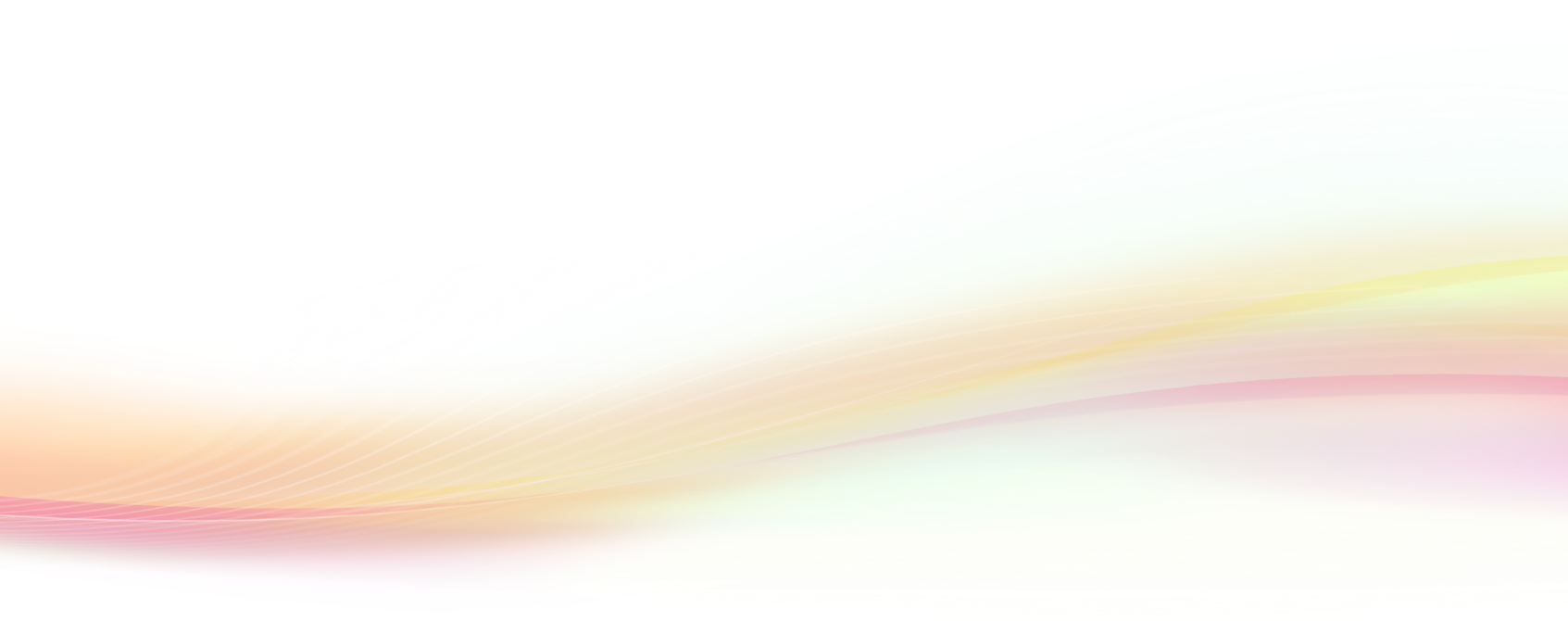 